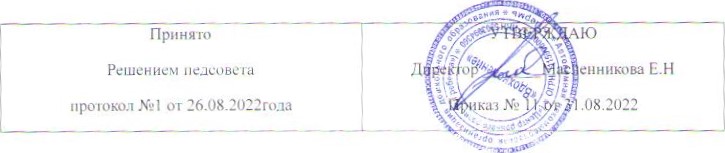 ОСНОВНАЯ ОБРАЗОВАТЕЛЬНАЯ ПРОГРАММААВТОНОМНОЙ НЕКОММЕРЧЕСКОЙ ОРГАНИЗАЦИИ ДОШКОЛЬНОГО ОБРАЗОВАНИЯ ЦЕН'ГР РАННЕГО РАЗВИТИЯ РЕБЕНКА«ВДОХНОВЕНИЕ»2022-2023Г Пермь 2022-2023СОДЕРЖАНИЕ:I. ЦЕЛЕВОЙ РАЗДЕЛ ….............................................................................................................................4Пояснительная записка ..............................................................................................................................    4Целевые ориентиры и планируемые результаты освоения  Программы ..............................................6-9Система оценки качества реализации программы                                       3.1.Система оценки результатов освоения Программы через наблюдения          11-123.2. Самооценка организации -«Карта оценки качества работы как инструмент внутренней самооценки  АНО ДО в Вдохновение»  123.3 Оценка деятельности организации родителями воспитанников-                   12II. СОДЕРЖАТЕЛЬНЫЙ РАЗДЕЛ Основные концептуальные положения и психолого-педагогические принципы системы Монтессори ................................................................................................................12Основные направления образовательной работы с детьми разного возраста в предметно- пространственной развивающей  среде..............................                                      14Ранний  возраст .......................................................................................................................................14-22Дошкольный возраст   …........................................................................................................................       21-32Описание форм, способов, методов и средств реализации Программы        32-34Содержание образовательных областей ................................................... Социально-коммуникативное развитие ...............................................................................................                                   34-39Познавательное  развитие .....................................................................................................................             39- 66Речевое развитие ....................................................................................................................................66-77Художественно-эстетическое  развитие …..........................................................................................                                  77-82Физическое развитие ….......................................................................................................................     83-853.6. Способы и направления поддержки детской инициативы, становления личностного своеобразия детей                                                                                                                                   853.7. Методы адаптации ребенка к разновозрастной группе                                          853.8. Вариативная часть, формируемая участниками образовательных отношений.......86-100Взаимодействие взрослых с детьми в разновозрастной дошкольной группе................................1004.1.Методы адаптации ребенка к разновозрастной группе -100            4.2.Формы работы в разновозрастной дошкольной группе-1015.Взаимодействие педагогического коллектива с семьями воспитанников..........................................104-109Рабочая программа воспитания в АНО ДО Вдохновение …...........................110III. ОРГАНИЗАЦИОННЫЙ РАЗДЕЛ …..............................................................................................110Психолого-педагогические условия реализации Программы.     .......................................................110Особенности организации образовательного процесса педагогом-психологом …..........................110-114Организация предметно-пространственной развивающей образовательной среды разновозрастных групп …..114-120Кадровое обеспечение реализации Программы .................................................................................121-122Материально-техническое обеспечение Программы ..........................................................................121Финансовые условия реализации Программы ….................................................................................131Особенности планирования педагогической работы по Программе ….............................................122-125Примерный режим дня ...........................................................................................................................125-128Условия административного управления реализацией Программы в образовательной организации. Самооценка и внешняя экспертная оценка качества работы образовательной организации 128Методическое обеспечение …..........……………………………………………………......…...…..128ВВЕДЕНИЕI ЦЕЛЕВОЙ РАЗДЕЛ1. Пояснительная запискаОбразовательная программа АНО ДО «Вдохновение» (далее — Программа) является обязательным нормативным документом. Программа составлена в соответствии со следующими государственными документами:                                                                                             Федеральный Закон Российской Федерации от 29.12.2012 № 273-ФЗ «Об образовании в Российской Федерации»;                                                                                                                                  Федеральный государственный образовательный стандарт дошкольного образования, утвержденный Приказом Минобрнауки РФ от 17.10.2013 № 1155.                                                            3.  СанПиН 1.2.3685-21 ("Гигиенические нормативы и требования к обеспечению безопасности и (или) безвредности для человека факторов среды обитания")и СП 2.4. 3648-20 ("Об утверждении санитарных правил СП 2.4.3648-20 "Санитарно-эпидемиологические требования к организациям воспитания и обучения, отдыха и оздоровления детей и молодежи" )Программа разработана с учетом примерной образовательной программы дошкольного образования одобрена решением федерального учебно-методического объединения по общему образованию 20.05. 2015 г.) и образовательной программы «Детский сад по системе Монтессори». (Программа построена на основе общих закономерностей развития личности детей дошкольного возраста с учетом сенситивных периодов в развитииПрограмма направлена на охрану и укрепление здоровья воспитанников, обеспечивает единство воспитательных, обучающих и развивающих целей и задач процесса образования детей дошкольного возраста, обеспечивает разностороннее развитие детей в возрасте от 1,5 до 7 (8) лет с учетом их возрастных и индивидуальных особенностей по основным направлениям – физическому, социально-личностному, познавательному, речевому и художественно-эстетическому. Образовательный процесс реализуется ежедневно в течение всего времени пребывания детей в детском саду за исключением периода дневного сна (7-7,5 часов). Программа обеспечивает достижение воспитанниками готовности к обучению в школе.                     Нормативный срок освоения Программы — 6 лет.  Образовательным периодом считается период с 1 сентября по 31 августа.В соответствии с Федеральным законом от 31 июля 2020 года № 304-ФЗ «О внесении изменений в Федеральный закон «Об образовании в Российской Федерации» по вопросам воспитания обучающихся» неотъемлемой частью Программы  является Рабочая программа воспитания, которая разрабатывается и утверждается  в соответствии с Порядком разработки Программы воспитания АНО ДО Вдохновения1.1 Цели и задачи ПрограммыВедущие цели программы:                                                                                                                           обеспечение единства воспитательных, обучающих и развивающих задач процесса образования детей раннего и дошкольного возраста, создание благоприятных условий для полноценного проживания ребенком дошкольного детства, формирование основ базовой культуры личности, всестороннее развитие психических и физических качеств в соответствии с возрастными и индивидуальными особенностями, подготовка к жизни в современном обществе, к обучению в школе, обеспечение безопасности жизнедеятельности дошкольника.Цель Программы достигаются через решение следующих задач:– охрана и укрепление физического и психического здоровья детей, в том числе их эмоционального благополучия;– обеспечение равных возможностей для полноценного развития каждого ребенка в период дошкольного детства независимо от места проживания, пола, нации, языка, социального статуса;– создание благоприятных условий развития детей в соответствии с их возрастными и индивидуальными особенностями, развитие способностей и творческого потенциала каждого ребенка как субъекта отношений с другими детьми, взрослыми и миром;– объединение обучения и воспитания в целостный образовательный процесс на основе духовно-нравственных и социокультурных ценностей, принятых в обществе правил и норм поведения в интересах человека, семьи, общества;– формирование общей культуры личности детей, развитие их социальных, нравственных, эстетических, интеллектуальных, физических качеств, инициативности, самостоятельности и ответственности, формирование предпосылок учебной деятельности;– формирование социокультурной среды, соответствующей возрастным и индивидуальным особенностям детей;– обеспечение психолого-педагогической поддержки семьи и повышение компетентности родителей (законных представителей) в вопросах развития и образования, охраны и укрепления здоровья детей.1.2 Принципы и подходы к формированию ПрограммыСодержание образовательной программы соответствует основным положениям возрастной психологии и дошкольной педагогики и выстроено по принципу развивающего образования, целью которого является развитие ребенка и обеспечивает единство воспитательных, развивающих и обучающих целей и задач.В соответствии с Федеральным государственным стандартом дошкольного образования ведущими принципами построения содержания программы являются:принцип развивающего образования, целью которого является развитие ребенка. Развивающий характер образования реализуется через деятельность каждого ребенка в зоне его ближайшего развития;сочетание принципа научной обоснованности и практического применения; соответствие критериям полноты, необходимости и достаточности, то есть достижение поставленных целей и решение задач только на необходимом и достаточном материале, максимально приближаться к разумному «минимуму»;единство воспитательных, развивающих и обучающих целей и задач образовательного процесса; принцип интеграции образовательных областей (физическое развитие, речевое развитие, социально-коммуникативное развитие, познавательное развитие, художественно-эстетическое развитие) в соответствии с возрастными возможностями и особенностями воспитанников, спецификой и возможностями образовательных областей;комплексно-тематический принцип построения образовательного процесса; решение программных образовательных задач в совместной деятельности взрослого и детей и самостоятельной деятельности детей не только в рамках непосредственно образовательной деятельности, но и при проведении режимных моментов в соответствии со спецификой дошкольного образования;построение образовательного процесса на адекватных возрасту формах работы с детьми; основной формой работы с детьми дошкольного возраста и ведущим видом деятельности для них является игра;принципы гуманизации, дифференциации и индивидуализации, непрерывности и системности образования: а) принцип гуманизации - признание уникальности и неповторимости личности каждого ребенка, признание неограниченных возможностей развития личного потенциала каждого ребенка, уважение к личности ребенка со стороны всех участников образовательного процесса;б) принципы дифференциации и индивидуализации воспитания и обучения - создание условий для воспитания и развития ребенка с учетом его индивидуальных особенностей(склонностей, интересов, возможностей);в) принцип непрерывности образования обеспечивает связь всех ступеней дошкольного образования, от раннего и младшего дошкольного возраста до старшей и подготовительной к школе групп. Приоритетом с точки зрения непрерывности образования является обеспечение к концу дошкольного детства такого уровня развития каждого ребенка, который позволит ему быть успешным при обучении по программам начальной школы: овладение детьми определенным объемом информации, знаний, а также формирование качеств, необходимых для овладения учебной деятельностью- любознательности, инициативности, самостоятельности, ответственности, произвольности и др.; г) принцип системности: все компоненты программы взаимосвязаны и взаимозависимы.2.Целевые ориентиры и планируемые результаты освоения ПрограммыЦелевые ориентиры и планируемые результаты в развитии детей раннего возрастаГлавной возрастной задачей ребенка до 3 лет является осознание себя отдельной личностью. Ребенок должен полноценно пройти фазу физического, психического и интеллектуального развития, чтобы из зависимого от мамы (или другого взрослого) беспомощного существа стать личностью. Для решения этой возрастной задачи у ребенка есть огромные внутренние силы и предусмотренные природой механизмы развития. В первую очередь это особая форма сознания — впитывающий разум — и сенситивные периоды восприятия мира. Задача взрослого — создать такие условия, чтобы процесс раскрытия заложенных в ребенке способностей и возможностей мог реализоваться наиболее успешно.В соответствии с пунктом 4.6 ФГОС ДО целевыми ориентирами в образовании детей раннего возраста являются следующие компетенции и качества:ребенок интересуется окружающими предметами и активно действует с ними, эмоционально вовлечен в действия с игрушками и другими предметами, стремится проявлять настойчивость в достижении результата своих действий;использует специфические, культурно фиксированные предметные действия, знает назначения предметов быта и умеет пользоваться ими;владеет простейшими навыками самообслуживания, стремится проявлять самостоятельность в бытовом и игровом поведении;владеет активной речью, включенной в общение; может обращаться с вопросами и просьбами к взрослым, понимает их речь; знает названия предметов и игрушек;стремится к общению со взрослыми и активно подражает им в движении и действиях;проявляет интерес к сверстникам; наблюдает за их действиями и подражает им;проявляет интерес к песням, стихам, рассматриванию картинок, стремится двигаться под музыку; к трем годам у ребенка развита крупная моторика, он стремится осваивать различные виды движений (бег, лазанье, перешагивание и пр.).Целевые ориентиры и планируемые результаты достижений выпускников дошкольных группГлавной возрастной задачей ребенка от 3 до 6 лет, по образному выражению Марии Монтессори, является «строительство самого себя». Именно в это время протекают все сенситивные периоды его развития. На основе развивающегося умения правильно пользоваться органами чувств, речью и движениями происходит внутреннее накопление ясных представлений о мире и постепенно формируются обобщенные понятия. Выучившись в этом возрасте управлять собой, ребенок выстраивает механизм мышления, самой сложной формы человеческой деятельности. В последующие 2–3 года, пережив фазу активного самостроительства и большинство сенситивных периодов, дети становятся на позицию исследователей окружающего мира. Посредством воображения и собственной деятельности они создают в сознании более или менее полный образ природы и культуры, а также своего места в социальном окружении. Переход на следующую ступень образования в начальную школу у каждого ребенка происходит в зависимости от его индивидуальных особенностей развития. Так, один ребенок поступает в школу в 6,5 лет, а другой остается в детском саду до 7,5–8 лет. Поэтому в Программе обозначен дошкольный возраст от 3 до 7(8) лет.Целевым ориентиром освоения Программы является комплексная характеристика ребенка, складывающаяся в процессе жизнедеятельности в дошкольной образовательной организации. В Монтессори-образовании этот процесс называется определяющим термином «нормализация» и имеет специальное значение. «Нормальный» здесь не несет значений «типичный», «средний» и даже «обычный». Термины «нормальный» и «нормализация» используются для описания уникального процесса, который Мария Монтессори открыла в развитии ребенка. Основными характеристиками нормализации являются: любовь к порядку, любовь к работе, спонтанная концентрация, любовь к тишине и работе самостоятельно, принятие реальности, способность действовать, исходя из реального выбора, послушание, независимость, инициатива, спонтанная самодисциплина, жизнерадостность. Термин «нормализация» близок к термину «социализация», который используется современной педагогикой и психологией.В детском саду ребенку дается возможность получить адекватный и максимально полный для его возраста образ окружающего мира — природы, культуры и общества, образ самого себя и своего места в мире.Имея свободу движений и возможность проявлять двигательную активность в специально подготовленной среде а также в уголке для физической активности («шумной комнате»), постоянно соприкасаясь с водой, ежедневно пребывая на свежем воздухе, дети укрепляют свое здоровье и хорошо себя чувствуют. Дети, посещающие группу с первых дней, приучаются к самообслуживанию и, согласно возрасту, самостоятельно раздеваются/одеваются, совершают гигиенические процедуры, накрывают на стол, подметают пол, ухаживают за растениями, поддерживают порядок в групповой комнате. Они умеют налаживать отношения со сверстниками и взрослыми, обладают культурой поведения в группе, проявляют заботу об окружающей среде. К 7 (8) годам дети приобретают навык самостоятельной, познавательной деятельности, умение делать выбор занятия и завершать начатое дело. Они любознательны и активны в исследовании окружающей жизни. Имеют желание учиться.Развитие интеллектуальных, эстетических и творческих способностей детей позволяет им наблюдать, анализировать, сравнивать различные объекты, группировать их по признакам. Большинство детей к 7 (8) годам осваивают первоначальное письмо и чтение, имеют элементарные математические представления; приобретают навыки работы с красками, кистью, карандашами, мелками; вырезают с помощью ножниц; выполняют различные аппликации, работают с бумагой, тканью, природным материалом. Развитие музыкальных способностей позволяет детям иметь к 6 годам навыки интонирования простых песен, ритмичных движений под музыку и элементарного музицирования.Карта возможных достижений выпускника дошкольной группыВ соответствии с требованиями ФГОС ДО к целевым ориентирам разработана карта возможных достижений выпускника детского сада с учетом индивидуальных возможностей детей. «Карта возможных достижений выпускника дошкольной группы» заполняется на протяжении последнего полугодия пребывания ребенка в возрасте от 6 до 7 (8) лет в детском саду и является документом, который дает основание для принятия решения о готовности ребенка к обучению в начальной школе — как традиционной, так и начальной Монтессори- школе. Она не влияет на оценку самого ребенка в глазах его родителей или детей группы.В «Карте возможных достижений выпускника дошкольной группы» применяется трехуровневая шкала педагогической оценки сформированности интегрированных качеств личности ребенка по направлениям: нормализация (термин Марии Монтессори), социализация и эмоциональная устойчивость, а также познавательная активность.Карта возможных достижений выпускника дошкольной группыЦелевые ориентиры, представленные в Программе:                                                                                     -не подлежат непосредственной оценке;                                                                                                         не являются непосредственным основанием оценки как итогового, так и промежуточного уровня развития детей;                                                                                                                                                   не являются основанием для их формального сравнения с реальными достижениями детей;               не являются основой объективной оценки соответствия установленным требованиям образовательной деятельности и подготовки детей;                                                                                      не являются непосредственным основанием при оценке качества образования3 Система  оценки  качества  реализации  программыКонцептуальные основания оценки качества образовательной деятельности, осуществляемой Организацией по Программе, определяются требованиями Федерального закона «Об образовании в Российской Федерации»  и ФГОС ДО. На уровне детского сада система оценки качества реализации Программы решает задачи:повышения качества реализации Программы дошкольного образования;обеспечения объективной экспертизы деятельности Организации в процессе оценки качества программы дошкольного образования; задания ориентиров педагогам в их профессиональной деятельности и перспектив развития самой Организации;создания оснований преемственности между дошкольным и начальным общим образованием.Система оценки качества реализации Программы: – сфокусирована на оценивании психолого-педагогических и других условий реализации основной образовательной программы в Организации в пяти образовательных областях, определенных Стандартом;– учитывает образовательные предпочтения и удовлетворенность дошкольным образованием со стороны семьи ребенка; – исключает использование оценки индивидуального развития ребенка в контексте оценки работы Организации;– способствует открытости по отношению к ожиданиям ребенка, семьи, педагогов, общества и государства;– включает как оценку педагогами Организации собственной работы, так и независимую профессиональную и общественную оценку условий образовательной деятельности в ДОУ;– использует единые инструменты, оценивающие условия реализации программы в Организации, как для самоанализа, так и для внешнего оценивания.Программой предусмотрены следующие уровни системы оценки качества: 3.1. Система оценки результатов освоения Программы через наблюдения ( см приложение 2)Самооценка организации -«Карта оценки качества работы как инструмент внутренней самооценки  АНО ДО в Вдохновение»  ( см приложение 3)Оценка деятельности организации родителями воспитанников (анкета «Удовлетворенность родителей воспитанников качеством предоставляемых организацией образовательных услуг) ( см приложение 4)3.1.Система оценки результатов освоения Программы через наблюденияВ соответствии с пунктом 4 ФГОС ДО требования к результатам освоения Программы представлены в виде целевых ориентиров дошкольного образования, которые не подлежат непосредственной оценке, в том числе в виде педагогической диагностики (мониторинга) и не являются основанием для их формального сравнения с реальными достижениями детей.В АНО ДО «Вдохновение» педагоги осваивают умение вести дневник включенного наблюдения, поскольку наблюдение является основным методом для организации успешной педагогической работы. Помимо этого педагоги собирают портфолио детских работ, созданных как во время работы в Монтессори — среде , так и в повседневной жизни и на занятиях со специалистами.В программе «Детский сад по системе Монтессори» представлена система мониторинга, основанная на методе наблюдения. В нее вошли:дневник включенного педагогического наблюдения;анализ индивидуального портфолио (коллекции) детских работ;карта индивидуальных достижений ребенка от 1,5 до 3 лет и от 3 до 7 (8) лет, предполагающая лонгитюдное исследование на протяжении всего времени пребывания ребенка в группе;карта возможных достижений выпускника дошкольной группы (см. раздел 1, п. 1.2.).3.1. Дневник включенного педагогического наблюденияОсновным методом работы Монтессори - педагога является метод научного наблюдения спонтанных проявлений детей в условиях их жизни в группе детского сада. Наблюдение помогает педагогам видеть детей такими, какие они есть на самом деле. Педагог наблюдает жизнь детей, чтобы понять, что происходит с каждым ребенком, увидеть изменения в его развитии с течением времени, определить его потребности, интересы и умения, внести изменения в среду группы, определить моменты, вызывающие озабоченность, и найти способы, позволяющие наилучшим образом решать проблемные ситуации.Позиция педагога как участника группы требует от него включенного наблюдения. Однако педагог может как быть участником совместно-разделенной деятельности с детьми, так и наблюдать за их жизнью со стороны, сохраняя при этом свою педагогическую позицию как участник группы. Метод научного наблюдения предполагает возможность подтверждать или опровергать свои гипотезы в отношении собственных педагогических действий.Включенное наблюдение — это процесс сбора точной и объективной информации во время свободной работы детей с Монтессори-материалами, игр на свежем воздухе, в процессе творческой деятельности, а также об их поведении в ежедневных бытовых ситуациях при одновременном активном участии в них самого педагога. Педагог фиксирует свои наблюдения за каждым ребенком в специальных дневниках. Ведение дневников — процесс, требующий не только постоянной точной фиксации происходящего с ребенком, но и педагогической герменевтики (интерпретации наблюдений через призму понимания процесса развития ребенка в педагогике Марии Монтессори).Информацией, содержащейся в дневниках педагогических наблюдений, могут воспользоваться и родители (законные представители). Это дает им возможность больше узнать о потребностях своих детей, сильных сторонах их деятельности и характере выстраивания отношений с другими людьми. Такой обмен информацией способствует углублению подлинного партнерства педагогов и родителей в воспитании детей. 3.2. Портфолио детских работДеятельностный подход, на котором выстраивается дидактика системы Марии Монтессори, предполагает сохранение продуктов деятельности детей, придание им особой ценности и непосредственное использование их для анализа и оценки всестороннего психического развития ребенка.Коллекция детских работ собирается в индивидуальное портфолио ребенка и периодически (не реже двух раз в год) анализируется педагогом в соответствии с поставленной им задачей. В портфолио могут входить рисунки детей, гербарии, первые написанные ребенком цифры, буквы и слова, записки детей, фотографии детских поделок, а также фотоснимки детей за работой в разные периоды.Портфолио наглядно демонстрирует прогресс в развитии ребенка и наряду с дневниками педагогических наблюдений и картой достижений ребенка представляется на обсуждение с родителями и другими заинтересованными участниками образовательного процесса (логопедом, психологом, другими специалистами сада). Портфолио старших дошкольников могут предъявляться будущим учителям начальной школы, что обеспечивает преемственность работы с ребенком в детском саду и школе. Особой ценностью портфолио обладает и для самого ребенка, который, разглядывая историю своей жизни в детском саду через собственные работы, формирует и укрепляет свою самооценку и стремление сравняться в знаниях и умениях со сверстниками.Любой документ детского портфолио является результатом умения ребенка довести начатое дело до конца и естественным образом, без специальных взрослых назиданий, приучает детей ценить сам труд и его результаты.3.3. Индивидуальная карта достижений ребенкаДва раза в год перед индивидуальными собеседованиями с родителями монтессори-педагоги заполняют карты достижений детей по специальной схеме опосредованного исследования их развития. Наблюдая свободную деятельность детей в разновозрастных группах от 1 до 3 лет и от 3 до 7 (8) лет, педагоги определяют уровень развития каждого ребенка на данный момент и выявляют динамику изменений, сопоставляя результаты наблюдений с предыдущими записями.Результаты, заносимые педагогами в дневники наблюдений, «Индивидуальные карты достижений ребенка», информация в портфолио служат для анализа профессиональной деятельности, взаимодействия с семьями, изучения характеристик образования детей. По ним не осуществляется аттестация педагога, и они не являются основой объективной оценки соответствия установленным требованиям образовательной деятельности и подготовки детей, что отвечает требованиям ФГОС дошкольного образования.В соответствии с направлениями Программы «Индивидуальная карта достижений ребенка» содержит 5 основных разделов анализа и оценки развития:социально-коммуникативное развитие,познавательное развитие,речевое развитие,художественно-эстетическое развитие,двигательное развитие. В «Индивидуальной карте достижений ребенка» раннего возраста от 1,5 до 3 лет применяется трехуровневая шкала педагогической оценки развития, которая имеет условные обозначения:— эта способность отсутствует у ребенка,— ребенок начал проявлять эту способность в последнее время,  — ребенок проявляет эту способность уверенно. (  см приложение  2) В карте достижений ребенка-дошкольника от 3 до 7 (8) лет также применяется трехуровневая шкала педагогической оценки развития, которая имеет условные обозначения: — эта способность отсутствует у ребенка,— ребенок начал проявлять эту способность в последнее время,  — ребенок проявляет эту способность уверенно. (  см приложение  2) Карта достижений ребенка дошкольного возраста сама показывает педагогу, с помощью каких предметов специально подготовленной развивающей среды можно измерить те или иные достижения ребенка. Меняя или варьируя дидактические материалы в среде и наблюдая интерес к ним детей, можно наиболее точно зафиксировать процесс развития каждого ребенка и становление группы детей в целом.Система оценки качества предоставляет педагогам и руководству детского сада материал для рефлексии своей деятельности и формирует доказательную основу для изменений основной образовательной программы, корректировки образовательного процесса и условий образовательной деятельности.   II СОДЕРЖАТЕЛЬНЫЙ РАЗДЕЛ1. Основные концептуальные положения и психолого-педагогические принципы системы МонтессориВ основе педагогической системы Марии Монтессори лежит философская идея: каждый ребенок рождается со своим внутренним потенциалом и зависит от среды, в которой он находится. Именно ребенку принадлежит ведущая роль в собственном развитии. С рождения ребенок обладает потребностями, которые побуждают его к саморазвитию, и способностями реализовать их. Саморазвитие ребенка происходит в соответствии с универсальными, т. е. общими для всех людей законами развития, и в то же время под влиянием его неповторимой индивидуальности.Существование базовых потребностей человека — потребности в пище, тепле, сне, в физической и психической безопасности, в принятии и уважении, а также в принадлежности к социальной группе и самореализации, — требует создания необходимых организационно-педагогических условий для их удовлетворения и профессионального ухода за детьми и сопровождения в их жизнедеятельности.По мере взросления ребенок реализует эти потребности через решение жизненных задач, которые лежат в основе возрастной периодизации, предложенной Марией Монтессори. Она считала, что ребенок обладает важным свойством — впитывающим разумом, то есть способностью запечатлевать увиденное, запоминать спонтанно сигналы из окружающей обстановки. Ребенок находится в постоянном взаимодействии с окружающим миром и готов его познавать. Задача взрослых — создать условия для такого «впитывания».Свойства впитывающего разума можно наблюдать, предоставив детям предметно-пространственную развивающую среду, состоящую из стимулов для его проявления, и создав благоприятную атмосферу для спонтанной деятельности каждого ребенка в ней. Такие условия предполагают свободу движений и выражения чувств ребенка, свободу выбора упражнений и темпа деятельности, а также свободу социальных взаимодействий и контактов.Принципы педагогической системы Марии МонтессориПринцип возрастной периодизацииЧеловек рождается на свет с уже организованной структурой впитывающего разума, который развивается опосредованно.В период от рождения до 3 лет ребенок «впитывает» свое окружение с помощью органов чувств (вкус, осязание, обоняние, зрение, слух). Через окружающую среду на уровне бессознательного он вбирает в себя все оптические, акустические, тактильные впечатления, язык, движение человека, культуру, религию, отношение к нему людей, прежде всего родителей и близких. Он хочет трогать предметы, которые видит, и слышать, как называют их взрослые. Он хочет много и разнообразно двигаться. В период от 3 до 6 лет ребенок, по Монтессори, является «строителем самого себя». Он хочет самостоятельно выбирать предмет своей деятельности, сам себя обслуживать, проявлять максимальную независимость от взрослого.В период от 6 до 9 лет ребенок становится «лаборантом-исследователем» окружающего мира. Происходит его ориентация на мир посредством собственной деятельности. С помощью воображения ребенок создает свою целостную картину мира. Это период активного становления социальных отношений между детьми, детьми и взрослыми. Ребенок готов к решению проблемных задач, способен сопоставлять, интегрировать и дифференцировать предметы и явления.Принцип сенситивных периодов от рождения до школыСенситивные периоды роста — это периоды особой восприимчивости детей к тем или иным способам, видам деятельности, к способам эмоционального реагирования; к восприятию того или иного объекта или субъекта, поведения вообще, вплоть до того, что каждая черта характера наиболее интенсивно развивается на основе внутреннего импульса и в течение определенного небольшого периода времени. Сенситивные периоды длятся определенное время и проходят безвозвратно, независимо от того, удалось ли ребенку полностью воспользоваться ими. В то же время взрослым необходимо максимально учитывать момент сенситивных периодов и обеспечивать условия их успешного протекания. Мария Монтессори выделяла шесть основных сенситивных периодов:1.Сенситивный период развития движений (от рождения до 6 лет).2. Сенситивный период развития речи (от рождения до 6 лет).2–3 года: наивысшая точка расширения словарного запаса и освоение фразовой речи;3–4 года: ребенок осваивает буквы как символы звуков;4–4,5 года: время спонтанного письма;5–6 лет: ребенок читает без принуждения.3. Сенситивный период сенсорного развития (от рождения до 5,5 лет). 4. Сенситивный период развития руки и интереса к мелким предметам (от 1,2 до 6 лет).5. Сенситивный период восприятия порядка (от рождения до 6 лет). Ребенку необходимы:порядок в окружающем пространстве / порядок положения вещей;порядок во времени / определенный режим;порядок во взаимоотношениях с окружающими.6. Сенситивный период социального поведения (от 2,5 до 6 лет).Принцип актуального и ближайшего развитияПредметно-пространственная развивающая среда детского сада Монтессори содержит множество дидактических материалов, упражнения с которыми имеют две цели: прямую и косвенную. Прямая цель опирается на актуальную возможность ребенка, т. е. способность к самостоятельному действию. Косвенная же цель (не осознанная ребенком) работает на «зону его ближайшего развития» (термин Л. С. Выгодского).Принцип свободной работы детей в предметно-пространственной развивающей средеНаучные наблюдения за состоянием и поведением детей помогли Марии Монтессори открыть «феномен поляризации внимания», из которого она сделала вывод о свободном саморазвитии детей и способах организации их работы в предметно-пространственной развивающей среде. Создав развивающую среду и перейдя в роль наблюдателя или помощника детей, педагог передает всю полноту самостоятельной деятельности детям. Это и есть важнейшее условие для обретения ребенком независимости от взрослого. Независимость и самостоятельность являются основой человеческого достоинства.Принцип разновозрастности детской группыВ разновозрастном общении и взаимодействии детей обеспечивается эффект социального развития. Важным результатом общения и взаимодействия детей 3–6 лет является формирование таких значимых социальных качеств, как:умение предложить помощь и попросить о помощи;эмоциональная отзывчивость, сопереживание другому, забота о тех, кто в ней нуждается;учет и принятие особенностей другого человека, а следовательно, терпимость и толерантность; - адекватная самооценка;уверенность в своих силах, осознание своей значимости;  -коммуникативные навыки разных уровней и видов и др.2. Основные направления образовательной работы с детьми разного возраста в предметно-пространственной развивающей средеПриоритетным направлением деятельности детского сада по системе Монтессори является организация жизни и деятельности детей в специально подготовленной предметно пространственной развивающей образовательной среде (далее — Монтессори - среда или среда).Это означает, что среда призвана обеспечить оптимальные условия для самостоятельной образовательной деятельности детей. В то же время среда дошкольной группы и ДОУ в целом обеспечивает условия для полноценного и внимательного со стороны взрослого ухода за ребенком.Образовательная деятельность детей раннего и дошкольного возраста в такой среде отвечает возрастным и сенситивным периодам и наиболее полно отвечает жизненно необходимым условиям для развития детей в зонах их актуального и ближайшего развития.Организация жизни в детском саду строится не по предметным занятиям, а по предпочтительной деятельности детей. Это требует от педагога внимательного вглядывания в ребенка и изучения детской жизни во всех ее проявлениях с помощью метода включенного наблюдения. Наблюдению педагога подвергаются особенности поведения детей в подготовленной им среде группы а также в течение других режимных процессов. Педагог продумывает содержание общей педагогической работы по организации свободной деятельности детей, создает благоприятный уклад и доброжелательную атмосферу в группе и/или организации для всех участников образовательного процесса.Цели и задачи образовательной работы с детьми каждой возрастной группы выстраиваются в соответствии с их психофизиологическими особенностями. Образовательная деятельность в предметно-пространственных развивающих образовательных средах осуществляется по пяти основным направлениям развития ребенка:социально-коммуникативное развитие; познавательное развитие; речевое развитие;художественно-эстетическое развитие; физическое развитие.Каждое направление развития ребенка реализуется через деятельность детей в тех или иных уголках и пространствах (или зонах) специально подготовленной предметно-пространственной развивающей образовательной среды — пространстве упражнений жизненной практики, пространстве сенсорного развития, пространстве математики, русского языка, основ культуры и природы. пространстве продуктивной творческой деятельности и конструирования. В детском саду также предусмотрены сцена для театрализованной деятельности, пространство для сюжетно - ролевых игр и комната для развития двигательной активности.2.1. Ранний возрастСогласно возрастной психологии развития, у ребенка в возрасте от 1 года до 3 лет происходит переход от бессознательного восприятия мира к осознанному. С помощью работы рук ребенок доводит до своего сознания то, что было им воспринято ранее на подсознательном уровне. Именно благодаря работе рук он начинает осознанно мыслить и формировать себя. «Он развивается при помощи своих рук, пользуясь ими как инструментом человеческого интеллекта», — писала Мария МонтессориВажнейшей целью педагогической работы с детьми от 1,5 до 3 лет является создание условий для их активной разнообразной манипулятивной деятельности с предметами, а также для развития крупной моторики.В ранний период детства дети подражают поведению взрослых. Педагог в этот период ставит перед собой задачу создать детям условия для элементарного самообслуживания (мыть и вытирать руки, есть ложкой, раздеваться и одеваться и др.)В области социально-коммуникативного развития основными задачами образовательной деятельности являются создание условий для: – развития общения ребенка со взрослыми;– развития общения ребенка с другими детьми;– развития игры; – формирования навыков самообслуживания. В сфере развития общения со взрослым необходимо создать условия для удовлетворения потребности ребенка в общении и социальном взаимодействии, поощряя ребенка к активной речи. Взрослый не стремится искусственно ускорить процесс речевого развития. Он играет с ребенком, используя различные предметы, при этом активные действия ребенка и взрослого чередуются; показывает образцы действий с предметами; создает предметно-развивающую среду для самостоятельной игры-исследования; поддерживает инициативу ребенка в общении и предметно-манипулятивной активности, поощряет его действия.Способствует развитию у ребенка позитивного представления о себе и положительного самоощущения: подносит к зеркалу, обращая внимание ребенка на детали его внешнего облика, одежды; учитывает возможности ребенка, поощряет достижения ребенка, поддерживает инициативность и настойчивость в разных видах деятельности.Взрослый способствует развитию у ребенка интереса и доброжелательного отношения к другим детям: создает безопасное пространство для взаимодействия детей, насыщая его разнообразными предметами, наблюдает за активностью детей в этом пространстве, поощряет проявление интереса детей друг к другу и просоциальное поведение, называя детей по имени, комментируя (вербализируя) происходящее. Особое значение в этом возрасте приобретает вербализация различных чувств детей, возникающих в процессе взаимодействия: радости, злости, огорчения, боли и т. п., которые появляются в социальных ситуациях. Взрослый продолжает поддерживать стремление ребенка к самостоятельности в различных повседневных ситуациях и при овладении навыками самообслуживания. В сфере развития социальных отношений и общения со сверстниками взрослый наблюдает за спонтанно складывающимся взаимодействием детей между собой в различных игровых и/или повседневных ситуациях; в случае возникающих между детьми конфликтов не спешит вмешиваться; обращает внимание детей на чувства, которые появляются у них в процессе социального взаимодействия; утешает детей в случае обиды и обращает внимание на то, что определенные действия могут вызывать обиду. В ситуациях, вызывающих позитивные чувства, взрослый комментирует их, обращая внимание детей на то, что определенные ситуации и действия вызывают положительные чувства удовольствия, радости, благодарности и т. п. Благодаря этому дети учатся понимать собственные действия и действия других людей в плане их влияния на других, овладевая таким образом социальными компетентностями.В сфере развития игры взрослый организует соответствующую игровую среду, в случае необходимости знакомит детей с различными игровыми сюжетами, помогает освоить простые игровые действия (покормить куклу, помешать в кастрюльке «еду»), использовать предметы-заместители, поддерживает попытки ребенка играть в роли (мамы, дочки, врача и др.), организуют несложные сюжетные игры с несколькими детьми.В сфере формирования навыков самообслуживания взрослый поддерживает стремление детей к самостоятельности в самообслуживании (дает возможность самим одеваться, умываться и пр., помогает им), поощряет участие детей в повседневных бытовых занятиях; приучает к опрятности, знакомит с правилами этикета.В области познавательного развития основными задачами образовательной деятельности являются создание условий для:- сенсорного развития;– ознакомления детей с явлениями и предметами окружающего мира, овладения предметными действиями;– развития познавательно-исследовательской активности и познавательных способностей. В сфере сенсорного развития взрослый создает условия для ознакомления детей с сенсорными эталонами, формирования сенсорной базы восприятия мира, освоением представлений о форме, фактуре, размерах, цветовом разнообразии предметов окружающего вира.В сфере ознакомления с окружающим миром взрослый знакомит детей с назначением и свойствами окружающих предметов и явлений в группе, на прогулке, в ходе игр и занятий; помогает освоить действия с игрушками-орудиями (совочком, лопаткой и пр.). В сфере развития познавательно-исследовательской активности и познавательных способностей взрослый поощряет любознательность и исследовательскую деятельность детей, создавая для этого насыщенную предметно-развивающую среду, наполняя ее соответствующими предметами. Для этого можно использовать предметы быта – кастрюли, кружки, корзинки, пластмассовые банки, бутылки, а также грецкие орехи, каштаны, песок и воду. Взрослый с вниманием относится к проявлению интереса детей к окружающему природному миру, к детским вопросам, не спешит давать готовые ответы, разделяя удивление и детский интерес. В области речевого развития основными задачами образовательной деятельности являются создание условий для: – развития речи у детей в повседневной жизни;– развития разных сторон речи в специально организованных играх и занятиях.В сфере развития речи в повседневной жизни взрослые внимательно относятся к выражению детьми своих желаний, чувств, интересов, вопросов, терпеливо выслушивают детей, стремятся понять, что ребенок хочет сказать, поддерживая тем самым активную речь детей. Взрослый не указывает на речевые ошибки ребенка, но повторяет за ним слова правильно. Взрослый использует различные ситуации для диалога с детьми, а также создает условия для развития общения детей между собой. Он задает открытые вопросы, побуждающие детей к активной речи; комментирует события и ситуации их повседневной жизни; говорит с ребенком о его опыте, событиях из жизни, его интересах; инициирует обмен мнениями и информацией между детьми.В сфере развития разных сторон речи взрослые читают детям книги, вместе рассматривают картинки, объясняют, что на них изображено, поощряют разучивание стихов; организуют речевые игры, стимулируют словотворчество; проводят специальные игры и занятия, направленные на обогащение словарного запаса, развитие грамматического и интонационного строя речи, на развитие планирующей и регулирующей функций речи.В области художественно-эстетического развития основными задачами образовательной деятельности являются создание условий для: – развития у детей эстетического отношения к окружающему миру;– приобщения к изобразительным видам деятельности;– приобщения к музыкальной культуре;– приобщения к театрализованной деятельности.В сфере развития у детей эстетического отношения к окружающему миру взрослые привлекают внимание детей к красивым вещам, красоте природы, произведениям искусства, вовлекают их в процесс сопереживания по поводу воспринятого, поддерживают выражение эстетических переживаний ребенка. В сфере приобщения к изобразительным видам деятельности взрослые предоставляют детям широкие возможности для экспериментирования с материалами – красками, карандашами, мелками, пластилином, глиной, бумагой и др.; знакомят с разнообразными простыми приемами изобразительной деятельности; поощряют воображение и творчество детей.В сфере приобщения к музыкальной культуре взрослые создают в Организации и в групповых помещениях музыкальную среду, органично включая музыку в повседневную жизнь. Предоставляют детям возможность прослушивать фрагменты музыкальных произведений, звучание различных, в том числе детских музыкальных инструментов, экспериментировать с инструментами и звучащими предметами. Поют вместе с детьми песни, побуждают ритмично двигаться под музыку; поощряют проявления эмоционального отклика ребенка на музыку.В сфере приобщения детей к театрализованной деятельности взрослые знакомят детей с театрализованными действиями в ходе разнообразных игр, инсценируют знакомые детям сказки, стихи, организуют просмотры театрализованных представлений. Побуждают детей принимать посильное участие в инсценировках, беседуют с ними по поводу увиденного.В области физического развития основными задачами образовательной деятельности являются создание условий для: – укрепления здоровья детей, становления ценностей здорового образа жизни;– развития различных видов двигательной активности;– формирования навыков безопасного поведения.В сфере укрепления здоровья детей, становления ценностей здорового образа жизни взрослые организуют правильный режим дня, приучают детей к соблюдению правил личной гигиены, в доступной форме объясняют, что полезно и что вредно для здоровья.В сфере развития различных видов двигательной активности взрослые организую пространственную среду с соответствующим оборудованием – как внутри помещений Организации, так и на внешней ее территории (горки, качели и т. п.) для удовлетворения естественной потребности детей в движении, для развития ловкости, силы, координации и т. п. Проводят подвижные игры, способствуя получению детьми радости от двигательной активности, развитию ловкости, координации движений, правильной осанки. Вовлекают детей в игры с предметами, стимулирующие развитие мелкой моторики.В сфере формирования навыков безопасного поведения взрослые создают в Организации безопасную среду, а также предостерегают детей от поступков, угрожающих их жизни и здоровью. Требования безопасности не должны реализовываться за счет подавления детской активности и препятствования деятельному исследованию мира.Специально подготовленная предметно-пространственная образовательная среда для детей от 1 года до 3 лет включает:площадку со снарядами для развития движений;пространство с материалами для развития чувств (сенсомоторное развитие), или «Сенсорный уголок»:для упражнений в установлении причинно-следственных связей;для упражнений в сенсомоторном развитии;для упражнений с сыпучими веществами;для упражнений с водой;пространство с материалами для рисования, аппликации, лепки;пространство с материалами для развития устной речи и понимания высказываний, или «Уголок русского языка»;пространство с материалами для развития социальных навыков и навыков самообслуживания, или «Уголок жизненной практики».Площадка со снарядами для развития движенийЕстественное стремление к движению помогает ребенку овладеть своим телом. Выводы исследований российских антропологов показывают, что наиважней-шими видами движений для маленького ребенка являются ползание и лазанье.В организации общих движений участвуют:а) ощущение положения тела в пространстве и частей тела относительно друг друга;б) механизмы регуляции тонуса и силы сокращения мышц, координации движений;в) зрение, позволяющее выбирать цель и направление движения, преодолевать видимые препятствия;г) двигательная память, необходимая для автоматизации часто повторяющихся последовательностей движений, которые становятся быстрыми и ловкими.Возможность постоянно находиться в движении обеспечивает нормальное мозговое кровообращение.Результатом освоения простых снарядов может быть развитие вестибулярного аппарата, гибкости, укрепление всех групп мышц и суставов.Оборудование и материалы (базовый набор)Площадка с тремя ступеньками.Комплекс с горкой, лесенкой и перекладиной.Бум с изменяющимися направлениями и высотой.Мат для прыгания и кувыркания..Тактильные (сенсорные) дорожки.Горка.Мягкие качели.Приспособление для силовых упражнений (подтягивание груза).Поролоновые мячи разного диаметра (2–3 шт.).Тачка с тяжелыми мешочками. Пространство с материалами для развития чувств (сенсомоторное развитие)Переход от манипулятивных действий к целенаправленной деятельности характеризует новый этап в становлении мышления ребенка. Интеллектуальное развитие идет по пути интериоризации, т. е. присвоения внешнего порядка действий, перенесения его в умственный план. Действия, которые ранее совершались бессознательно, затем становятся частью более сложного и важного навыка. В данном случае мы имеем дело с эволюционным рядом поведения человека, которому свойственна функциональная подчиненность, то есть объединение отдельных простых действий или схем в более сложные структуры. В процессе усложнения действий происходит развитие движений кисти руки. Интерес к целенаправленной деятельности поддерживается различными сенсорными впечатлениями (звуки, цвета, формы, шероховатости и т. д.). В подготовленной среде детского сада ребенок впервые знакомится с такими способами работы, как подбор пары и построение сериационного ряда.Для маленьких детей развитие тонкой моторики трудно переоценить, так как оно напрямую связано с развитием речи и мышления. Как известно, мышление развивается в процессе целенаправленной деятельности, когда ребенок использует свои знания и умения, учитывая происходящее вокруг, отслеживая получаемые результаты и исправляя допускаемые ошибки. Задержка моторного развития почти всегда ведет к задержке психоречевого развития.Развитие органов чувств у детей от рождения до 3 лет протекает интенсивно, но нас интересуют не просто процессы сенсорного восприятия, но «утончение» (термин Марии Монтессори) восприятия. У ребенка до 5,5 лет велика потребность в действиях и деятельности, основанных на сенсорных впечатлениях, когда ребенок идет по пути сенсомоторного развития.Сенсомоторная координация движений рук обеспечивается следующими механизмами:а) чувствительность пальцев обеспечивает восприятие таких свойств, как твердость/мягкость, форма, вес, температура, особенность поверхности предметов. При помощи кожной чувствительности дети узнают предметы на ощупь, что дает возможность приспосабливать форму кисти ребенка и силу для наилучшего захвата; б) зрение позволяет ориентироваться в расположении предметов в про-странстве, оценивать их форму, величину и другие свойства, дает возможность планировать их захват и действия с ними;в) механизмы регуляции тонуса и силы сокращения мышц позволяют выполнять движения точно и быстро;г) двигательная память обеспечивает автоматизацию навыков.Все сенсорные материалы устроены таким образом, что в них изменяется только один параметр, все они имеют четкий алгоритм первоначальной деятельности, способ контроля ошибок, варианты усложнения задачи. Работая с ними, ребенок продолжает развивать тонкую моторику, осваивать алгоритмы деятельности, развивать мышление. Значение сенсорного воспитания состоит в том, что оно является основой для интеллектуального развития, то есть:упорядочивает хаотичные представления ребенка, полученные при взаимодействии с внешним миром;развивает наблюдательность;готовит к реальной жизни;позитивно влияет на эстетическое чувство;является основой для развития воображения;•развивает внимание (как результат свободы выбора и автодидактического характера материала);•дает ребенку возможность овладеть новыми способами предметно-познавательной деятельности;обеспечивает усвоение сенсорных эталонов;влияет на развитие зрительной, слуховой, моторной, образной и др.видов памяти.Пространство включает в себя:Настенные модули (базовый набор) Настенный модуль «Зубчатые колеса».Настенные модули для прогона шаров. Скат для мяча.Настенный модуль с дверцами «Замки и задвижки».Настенный модуль «Сравнение цветов».Настенный модуль для развития запястья «Движение по прорези». Настенный модуль для развития стереогностического чувства.Настенный модуль с объемными телами и зеркалом. Индивидуальные рабочие коврики.Материалы для упражнений в установлении причинно- следственных связей (базовый набор)Коробочка с лотком и шариком.Коробочка с выдвижным ящичком.Коробочка с цветными цилиндрами-вкладышами. Коробочка с вязаным мячиком.Пирамидка с кубиками. Горизонтальное нанизывание. Скользящие кольца.Банка с шариками. Набор крышек разного размера к баночкам и бутылочкам. Игрушки с резьбовым соединением.Материалы для упражнений в сенсомоторном развитии (базовый набор)Вкладывающиеся коробочки.Матрешка-пятерка нераскрашенная.Пирамидка.Простая деревянная мозаика.«Чудесный мешочек». Набор парных предметов, отличающихся по величине.«Тактильные мешочки» (мешочки с крупой).Бусы деревянные крупные для нанизывания на шнурок.Сенсорные книжки (1–2 шт.).Материалы для упражнений с сыпучими веществами (базовый набор)Набор для пересыпания из кувшина в кувшин.Набор для перекладывания ложкой.Набор для просеивания.Ящик для рисования на песке (манке).Материалы для упражнений с водой (базовый набор) 1. Набор сосудов разных форм для переливания воды.Два тазика и половник для переливания воды.Миска с плавающими шариками, сито. Набор для переливания воды из кувшина в кувшин.Большая часть материалов этого раздела для детей от 1 года до 3 лет расположена на низких столиках стационарно: ребенок работает с материалом, никуда его не перенося. Упражнения с водой нравятся всем детям, поэтому лучше, если у них будет запасная одежда или непромокаемые халатики.Пространство с материалами для рисования, аппликации, лепки Ребенок от года начинает проживать этап продуктивной доизобразительной деятельности. Первая его фаза — оставление следа. Сама возможность оставить отпечаток, изменить пространство вокруг себя радует ребенка. Никакого образа в этих отпечатках еще нет. Затем ребенок начнет заполнять все предоставленное пространство ритмическими каракулями, а позже будет узнавать в них некие образы. Чтобы в результате проявились художественные способности, мы должны, как писала Мария Монтессори, помочь ребенку «готовить глаз к видению, руку — к действию и душу — к чувствованию». Материалы для упражнений в изобразительной деятельности (базовый набор)Мольберт/стол.Доска для рисования мелом. Цветные мелки.Вырезанные педагогом простые контуры из бумаги для раскраши-вания и составления композиций.Пальчиковые краски. Штампики.Материал для резания: ножницы, картонные полоски.Различные материалы для аппликаций и коллажей.Различные виды бумаги, картона.Соленое тесто.Природные материалы (набор «Большое приклеивание»).Пространство с материалами для развития устной речи и понимания высказыванийВ возрасте от 0 до 3 лет ребенок проходит огромный путь в освоении родного языка. Если при рождении он только отличает человеческую речь от других звуков, то к 3 годам может общаться на языке, правильно строя простые предложения, употребляя предлоги, согласовывая грамматические формы, имея внушительный словарный запас. Этот феномен объясняется наличием у детей впитывающего разума и языковой среды, в которой они находятся.С 1 года и примерно до 3 лет происходит лавинообразное нарастание словарного запаса детей. В этот период ребенок нуждается в такой среде, которая позволяла бы расширять его словарный запас, давать ему много новых ощущений, впечатлений и возможность понимания речи взрослых. Материалы для упражнений на пополнение словарного запаса и понимание речи (базовый набор)Коробка с тестовыми картинками «Что это?», «Кто это?».Коробка с тестовыми картинками «Один или много».Корзинка с предметами противоположных свойств (большой — маленький, теплый — холодный, длинный — короткий).Коробка «Предмет — картинка».Коробка с картинками «Плавает — летает — ползает».Корзинка с предметами домашней утвари «Что ими делают?».Наборы фигурок диких и домашних животных с подносом для сортировки. Карточки животных «Мама — папа — детеныш». Книги серии «Мои первые слова».Пространство с материалами для развития социальных навыков и навыков самообслуживания Вновь пришедшие в группу дети раннего возраста в течение одного-двух месяцев проходят адаптационный период, по окончании которого начинаются занятия в соответствии с учебным планом детского сада. Игры-занятия с дидактическим материалом проводятся с ними в этот период преимущественно через совместную, совместно-разделенную дозированную деятельность в предметно-пространственной развивающей среде.Материалы для упражнений в обыденных умениях жизненной практики (базовый набор)Набор для уборки мусора. Набор для подметания пола.Набор для уборки пыли/мусора со стола. Сушка для белья с прищепками.Корзинка для одевания и раздевания куклы.Рамка с большими пуговицами.Рамка с липучками.Лейка для полива цветов.Стойка с одеждой (костюмерная).2.2. Дошкольный возрастПериод от 3 до 7 (8) лет представляет собой время сознательного созидания себя. Важно предоставить детям возможность проявить инициативу в самостроительстве и исследовании окружающего мира. Наилучшим образом это происходит в специально подготовленной педагогами предметно-пространственной развивающей образовательной среде, где дети могут сами выбирать, чем им заняться, и учатся устанавливать контакты со сверстниками и взрослыми. Это является важнейшим условием достижения целей и задач образовательной работы.В дошкольном возрасте также происходит приобретение таких качеств, как:овладение основными культурными способами деятельности;инициатива и самостоятельность в разных видах деятельности;умение выбирать род занятий, партнеров по совместной деятельности, способы деятельности;положительное отношение к миру, к разным видам труда, другим людям и самому себе;формирование чувства собственного достоинства;взаимодействие со сверстниками и взрослыми, участие в совместных играх;адекватное выражение своих чувств, в том числе чувства веры в себя;умение разрешать конфликты;воображение, которое реализуется в разных видах деятельности;умение подчиняться разным правилам и социальным нормам;хорошее владение устной речью, умение выражать свои мысли и желания;развитие физических качеств;способность к волевым усилиям;следование социальным нормам поведения и правилам в разных видах;деятельности, во взаимоотношениях со взрослыми и сверстниками; -любознательность, самостоятельность в объяснении разных явлений.В области социально-коммуникативного развития ребенка основными задачами образовательной деятельности являются создание условий для: развития положительного отношения ребенка к себе и другим людям;  развития коммуникативной и социальной компетентности, в том числе информационно-социальной компетентности; развития коммуникативных способностей (конструктивное общение и взаимодействие со взрослыми и сверстниками, владение устной речью как средством общения);развития навыков самообслуживания и заботы об окружающей среде– развития игровой деятельности. В сфере развития положительного отношения ребенка к себе и другим людям взрослые создают условия для формирования у ребенка положительного самоощущения – уверенности в своих возможностях, в том, что он хороший, его любят, способствуют развитию у ребенка чувства собственного достоинства, осознанию своих прав и свобод (иметь собственное мнение, выбирать друзей, игрушки, виды деятельности, иметь личные вещи, по собственному усмотрению использовать личное время). Взрослые способствуют развитию положительного отношения ребенка к окружающим его людям: воспитывают уважение и терпимость к другим детям и взрослым, вне зависимости от их социального происхождения, расовой и национальной принадлежности, языка, вероисповедания, пола, возраста, личностного и поведенческого своеобразия; воспитывают уважение к чувству собственного достоинства других людей, их мнениям, желаниям, взглядам. В сфере развития коммуникативной и социальной компетентности взрослые создают в Организации различные возможности для приобщения детей к ценностям сотрудничества с другими людьми, предоставляя детям возможность принимать участие в различных событиях, планировать совместную работу. Взрослые помогают детям распознавать эмоциональные переживания и состояния окружающих, выражать собственные переживания, обсуждают с ними различные ситуации из жизни и художественных произведений, обращая внимание на проявления щедрости, жадности, честности, лживости, злости, доброты и др., таким образом, создавая условия освоения ребенком этических правил и норм поведения. Взрослые предоставляют детям возможность выражать свои переживания, чувства, взгляды, убеждения и выбирать способы их выражения, исходя из имеющегося у них опыта. Возможность внести свой вклад в общее дело и повлиять на ход событий, например при участии в планировании, возможность выбора содержания и способов своей деятельности помогает детям со временем приобрести способность и готовность к самостоятельности и участию в жизни общества, что характеризует взрослого человека современного общества, осознающего ответственность за себя и сообщество. Взрослые способствуют развитию у детей социальных навыков: при возникновении конфликтных ситуаций не вмешиваются, позволяя детям решить конфликт самостоятельно и помогая им только в случае необходимости. В различных социальных ситуациях дети учатся договариваться, соблюдать очередность, устанавливать новые контакты. Взрослые способствуют освоению детьми элементарных правил этикета и безопасного поведения дома, на улице. Создают условия для развития бережного, ответственного отношения ребенка к окружающей природе, рукотворному миру, а также способствуют усвоению детьми правил безопасного поведения, прежде всего на своем собственном примере и примере других, сопровождая собственные действия и/или действия детей комментариями. В сфере развития игровой деятельности взрослые создают условия для свободной игры детей, организуют и поощряют участие детей в сюжетно-ролевых, дидактических, развивающих компьютерных играх и других игровых формах; поддерживают творческую импровизацию в игре. Используют дидактические игры и игровые приемы в разных видах деятельности и при выполнении режимных моментов.В области познавательного развития ребенка основными задачами образовательной деятельности являются создание условий для: – развития любознательности, познавательной активности, познавательных способностей детей;– развития представлений из разных сфер знаний об окружающей действительности. познавательно-исследовательских навыков  (исследование предметов окружающего мира и экспериментирование с ними);В сфере развития любознательности, познавательной активности, познавательных способностей взрослые создают насыщенную предметно-пространственную среду, стимулирующую познавательный интерес детей, исследовательскую активность, элементарное экспериментирование с различными веществами, предметами, материалами.Возможность свободных практических действий с разнообразными материалами, участие в элементарных опытах и экспериментах имеет большое значение для умственного и эмоционально-волевого развития ребенка, способствует построению целостной картины мира, оказывает стойкий долговременный эффект. У ребенка формируется понимание, что окружающий мир полон загадок, тайн, которые еще предстоит разгадать. Таким образом, перед ребенком открывается познавательная перспектива дальнейшего изучения природы, мотивация расширять и углублять свои знания.Помимо поддержки исследовательской активности, взрослый организует познавательные игры, поощряет интерес детей к различным развивающим играм и занятиям, например лото, шашкам, шахматам, конструированию и пр.В сфере развития представлений из разных сфер знаний об окружающей действительности взрослые создают возможности для развития у детей общих представлений об окружающем мире, о себе, других людях, в том числе общих представлений в естественнонаучной области, математике, экологии. Этому способствует специально созданная среда, насыщенная материалами по основам естествознания и культуры. Взрослые читают книги, проводят беседы, экскурсии, организуют просмотр фильмов, иллюстраций познавательного содержания и предоставляют информацию в других формах. Побуждают детей задавать вопросы, рассуждать, строить гипотезы относительно наблюдаемых явлений, событий.Знакомство с социокультурным окружением предполагает знакомство с названиями улиц, зданий, сооружений, организаций и их назначением, с транспортом, дорожным движением и правилами безопасности, с различными профессиями людей. Усвоение детьми ценностей, норм и правил, принятых в обществе, лучше всего происходит при непосредственном участии детей в его жизни, в практических ситуациях, предоставляющих поводы и темы для дальнейшего обсуждения. Широчайшие возможности для познавательного развития предоставляет свободная игра. Следуя интересам и игровым потребностям детей, взрослые создают для нее условия, поддерживают игровые (ролевые) действия, при необходимости предлагают варианты развертывания сюжетов, в том числе связанных с историей и культурой, а также с правилами поведения и ролями людей в социуме. Участвуя в повседневной жизни, наблюдая за взрослыми, ребенок развивает математические способности и получает первоначальные представления о значении для человека счета, чисел, приобретает знания о формах, размерах, весе окружающих предметов, времени и пространстве, закономерностях и структурах. Предлагая детям математическое содержание, взрослые учитывают их индивидуальные возможности и предпочтения. В соответствии с принципом интеграции образовательных областей Программа предполагает взаимосвязь математического содержания с другими разделами. Воспитатели систематически используют ситуации повседневной жизни для математического развития, например, классифицируют предметы, явления, выявляют последовательности в процессе действий «сначала это, потом то…» (ход времени, развитие сюжета в сказках и историях, порядок выполнения деятельности и др.), способствуют формированию пространственного восприятия (спереди, сзади, рядом, справа, слева и др.) и т. п., осуществляя при этом речевое сопровождение.У детей развивается способность ориентироваться в пространстве (право, лево, вперед, назад и т. п.); сравнивать, обобщать (различать, классифицировать) предметы; понимать последовательности, количества и величины; выявлять различные соотношения (например, больше – меньше, толще – тоньше, длиннее – короче, тяжелее – легче и др.); применять основные понятия, структурирующие время (например, до – после, вчера – сегодня – завтра, названия месяцев и дней); правильно называть дни недели, месяцы, времена года, части суток. Дети получают первичные представления о геометрических формах и признаках предметов и объектов (например, круглый, с углами, с таким-то количеством вершин и граней), о геометрических телах (например, куб, цилиндр, шар). У детей формируются представления об использовании слов, обозначающих числа. Они начинают считать различные объекты (например, предметы, звуки и т. п.) до 10, 20 и далее, в зависимости от индивидуальных особенностей развития. Развивается понимание соотношения между количеством предметов и обозначающим это количество числовым символом; понимание того, что число является выражением количества, длины, веса, времени или денежной суммы; понимание назначения цифр как способа кодировки и маркировки числа (например, номер телефона, почтовый индекс, номер маршрута автобуса). Развивается умение применять такие понятия, как «больше, меньше, равно»; устанавливать соотношения (например, «как часто», «как много», «насколько больше») использовать в речи геометрические понятия (например, «треугольник, прямоугольник, квадрат, круг, куб, шар, цилиндр, точка, сторона, угол, площадь, вершина угла, грань»). Развивается способность воспринимать «на глаз» небольшие множества до 6–10 объектов (например, при играх с использованием игральных костей или на пальцах рук). Развивается способность применять математические знания и умения в практических ситуациях в повседневной жизни (например, чтобы положить в чашку с чаем две ложки сахара), в различных видах образовательной деятельности (например, чтобы разделить кубики поровну между участниками игры), в том числе в других образовательных областях. Развитию математических представлений способствует наличие соответствующих математических материалов, подходящих для счета, сравнения, сортировки, выкладывания последовательностей и т. п.В области речевого развития ребенка основными задачами образовательной деятельности является создание условий для: – формирования основы речевой и языковой культуры, совершенствования разных сторон речи ребенка;– приобщения детей к культуре чтения художественной литературы.В сфере совершенствования разных сторон речи ребенка педагоги формируют у детей умение вступать в коммуникацию с другими людьми, умение воспринимать речь говорящего и реагировать на нее собственным откликом, адекватными эмоциями. Стимулирование речевого развития является сквозным принципом ежедневной педагогической деятельности во всех образовательных областях. Взрослые создают возможности для формирования и развития звуковой культуры, образной, интонационной и грамматической сторон речи, фонематического слуха, правильного звуко- и словопроизношения, поощряют разучивание стихотворений, скороговорок, чистоговорок, песен; организуют речевые игры, стимулируют словотворчество.У детей активно развивается способность к использованию речи в повседневном общении, а также стимулируется использование речи в области познавательно-исследовательского, художественно-эстетического, социально-коммуникативного и других видов развития. Важным направлением в речевом развитии дошкольника является его работа над овладением механическим письмом и чуть позже письменной речью, которая с помощью дидактических Монтессори-материалов начинает активно и спонтанно развиваться у детей, порой еще до овладения ими чтением. Сенситивный период письма у детей наблюдается примерно в 4,5 – 5 лет. В это время у большинства дошкольников рука спонтанно требует тренировки. Дети стремятся рисовать, обводить фигуры и штриховать их, проводя бесчисленное количество штрихов. Натренированная рука современного 5-6 летнего ребенка готова к изображению письменных знаков. Остается их только назвать, сопоставив с соответствующим звуком. Так же, как и при освоении математики, на помощь приходят «материализованные абстракции» - деревянные подвижные и шероховатые алфавиты, с помощью которых можно составлять слова и переписывать их в тетрадь. В сфере приобщения детей к культуре чтения литературных произведений взрослые читают детям книги, стихи, вспоминают содержание и обсуждают вместе с детьми прочитанное, способствуя пониманию, в том числе на слух. Особенности восприятия детьми дошкольного возраста художественного текста таковы, что с помощью книги ребенок, в первую очередь, открывает мир во всех его взаимосвязях и взаимозависимостях, начинает больше и лучше понимать жизнь и людей, переживая и проживая прочитанное. Педагог читает детям литературные тексты в кругу(дети обсуждают прочитанное между собой) или перед сном. Детям, которые хотят читать сами, предоставляется такая возможность. Овладение самостоятельным чтением происходит у детей Монтессори-групп, как правило, ближе к 5,5 - 6 годам. Этому способствует продуманная система материалов, бережно ведущая ребенка от знакомства с отдельными письменными знаками к полноценному чтению. При работе с дидактическим материалом взрослые часто намеренно создают проблемную ситуацию, при которой у детей возникает потребность обратиться к книге или к энциклопедии. В области художественно-эстетического развития ребенка основными задачами образовательной деятельности являются создание условий для: – развития у детей интереса к эстетической стороне действительности, ознакомления с разными видами и жанрами искусства (словесного, музыкального, изобразительного), в том числе народного творчества;– развития способности к восприятию музыки, художественной литературы, фольклора; – приобщения к разным видам художественно-эстетической деятельности, развития потребности в творческом самовыражении, инициативности и самостоятельности в воплощении художественного замысла.развития навыков восприятия художественного текста;развития навыков творческой деятельности (изобразительной, музыкальной, театральной) и навыков конструирования;В сфере развития у детей интереса к эстетической стороне действительности, ознакомления с разными видами и жанрами искусства взрослые способствуют накоплению у детей сенсорного опыта, обогащению чувственных впечатлений, развитию эмоциональной отзывчивости на красоту природы и рукотворного мира, сопереживания персонажам художественной литературы и фольклора. Формирование у детей эстетического отношения к действительности происходит в процессе целенаправленно организованного восприятия эстетических свойств и качеств объектов и явлений окружающего мира, в том числе произведений искусства. Основной формой содеятельности взрослого и детей эстетической направленности является любование, ежедневно проводимое педагогом в различных режимных моментах.В сфере развития способности к восприятию музыки, художественной литературы, фольклора взрослые знакомят детей с классическими произведениями литературы, живописи, музыки, театрального искусства, произведениями народного творчества, рассматривают иллюстрации в художественных альбомах, организуют экскурсии в музеи, демонстрируют фильмы соответствующего содержания, обращаются к другим источникам художественно-эстетической информации.В сфере приобщения к разным видам художественно-эстетической деятельности взрослые создают возможности для творческого самовыражения детей: поддерживают инициативу, стремление к импровизации при самостоятельном воплощении ребенком художественных замыслов; вовлекают детей в разные виды художественно-эстетической деятельности, в сюжетно-ролевые и режиссерские игры, помогают осваивать различные средства, материалы, способы реализации замыслов. В изобразительной деятельности (рисовании, лепке, аппликации, художественном конструировании) взрослые предлагают детям экспериментировать с цветом, придумывать и создавать композицию; осваивать различные художественные техники, использовать разнообразные материалы и средства. Основная обязательная часть по развитию изобразительного творчества реализуется в пространстве с материалами для упражнений в развитии художественных навыков. В музыкальной деятельности (танцах, пении, игре на детских музыкальных инструментах) дети создают художественные образы с помощью пластических средств, ритма, темпа, высоты и силы звука. В театрализованной деятельности, сюжетно-ролевой и режиссерской игре взрослые предлагают детям языковыми средствами, средствами мимики, пантомимы, интонации передавать характер, переживания, настроения персонажей.В области физического развития ребенка основными задачами образовательной деятельности являются создание условий для: – развития представлений о своем теле и своих физических возможностях, становления у детей ценностей здорового образа жизни;– приобретения двигательного опыта и совершенствования двигательной активности.Развития двигательных навыков  (ходьба, бег, прыжки, лазанье, катание на самокате, санках, велосипеде, участие в спортивных играх);В сфере развития представлений о своем теле и своих физических возможностях, становления у детей ценностей здорового образа жизни взрослые рассказывают детям о том, что может быть полезно и что вредно для их организма, помогают детям осознать пользу здорового образа жизни, соблюдения его элементарных норм и правил, в том числе правил здорового питания, закаливания и пр. Взрослые формируют начальные представления о спорте, уделяют специальное внимание произвольности действий и движений ребенка, способствуют формированию полезных навыков и привычек, нацеленных на поддержание собственного здоровья, в том числе формированию гигиенических навыков. Создают возможности для активного участия детей в оздоровительных мероприятиях, способствуют развитию у детей ответственного отношения к своему здоровью. В сфере совершенствования двигательной активности детей для удовлетворения естественной потребности детей в движении взрослые организуют пространственную среду с соответствующим оборудованием внутри помещения и на внешней территории. Взрослые поддерживают интерес детей к подвижным играм, занятиям на спортивных снарядах, упражнениям в беге, прыжках, лазании, метании и др.; побуждают детей выполнять физические упражнения, способствующие развитию равновесия, координации движений, ловкости, гибкости, быстроты, крупной и мелкой моторики обеих рук, а также правильного не наносящего ущерба организму выполнения основных движений.Взрослые проводят физкультурные занятия и праздники, организуют спортивные игры в помещении и на воздухе, развивают у детей интерес к различным видам спорта.Специально подготовленная предметно-пространственная образовательная среда для детей от 3 до 7(8) лет включает в себя шесть основных подпространств, решающих разные группы задач:зону жизненной практики;зону сенсорики;зону русского языка;зону математики;зону космического воспитания;зону продуктивной деятельности.Пространство с материалами для развития социальных навыков и навыков самообслуживания, или «Зона жизненной практики»В детском саду по системе Монтессори дети ежедневно упражняются в само-обслуживании, учатся обращаться с предметами повседневной жизни, а также заботятся об окружающей среде и помогают друг другу. Эти умения приходят к ним не с помощью наставлений и объяснений, а в результате постоянных упражнений и самостоятельной деятельности в специально организованном развивающем пространстве. Для каждого упражнения есть свой учебный материал, который предъявляется ребенку индивидуально и строго определенным образом. Материалы содержат возможность самоконтроля. Все они косвенно способствуют концентрации внимания и развитию мелкой моторики рук, что содействует совершенствованию различных мозговых функций. Пространство включает в себя:· Набор для переливания из кувшина в кувшин.· Набор для перекладывания (пересыпания) с помощью ложки.· Набор рамок с застежками.· Набор для чистки обуви.Стол и набор для стирки белья.· Гладильная доска, утюг электрический дорожный.· Набор для мытья рук.· Набор для уборки пыли/мусора со стола.· Стол и набор для мытья посуды.· Набор для полировки металлических предметов.· Набор для мытья зеркал и стекол.· Набор для ухода за растениями.· Набор для приготовления салата.Пространство с материалами для развития чувств или «Зона сенсорики»Важнейшей основой познавательного развития дошкольника является его сенсомоторное развитие. Упражнения со специальным дидактическим материалом формируют чувственную базу интеллектуального развития, систему представлений о качествах окружающих предметов, их разнообразии; развивают умение сравнивать, обобщать, дифференцировать и классифицировать; готовят к изучению музыки, математики, обще-ственных и естественно-научных областей знаний (география, история, астрономия, физика, химия, биология).Упражнения с сенсомоторным материалом построены таким образом, чтобы ребенок мог по отдельности развивать различные чувства, такие как осязание, вкус, обоняние и др. В таких упражнениях ребенок также учится слушать тишину и звуки, различать вес, цвет и осязать форму предметов. Пространство включает в себя:Материалы для развития зрительного восприятия:· блоки с цилиндрами;· блок вкладок с предметами разной формы;· розовая башня с подставкой;· коричневая лестница;· красные штанги;· цветные таблички.Материалы для развития осязания:· доски для ощупывания (тактильные дощечки);· шероховатые (тактильные) таблички; · ящик с тканью.Материалы для развития слуха:· шумовые цилиндры;· колокольчики А. Маккерони (планируются).Материалы для развития чувства тяжести: · весовые (барические) таблички весовые цилиндры.Материалы для развития чувства тепла — тепловые (термические) таблички.Материалы для развития обоняния — цилиндры с запахом;Материалы для развития вкусовых ощущений — вкусовые стаканчики;Материалы для развития чувства силы — силовые цилиндры;Материалы для развития стереогностического чувства и развития представлений о форме предметов.· геометрический комод с демонстрационным подносом;· набор разновысоких цветных цилиндров; · геометрические тела (окрашенные и неокрашенные);· коробка или мешочек с предметами для сортировки;· чудесные мешочки с парными телами из дерева;Сенсорные материалы для подготовки к занятиям математикой:· конструктивные треугольники;· биномиальный куб;· триноминальный куб.Пространство с материалами для развития речи, или «Зона русского языка» Ребенок приходит в детский сад с тем запасом речевого развития, который дала ему семья. Наша задача — помочь ребенку овладеть разными видами речевой деятельности: слушанием, говорением, чтением, письмом. Пространство включает в себя:Материалы для пополнения словарного запаса, речевой деятельности и классификации слов языка:слова в трех коробочках;карточки «Классификация слов языка (мир растений, животных, человека)».Материалы для развития фонетического и фонематического слуха, а также выделения отдельных письменных знаков в словах:ящичек с тремя отделениями для сортировки предметов; коробочки с мелкими предметами, в названии которых есть определенный звук; • коробки с карточками «Интуитивное чтение».Материалы для подготовки руки к письму:металлические рамки-вкладыши;цветные карандаши; подставки для карандашей;контурные рисунки.Материалы для формирования образа буквы:шероховатые (тактильные) буквы;ящик с манкой для тренировки навыка письма;набор карточек для списывания слов «Списки»;большой подвижный алфавит Ю. И. Фаусек;малый подвижный алфавит;тетрадь для свободного письма «Звук и буква»;набор картинок в коробке для свободных текстов.Материалы для первоначального чтения и списывания (коллекция Ю. И. Фаусек):коробка 1 для механического чтения и списывания;коробка 2 для чтения номенклатуры и списывания слов;коробки 3, 4 «Картинка — слово»;коробки 5, 6, 7, 8 «Приказания»;коробки 9, 10, 11 для выразительного чтения, диалогов и драматизаций;коробка 12 с книжечками Монтессори — Фаусек.Материалы для развития интуитивной грамматики:комплект «Род существительного, число, согласование с прилагательным»;коробка с игрушечным столом для распознавания предлогов (за, под, на...);грамматические коробки Монтессори — Фаусек;коробка «Символы частей речи»;приказания к частям речи;тетрадь для свободного письма «Умею писать».Уголок для чтения и рассматривания книг «Библиотека».Пространство с материалами для развития математических представлений,	или «Зона математики»Большое значение в умственном воспитании детей имеет процесс само-формирования их элементарных математических представлений. В основе подходов к становлению у детей математического мышления лежит понятие «материализованные абстракции» — так называла Мария Монтессори свои специальные дидактические материалы, предназначенные для упражнений в математике. Наглядно-действенное мышление дошкольника находит опору в работе с этими «материализованными абстракциями». Десятичную систему счисления, арифметические действия, элементарную геометрию ребенок проживает через целенаправленную деятельность с математическими монтессори-материалами.Цель педагогов — через подготовку среды и организацию свободной работы детей дать им основы математических знаний в соответствии с возрастными возможностями и особенностями развития каждого ребенка.Мария Монтессори называла человеческий ум математическим умом, подразумевая, что математика есть нечто присущее любому человеку и напрямую связанное с его жизнью. Вся человеческая культура, и прежде всего высокоразвитая техника и индустрия, опирается на математику.В математических материалах Марии Монтессори ясно видны связи арифметики и геометрии. С их помощью происходит знакомство детей с количествами, введение в мир чисел, введение в десятичную систему, знакомство с основными арифметическими действиями и понимание их сути. Используя свой сенсорный опыт, дети учатся выделять и различать признаки предметов, сравнивать и упорядочивать их по величине, числу, форме, длине, массе. Уделяется внимание развитию элементарной ориентировки детей в пространстве и во времени.Пространство включает в себя следующие группы материалов:Первая группа математических материалов:числовые красно-синие штанги;настольные числовые красно-синие штанги;«математическая шкатулка»;шероховатые (тактильные) цифры;веретена (счетные палочки);цифры и чипсы.Вторая группа математических материалов:банк «Золотой материал»;материал и карточки для введения в десятичную систему счисления;поднос для построения на ковре десятичной системы;игра «Марки»;малые счеты.Третья группа математических материалов:набор цветных и золотых стержней с бусинами;доски Сегена;цепочки «Сотня» и «Тысяча»;цветные цепочки;доска «Сотня» с контрольной картой;Четвертая группа математических материалов:игры с полосками на сложение и вычитание;доски на умножение и деление с бусинами;игры «в змею» на сложение и вычитание (после 6 лет);комплекты рабочих и контрольных карт на сложение, вычитание, умножение, деление (после 6лет);ящики с примерами на сложение, вычитание, умножение, деление (после 6 лет);карточки с примерами на сложение, вычитание, умножение, деление (после 6 лет);материал из бусин для умножения и возведения в степень с демонстрационным стендом (после 6 лет);доска Пифагора с контрольной доской (после 6 лет) Пятая группа математических материалов:· металлические дроби;· ящик для арифметических действий с дробями.Пространство с материалами для знакомства с природой и культурой, или «Зона космического воспитания»В предметно-пространственной развивающей среде представлены материалы, с помощью которых ребенок может знакомиться с основами географии, астрономии, ботаники, зоологии, физики, химии. Такое обучение способствует развитию творческого мышления и формированию компетенции ребенка в различных областях природы и культуры.Задача педагога — с помощью дидактических материалов дать детям умственные и чувственные инструменты для самостоятельного познания природы и человеческой культуры. Исследовать окружающий мир — значит действовать в нем как исследователь: сопоставлять, сравнивать, анализировать, накапливать информацию. Дидактические материалы этого пространства составлены по принципу знаменитого учебника Яна Амоса Коменского «Чувственный мир в картинках». Поскольку ребенок не в состоянии представить себе весь мир, то основные, значимые для культурного человека вещи нарисованы на картинках и подписаны. Картинка — знак, который при определенных условиях может пробудить у ребенка желание развернуть его, проанализировать и объяснить.Пространство включает в себя:Группа материалов «Земля и Вселенная»:набор «Земные стихии»; • карта-пазл «Созвездия Зодиака».Группа материалов «География»:глобусы «Вода — суша», «Континенты»;карты - пазлы «Континенты», «Российская Федерация»;контурная карта континентов;комод для географических карт;набор «Остров, полуостров»;набор «Животный мир континентов».Группа материалов «Биология и анатомия»:ботанический комод;шкафчик с карточками к ботаническому комоду;шкафчик для ботанических рамок-вкладышей;ботанические рамки-вкладыши с контуром: части цветка,части листа, части яблока, части дерева; • модель «Тело человека»;наборы «Классификация животного мира»;набор «Классификация: овощи и фрукты».Группа материалов «Время»:календарь;часы;набор «Дни недели»;набор «Времена года».Группа материалов «Человек и культура»:лента «История моей жизни»;лента времени «История водного транспорта»; • лента времени «История автомобильного транспорта»;набор «Профессии».Пространство с материалами для развития художественных навыков или «Зона продуктивной деятельностиДети обучаются доступным способам и техникам выразительности в художественных видах деятельности, в изобразительной деятельности, лепке, аппликации, художественном конструировании. Они учатся смешивать цвета, выстраивать композицию, осваивать различные художественные техники, использовать для собственного творчества разнообразные материалы.Виды деятельности, позволяющие детям научиться различным навыкам изобразительной деятельности, а также проявлять свои творческие способности, организуются как во время свободной работы, так и во время групповых занятий. В общей среде группы есть небольшой уголок для творчества, а основные занятия продуктивными видами деятельности происходят в отдельном помещении (кабинет изодеятельности). Пространство включает в себя:· Набор «Соленое тесто».· Набор «Большое приклеивание».· Набор для вырезания ножницами «Бумажные контуры».· Набор для смешивания красок.· Набор для копирования.· Инструменты для художественных работ.Краски (гуашь, акварель, пальчиковые краски), сангина, уголь.Клей (ПВА, клей-карандаш).Кисти разного размера.Ножницы разной формы.Карандаши цветные, восковые мелки, фломастеры, пастель.Цветная бумага, картон, гофрированная бумага, калька.Фартук из непромокаемой ткани для детей.Пространство с материалами для развития музыкальных способностей (находится в отдельном помещении)Музыка — одно из важнейших средств в развитии ребенка, его чувственной и духовной сферы жизни. Восприятие детьми мира звуков происходит через чувственное сравнение музыки и шумов, производимых любым движением, с абсолютной тишиной покоя.Музыкальные инструменты и инвентарь для музыкальных занятий.Набор детских музыкальных инструментов:шумовые: барабан, бубен, трещотки, клавесы, бубенчики, маракасы;звуковысотные ударные инструменты: металлофоны, ксилофоны; - духовые: свистульки.· Фортепиано/синтезатор.· Музыкальный центр.· CD с музыкальными произведениями для слушания, движения, музицирования.· Наборы лент, платков.· Мячи, разные по размеру и фактуре; гимнастические палки.В каждой Монтессори- группе есть линия на полу в виде эллипса для движений под музыку.Пространство со снарядами для развития движений и предметами для сюжетно-ролевых игр (выделено в отдельные помещения)Организуя специальную возможность для тренировки детей в лазаньи, прыжках, качании, катании, вращении, мы серьезно помогаем им в развитии не только мышечного аппарата, но и в создании благоприятных условий для формирования сенсорной интеграции и других нейро- физиологических процессов, необходимых для развития когнитивной сферы.Оборудование и спортивные снаряды для развития движений (примерный набор)1. Спортивный комплекс:большая приставная горка для лазанья и скатывания;вертикальная лестница «шведская стенка»;веревочная лестница;канат с узлами;кольца;скамья спортивная.2. Инвентарь для прогулок:велосипед, санки, лыжи;лопаты, грабли, совки;мячи, кегли.Оборудование и предметы для сюжетно-ролевых игр (примерный набор) Игровые уголки:«Семья»;«Парикмахерская»;«Магазин»;«Больница»;«Гараж»; Помимо этого:набор деревянных строительных наборов, кубиков; атрибуты для игр в путешествия; - атрибуты для игр в театр, принцев и принцесс. 2.3. описание  форм,  способов,  методов  и  средств  реализации Программы Формы  работы  в  разновозрастной  группеК основным формам работы в разновозрастной группе детского сада по системе Монтессори относятся:1. Свободная работа детей с Монтессори – материалами.2. Индивидуальные занятия педагога с ребенком, во время которых передается способ деятельности с материалом, которые проводятся в время свободной работы детей с материалами.3. Ежедневное коллективное занятие «Круг». 4. Творческие занятия в малой группой детей (8-12 человек) одного возраста или разных возрастов в зависимости от целей занятия, его содержания и уровня развития детей группы. 5. Общие групповые образовательные события.Свободная работа с Монтессори-материалами не планируется. Каждому ребенку предоставляется возможность самостоятельного выбора материала, места и длительности работы с ним, а также партнера. Педагог наблюдает деятельность детей и, при необходимости, помогает им, предлагает материал или упражнение, отвечает на вопросы детей. Ценность такого вида деятельности в том, что происходит самообучение ребенка с помощью автодидактических материалов. Разновозрастность группы способствует установлению практики взаимного обучения, когда более старшие дети оказывают помощь младшим детям в освоении нового. Свободная работа детей с материалами эффективна при соблюдении ряда условий: - подготовленность педагога к созданию такой среды; организации самостоятельной и совместной свободной деятельности; созданию атмосферы успешности, получения удовольствия от активной учебной игровой, исследовательской деятельности, самообразования;- подготовленность среды, предоставляющей каждому ребенку возможность реализовать его потребность в активной деятельности, познании, исследовании, игре;- выполнение всеми участниками образовательного процесса правил группы.Индивидуальные занятия планируются на основе наблюдений за работой детей, оценки динамики развития каждого ребенка. Задача педагога работать с каждым ребенком в зоне его ближайшего развития. Индивидуальные занятия бывают следующих видов:- презентация работы с материалом длительностью не более 5 минут. Презентация — это предъявление ребенку наикратчайшего способа достижения цели, отвечающей внутреннему смыслу материала. Например: педагог показывает как безошибочно построить розовую башню из 10 кубов разной величины. Но из этого не следует, что в дальнейшем ребенок будет работать с материалом только по алгоритму презентации. Наступает время упражнений с ним. - упражнения с материалами. После освоения основного алгоритма презентации материала, ребенок переходит к разнообразным упражнениям с ним. Некоторые из которых ему предлагает педагог, другие он придумывает сам. Упражнения с материалами способствуют развитию творческого мышления детей и их воображения. Именно разнообразные упражнения с материалами помогают ребенку в целенаправленной деятельности, незаметно для него самого, сформировать базовые понятия о свойствах и отношениях объектов окружающего мира, их форме, цвете, размере, материале, звучании, количестве, числе, части и целом, пространстве и времени, пространстве и времени, движении и покое, причинах и следствии  и других свойствах.- «трехступенчатый урок» (термин М. Монтессори). Во время него ребенок осваивает новые понятия (короткий, не более 3-5 минут).1 ступень: педагог устанавливает связь между предметом и названием: он указывает на предмет и при этом четко и ясно произносит его название: Это - «...» . 2 ступень: фаза закрепления представления о предмете, формирование пассивного словаря. Она может занять разное время у разных детей. Учитель называет предмет и дает ребенку поручения: «Дай мне....», «Положи...»,« Принеси..» и т.п. 3 ступень: педагог указывает на предмет и предлагает ребенку назвать его: «Что это?»  Теперь название предмета становится частью его активного словаря.Ежедневное коллективное занятие («дидактический круг») проводится в заключительной части свободной работы детей с материалами. Продолжительностью не более 15-20 минут, которое проводится ежедневно в одно и тоже время по определенному плану. Он поддерживает общий ритм жизни детской группы, что соответствует потребностям детей дошкольного возраста, переживающих сензитивный период порядка, открытый М. Монтессори. Круг состоит из нескольких обязательных частей:«Движение по линии»«Урок тишины» (термин М. Монтессори)Коллективное упражнение с одним или двумя материаламиКоммуникативная игра/разучивание стихотворения или песни с движением.Творческие занятия в малой группой детей (8-12 человек) одного возраста или разных возрастов в зависимости от целей занятия, его содержания и уровня развития детей группы. Проводятся по одному из направлений — элементарное музицирование и театрализация, художественное творчество, физкультура, кулинария и других в соответствии с парциальными программами, формируемыми участниками образовательных отношений. Продолжительность занятий определяется в Организации в соответствии с требованиями СанПин.Общие групповые образовательные события планируются в Организации в зависимости от ситуации, интересов участников, настроения детей, календарных праздников.Они могут быть разнообразны по форме и содержанию. Например:Коллективное чтение детской литературыЭкспериментальная и «проектная» деятельность старших дошкольниковКоллективная творческая деятельность детейЭкскурсии Выезды на природу совместно с родителями детейПраздникиРеализация Программы предполагает единство организации ухода и присмотра за детьми и их образования, поэтому большое значение отводится режимным моментам. Подготовка к приему пищи и еда, подготовка к прогулке и сама прогулка, подготовка ко сну, а также уход за собой и окружающей средой приобретают дидактический смысл. Педагоги продумывают тонкости организации ежедневной жизни группы, чтобы у детей своевременно сформировались навыки самообслуживания, помощи друг другу, умение разрешать конфликты, учитывать потребности и особенности находящихся рядом людей и другие социальные навыки.3. Содержание образовательных областей3.1. Социально-коммуникативное развитиеСодержание образовательной области «социально-коммуникативное развитие» направлено на достижение целей освоения первоначальных представлений социального характера и включения детей в систему социальных отношений через решение следующих задач:приобщение к элементарным общепринятым нормам и правилам взаимоотношений со сверстниками и взрослыми (в том числе моральным);развитие инициативы и самостоятельности в разных видах деятельности, умения делать выбор и нести ответственность за него;развитие способности к волевым усилиям, самоконтролю и самодисциплине;развитие умения выстраивать взаимодействие со сверстниками и взрослыми, умения договариваться, разрешать конфликты, адекватно выражать чувства и уважать чувства других;формирование первичных представлений о семье (ее составе, родственных отношениях и взаимосвязях, распределении семейных обязанностей, традициях и др.);формирование первичных представлений об обществе (ближайшем социуме и месте в нем);формирование первичных представлений о государстве (в том числе его символах, «малой» и «большой» Родине, ее природе) и принадлежности к нему;формирование основ патриотизма - любви к своей семье, детскому саду, родной природе, соотечественникам; формирование первичных представлений о государстве, о  «малой» и «большой» Родине, о символах государства - флаге, гербе, гимне и уважительного отношения к ним.формирование первичных представлений о мире (планете Земля, многообразии стран и государств, населения, природы планеты и др.).Выделение социально-коммуникативного развития в отдельную образовательную область важно, но и условно, так как процесс позитивной социализации пронизывает содержание всей программы «Детский сад по системе Монтессори». Прежде всего это определяется созданием и поддержанием социальной среды как части образовательной среды детского сада или группы, которая представляет собой систему условий социализации и индивидуализации детей. Обеспечение эмоционального благополучия дошкольников достигается за счет установления партнерских отношений, уважения и принятия каждого субъекта образовательного процесса; осуществления непринужденного общения ребенка с детьми и взрослыми в разных видах деятельности; учета интересов и потребностей каждого ребенка. Направления, формы и виды социально-коммуникативного развития детейКаждое правило обсуждается в кругу; правила можно проиграть в ролях. Примерные правила группы:у каждого материала свое место: откуда берем, туда и кладем;на кругу говорим по очереди, по одному;мы друг другу не мешаем, если просят – помогаем;разговариваем друг с другом негромко, вполголоса;в помещении ходим спокойно;– мы умеем ждать, когда нужно; -если коврик на пути, коврик надо обойти (рабочий коврикУпражнения жизненной практики в предметно-пространственной развивающей средеЦель: развитие независимости, самостоятельности, навыков самообслуживания, концентрации внимания, координации движений, крупной и мелкой моторики, реализация потребностей двигательной активности, подражание деятельности взрослых, навыки социального поведения.Для формирования точности движений создана подготовленная среда, учитывающая моторные потребности ребенка. Оборудование по величине и удобству должно быть подобрано соответственно силе и росту ребенка. В этой среде ребенку предлагаются всевозможные виды упражнений.Предметы для упражнений подбираются таким образом, чтобы ребенок ясно понимал цель своей деятельности. Также создана возможность для совместной деятельности детей. Жизнь в ДОУ дает многочисленные возможности свободного применения сложных движений в социальной группе, таких как приготовление салата, помощь при одевании и раздевании.Упражнения жизненной практики подобраны так, что часть из них происходит и в повседневных домашних делах. Постепенно жизненно важная деятельность может выполняться ребенком совершенно самостоятельно. С увеличением независимости у ребенка растет уверенность в себе и чувство собственного достоинства.Материалы для упражнений в навыках жизненной практики должны отвечать детским потребностям по цвету, форме, величине, удобству и притягательности. Для ребенка интересен подробный анализ сложных действий. Учитель проводит занятие или упражнение, медленно и тщательно анализируя его так, чтобы сложная структура действия стала ребенку понятной.Наведение порядка в среде, где находится ребенок, благоприятствует усвоению им образцов социального поведения и созданию внутреннего духовного строя. Чем более независим ребенок от помощи взрослого, тем больше у него освобожденных творческих сил для развития и построения образцов собственного поведения в обществе. Цели упражнений в обучении навыкам жизненной практики можно обобщить следующим образом:возможность реализовать потребность в различных движениях; при этом ребенок учится контролю и координации собственных движений;возможность пережить некоторую деятельность как завершенный процесс с началом, серединой и концом;возможность пережить некоторую деятельность как процесс, состоящий из нескольких этапов, как упорядоченную деятельность; ребенок впервые имеет право выбора — он выбирает материал, место работы с ним и длительность своей деятельности;развитие независимости ребенка от взрослого, его самостоятельности и тем самым укрепление чувства собственного достоинства и самоценности;подготовка ребенка к работе со всеми остальными материалами.Упражнения подразделяются на четыре основные группы.Вводные упражнения (упражнения периода адаптации для развития контроля и координации движений).Упражнения по уходу за собой для развития самообслуживания.Упражнения, обучающие заботе об окружающей среде.Особые формы движения.Вводные упражненияКак ходить по группе (ориентация в пространстве; осторожная ходьба, чтобы не натыкаться на предметы; тихая ходьба, чтобы не мешать другим).Ношение предметов (стула, стола, коврика, маленьких предметов).Открывание, закрывание (тюбиков, баночек; открывание и закрывание двери).Раскатывание и скатывание коврика.Складывание и сворачивание (складывание салфеток; заворачивание предмета в бумагу).Пересыпание, переливание (пересыпание зерен ложкой; пересыпание зерен из кувшина; переливание воды из кувшина).Упражнения по уходу за собойРасстегивание и застегивание различных видов застежек (рамки с пуговицами, молнией, кнопками, бантами, шнурками и петлями, булавками, «липучками», крючками, ремнями и пряжками).Мытье рук.Стирка.Чистка обуви.Обращение с зеркалом (маленькое зеркало — отражается только лицо; среднее зеркало — отражается половина тела; большое зеркало — отражение в полный рост).Упражнения, обучающие уходу за окружающей средой Внутри дома:протирание пыли;подметание (со стола, с пола);мытье (стола, посуды);уход за цветами (горшечными, срезанными).Вне дома:работа на огороде (от подготовки земли до уборки урожая).Особые формы движенияУмение ходить красиво, грациозно, вырабатывать чувство равновесия.Ходьба по линии, ношение предметов.Умение сохранять тишину и неподвижность (упражнение в тишине).Работа с Монтессори- материалами развивает у детей:навыки самообслуживания по уходу за собой: мытье рук, действия с ложкой, застегивание пуговиц, ремней, шнуровка и т. д.;заботу об окружающей среде: протирание пыли, мытье стола, мытье пола, уход за цветами…; основы культуры поведения: как приветствовать друг друга, как благодарить, помогать и просить о помощи, накрывать стол, делать сервировку и т. д.;навыки позитивного социального поведения: дети знакомятся с основами этикета на «уроках социальной жизни».Сюжетно - ролевая игровая деятельность в предметно-пространственной развивающей средеВ дошкольном возрасте многие социально-коммуникативные черты личности детей формируются в игровой деятельности. В детском саду Монтессори большое значение придается вольным сюжетно-ролевым играм детей, которые специально не организуются педагогами, но возникают среди детей спонтанно. Взрослые лишь создают специальные материальные условия для вольных детских игр и проживания различных социально-коммуникативных ситуаций «понарошку». Есть любимые сюжеты ролевых игр для мальчиков и девочек.По наблюдениям ученых, наиболее распространенными спонтанно возникающими играми детей нашего времени является строительство и конструирование из кубиков и крупных форм, игры в сказочных героев, в путешествия, особенно на корабле или самолете, игры в магазин, семью и другие. Особой популярностью у современных детей пользуются игры, воспитывающие рачительность, аккуратность, вежливое поведение в общественных местах и другие социально-коммуникативные черты характера.В ДОУ оборудованы отдельные пространства для обыгрывания сюжетов на все популярные у детей темы.Возможные формы и приемы организации образовательного процесса по образовательной области «Социально-коммуникативное развитие»Направления и особенности деятельности педагога по реализации задач образовательной области «Социально-коммуникативное развитие», а также условия для развития социальных качеств личности представлены на стр. 47-48, 50, 58-65 образовательной программы «Детский сад по системе Монтессори» под ред. Е.А.Хилтунен (2015 г.)3.2. Познавательное развитиеПознавательная область образования предполагает развитие интересов детей, любознательности и познавательной мотивации; формирование познавательных действий, становление сознания; развитие воображения и творческой активности; формирование первичных представлений о себе, других людях, объектах окружающего мира, о свойствах и отношениях объектов окружающего мира (форме, цвете, размере, материале, звучании, ритме, темпе, количестве, числе, части и целом, пространстве и времени, движении и покое, причинах и следствиях и др.), о малой родине и Отечестве, представлений о социокультурных ценностях нашего народа, об отечественных традициях и праздниках, о государственных символах, олицетворяющих Родину, о планете Земля как общем доме людей, об особенностях ее природы, многообразии стран и народов мира.Познавательное развитие можно разбить условно на несколько направлений.  Сенсорное развитие.Математическое развитие.Знакомство с основами знаний о природе и культуре.Познавательное развитие ребенка тесно взаимосвязано со всеми другими образовательными областями и реализуется посредством самостоятельной и совместной деятельности детей в продуманной и тщательно выстроенной подготовленной предметной развивающей среде и создания атмосферы исследовательского и творческого поиска, интереса к явлениям окружающей жизни, радости познания, решения поисковых задач.Познавательное развитие  в ДОУ  реализуется с учетом использования парциальных программ:- А.М Федотова. «Экологическое воспитание дошкольников», -А.И Иванова, Н.В Уманская « Мир, в котором я живу» Программа по познавательному -исследовательскому развитию дошкольников -А.И Иванова «Мир природы .Четыре времени года»  А.И Иванова « Человек. Эксперименты  и наблюдения в детском саду  А. И. Иванова « Мир животных .Эксперименты  и наблюдения в детском саду   А.И Иванова  Мир растений. Экологическое наблюдение и эксперименты в детском сад3.2.1.Сенсорное развитиеСенсорное развитие ребенка является базой формирования представлений об окружающем мире, познавательных процессов, умственного развития, развития навыков самообучения, подготовки к дальнейшим формам учения, косвенно готовит ребенка к переходу на новый абстрактный уровень мышления, развитию речи и математических представлений.Задачи:-формирование чувственной базы интеллектуального развития;-формирование системы представлений о качествах окружающих предметов, их разнообразии;-развитие умения сравнивать, анализировать;-подготовка к изучению математики, музыки, других направлений.Монтессори-материалы, являющиеся материализованными абстракциями, разработаны с учетом следующих принципов: изоляция свойства; изоляция ощущений; изоляция сложности.Основные группы материалов для развития чувств:материалы для развития зрительного восприятия;материалы для развития осязания;материалы для развития слуха;материалы для развития чувства тяжести;материалы для развития чувства тепла;материалы для развития обоняния;материалы для развития вкусовых ощущений;материалы для развития стереогностического чувства и представлений о форме предметов.Сенсорный уголок группы может быть дополнен развивающими сенсорными материалами, такими как матрешки, пирамидки, мозаики, конструкторы и т. д.Материалы для развития зрительного восприятия размеровЦель: развитие зрительного восприятия размеров.Материалы для развития восприятия цвета Цель: развитие цветового восприятия.Материалы для развития осязанияЦель: развитие и утончение чувства осязания.Материалы для развития слуха Цель: развитие и утончение слуха.Материалы для развития чувства тяжестиЦель: развитие и утончение чувства тяжести.Материалы для развития чувства теплаЦель: развитие и утончение восприятия тепловых ощущенийМатериалы для развития обонянияЦель: развитие и утончение чувства обоняния.Материалы для развития вкусовых ощущенийЦель: развитие и утончение чувства вкуса.Материалы для развития стереогностического чувства и представлений о форме предметовЦель: развитие и утончение визуального восприятия формы предметов и чувства осязания объемных тел.Сенсорные материалы для подготовки к математике3.2.2. Математическое развитиеКонцепция математического развития в детском саду по системе Монтессори строится по законам естественного развития мышления человека. То есть математическое мышление рассматривается как возникающее спонтанно, а не через специально выстроенное взаимодействие взрослых и детей. В то же время математическое мышление дошкольников развертывается в процессе их жизнедеятельности в специально подготовленной предметно-пространственной среде, которая позволяет каждому ребенку двигаться в развитии мышления в индивидуальном темпе. Помощь ему осуществляется через систему дидактических материалов, которые упорядочены по степени сложности и обладают свойством изоморфности. То есть структура каждого математического материала, с которым взаимодействует ребенок (созерцает или ощущает его как-то иначе), взаимо соответствует элементам процессов, происходящих в головном мозге ребенка. Самостоятельная и концентрированная работа детей с любыми Монтессори - материалами (бытовыми, сенсорными, математическими, языковыми, естественно-научными) предоставляет ребенку возможность спонтанно сравнивать, синтезировать, анализировать, выстраивать сериационные ряды, последовательности, измерять и структурировать. Это как раз те важные процессы мышления, которые с возрастом естественным образом формируют математическое мышление человека.Специальные математические Монтессори- материалы являются «материализованными абстракциями» — многие абстрактные математические понятия, не доступные детям дошкольного возраста, обладающим пока лишь конкретно-деятельностным мышлением, представлены в виде конкретных бусин, кубиков, стержней, штанг и табличек. Эти материализованные абстракции созданы так, что через них ребенку приоткрывается вся основная математика в связях арифметики, геометрии, стереометрии и конструирования. Цель: предоставить детям возможность освоения первичных математических знаний в соответствии с возрастными возможностями и особенностями развития каждого ребенка. Математическое пространство группы имеет продуманную структуру, оно обеспечено материалами, которые позволяют детям, работающим с конкретными предметами, осваивать счет, понимать суть арифметических действий, практиковаться в их выполнении, запоминать названия чисел, осваивать состав числа. При этом у детей развиваются учебные навыки, логическое мышление.В работе с математическими материалами педагоги опираются на три главных принципа:1) освоение нового навыка, знания от простого к сложному; 2) движение ребенка в познании от конкретного к абстрактному; 3) введение количеств, а затем введение символов.Работа ребенка в уголке математики может начинаться с 3,5–4 лет после того, как он поработал с сенсорными материалами, особенно красными штангами, которые являются аналогами красно-синих математических штанг. Организация работы с математическими Монтессори - материалами подчиняется тем же принципам и правилам, которые реализуются в других пространствах группы. Педагог, наблюдая за работой детей, определяет зону ближайшего развития ребенка и планирует его дальнейший маршрут в освоении математики. Дважды в год результаты, которых достигли дети, работая с математическими материалами, регистрируются в диагностических таблицах.Все материалы математического уголка разбиваются на четыре группы.Первая группа математических материаловЦель: освоение счета в пределах 10.Вторая группа математических материалов Цель: составление представления о десятичной системе, о сути действий сложения, вычитания, умножения, деления.Цель: составление представления о десятичной системе, о сути действий сложения, вычитания, умножения, деления.Третья группа математических материаловЦель: освоение названий цифр и чисел до 1000.Четвертая группа математических материаловЦель: понимание и запоминание табличного сложения, вычитания, умножения и деления. 3.2.3. Знакомство с основами знаний о природе и культуреЦель раздела: формирование целостного восприятия картины мира, осознание своего места во Вселенной и взаимосвязи всех явлений природы, осознание ответственности за преобразования, производимые человечеством на Земле и в Космосе.В пространстве знакомства детей с природой и культурой представлены материалы, с помощью которых они могут осваивать основы географии, астрономии, ботаники, зоологии, физики, химии.Такое обучение способствует развитию творческого мышления и посильному освоению каждым ребенком компетенций в различных областях действительности.Занятия по изучению природы и культуры направлены не только на получение информации об окружающем мире, но и на приобретение навыков самостоятельного добывания информации, ее проживание, использование в практической деятельности. Область природы и культуры охватывает все возможные стороны жизни человека и их взаимосвязь, поэтому задача педагога - не только предоставить условия для получения информации, интересующей детей, но и помочь им раскрыть взаимосвязь явлений, определиться в своей личной причастности к явлениям окружающего мира.В процессе изучения природы и культуры у дошкольников закладываются основы экологии, даются представления о связи человека с природной средой и условиями жизни, дети знакомятся с этически ценными нормами и правилами поведения в природе. Происходит знакомство с основами безопасности жизнедеятельности и валеологическими знаниями. За время своего пребывания в Монтессори- группе ребенок проживает одну и ту же тему три или четыре раза, но каждый раз это проживание происходит на новом уровне, а осознание проблем и взаимосвязей рассматривается с точки зрения нового жизненного опыта.С живой и неживой природой дети знакомятся в своих собственных исследованиях свойств и особенностей предметов и веществ. Знакомство с природными явлениями, многообразием растительного и животного мира происходит также в процессе самостоятельной исследовательской работы в среде детского сада. Организуется детское экспериментирование с различными веществами — водой и снегом, воздухом, землей, песком, глиной; наблюдение за жизнью животных и растений.В ознакомлении с явлениями общественной жизни стержневой темой являются жизнь и труд взрослых, приобщение дошкольников к культурно-историческим ценностям окружающих их людей. Важной составляющей является патриотическое воспитание. Дети знакомятся с достопримечательностями родного города, края, страны, знакомятся с фольклором, сказками, мифами и легендами народов мира, из которых узнают об особенностях условий жизни человека в древности и современности.Цель: первые исследования космоса, знакомство с наукой астрономиейГруппа материалов «География»Цель: первое знакомство с географией Земли, с наукой географией.Группа материалов «Биология и анатомия»Цель: первое знакомство с науками о жизни растений и животных.Группа материалов «Время»Цель: помощь в осознании категории времени.Группа материалов «Человек и культура»Цель: формирование представления о себе самом, своей семье и близком окружении.3.3. Речевое развитиеРечь выступает одним из важнейших средств взаимодействия людей и проявляется в дошкольном возрасте, прежде всего в диалогах и полилогах. Постепенное совершенствование и усложнение содержания и формы диалога и полилога позволяют включать в них сначала элементы, а затем и полноценные монологи описательного и повествовательного характера, а также элементы рассуждений.Развитие диалогической, полилогической и монологической речи требует формирования следующих составляющих: собственно речи (ее фонетико-фонематического и лексико-грамматического компонентов);речевого этикета (элементарные нормы и правила вступления в разговор, поддержания и завершения общения);невербальных средств (адекватное использование мимики, жестов).Важным направлением в речевом развитии дошкольника является его работа над овладением механическим письмом и, чуть позже, письменной речью, которая с помощью дидактических Монтессори - материалов начинает активно и спонтанно развиваться у детей, порой еще до овладения ими чтением. Овладение самостоятельным чтением происходит у детей, как правило, ближе к 5,5–6 годам. Этому способствует продуманная система материалов, бережно ведущая ребенка от знакомства с отдельными письменными знаками к полноценному чтению. Чтение художественной литературы направлено на формирование целостной картины мира, в том числе первичных ценностных представлений; развитие литературной речи; приобщение к словесному искусству, в том числе развитие художественного восприятия и эстетического вкуса.Знакомство с книжной культурой, детской литературой помогает расширять и уточнять представления детей о государственных символах страны и её истории и традициях. Особенности восприятия детьми дошкольного возраста художественного текста таковы, что с помощью книги ребенок в первую очередь открывает мир во всех его взаимосвязях и взаимозависимостях, начинает больше и лучше понимать жизнь и людей, переживая и проживая прочитанное. Главная миссия чтения — воспитание в ребенке читателя, который «начинается» в дошкольном детстве. Процесс общения с книгой является определяющим в интеллектуальном и личностном (в т. ч. мировоззренческом) становлении человека, в его способности к самореализации в сохранении и передаче опыта, накопленного человечеством. Важными моментами деятельности взрослого являются формирование круга детского чтения и организация процесса чтения.Для того чтобы у ребенка сформировалась связная, грамматически правильно построенная речь, необходимо создание педагогами развивающей речевой среды. Важным условием развития связной речи и коммуникативных навыков является предоставление детям возможности свободного общения: развитие связной речи требует не только восприятия правильной речи взрослых, но и самостоятельности вербального выражения.Таким образом, развитие речи, психических процессов и моторных функций, связанных с речью, осуществляется в системе и связано со всеми разделами Программы. Все виды речевой деятельности являются предметом повседневного внимания и целенаправленного обучения в различных видах самостоятельной и совместной деятельности детей и педагогов, таких как:повседневное общение; самостоятельная деятельность с речевыми материалами в подготовленной среде;индивидуальные трехступенчатые уроки, или уроки названий;расширение словарного запаса через индивидуальные и групповые занятия с материалами на классификацию;коллективные упражнения с речевым материалом в дидактическом круге;занятия с подгруппой детей, состав которой определяется уровнем развития и интересов детей;Дидактический круг часто включают в себя артикуляционную гимнастику, разучивание потешек, скороговорок, считалок, стихов; отгадывание и разучивание загадок; чтение, обсуждение и драматизацию различных произведений, сочинение детьми сказок и рассказов по картинкам или по плану.Речевое развитие включает владение речью как средством общения и культуры и реализуется через следующие задачи:обогащение активного словаря;развитие связной, грамматически правильной диалогической и монологической речи;развитие речевого творчества;развитие звуковой и интонационной культуры речи, фонематического слуха;знакомство с книжной культурой, детской литературой, понимание на слух текстов различных жанров детской литературы;формирование звуковой аналитико-синтетической активности как предпосылки обучения грамоте.Речевое развитие в ДОУ реализуется с использованием следующих парциальных программ:  -О.С. Ушакова Программа развития речи детей дошкольного возраста в детском саду( развитие речи младшая, средняя, старшая и подготовительная группы)О.С Ушакова Ознакомление дошкольников с литературой и развитие речиМатериалы и содержание работы с ними в «Зоне русского языка»Цель: помощь детям в овладении различными видами речевой деятельности и развитии связной, грамматически правильной речи.Приемы работы для развития устной речи детей 1. Поддержка детей в их стремлении рассказать что-либо.Внимательное слушание и обмен мнениями.Вопросы к ребенку по поводу деятельности, которую он осуществляет, и поощрение развернутых ответов, переходящих в историю.Поощрение желания детей беседовать, обсуждать свою деятельность. Организация дидактических кругов, посвященных рассказам детей о поездках, событиях из их жизни, важных знаменательных для них вещах.Коллективные упражнения с материалами по развитию речиРазучивание потешек, скороговорок, пальчиковых игр.Драматизация стихов («расскажи стихи руками»).Материалы для пополнения словарного запаса, речевой деятельности и классификации слов языкаЦель: пополнение словарного запаса и первая работа внутри языка.Материалы для подготовки руки к письмуЦель: подготовка руки к письму отдельно от письма.Материалы для первоначального чтения и списыванияЦель: формирование умения самостоятельно читать отдельные слова и предложения.Слушание литературных произведений и воспитание читателяВ ДОУ есть специальный уголок для чтения с книжным шкафом, детскими креслицами для комфортной работы детей с книгами. Здесь же регулярно происходит и чтение сказок, историй и стихов. Педагог читает детям литературные тексты в кругу. Дети обсуждают прочитанное между собой. Нередко дети читают друг другу в малых группах.При работе с дидактическим материалом взрослые часто намеренно создают проблемную ситуацию, при которой у детей возникает потребность обратиться к книге или к энциклопедии. Материалы для развития интуитивной грамматикиЦель: перевод интуитивно развитой в ребенке грамматики на уровень осознания языковых явлений, развитие интереса к русскому языку.Описание материалов и содержание работы в образовательной области «Речевое развитие» представлено в примерной основной образовательной программе «Детский сад по системе Монтессори» под ред. Е.А.Хилтунен стр. 47, 51-52, 94-103 (2015 г.).Направления и возможные формы организации образовательного процесса по образовательной области «Познавательное развитие»3.4 Художественно – эстетическое развитиеМария Монтессори была сторонником идеи о том, что творчество, в том числе детское, есть конструирование нового из первоначального интеллектуального материала, собранного в окружающей среде с помощью утончения чувств и развития моторики руки. Художественное творчество сообразно природе ребенка и призвано «готовить руку ребенка к движению, глаз — к видению, душу к чувствованию».Цель: развитие предпосылок ценностно-смыслового восприятия и понимания произведений искусства (словесного, музыкального, изобразительного), мира природы; становление эстетического отношения к окружающему миру; формирование элементарных представлений о видах искусства; восприятие музыки, художественной литературы, фольклора; стимулирование сопереживания персонажам художественных произведений; реализация самостоятельной творческой деятельности детей (изобразительной, конструктивно-модельной, музыкальной и др.).Область художественно-эстетического развития условно делится на два направления:1) изобразительная  деятельность; 2) музыкальное развитие.Педагоги ДОУ стремятся к тому, чтобы эти направления были взаимосвязаны, и деятельность в них реализовывалась через проектную, творческую деятельность, где, например, по сочиненной детьми сказке может быть создана театральная постановка, к которой подбирается музыкальное сопровождение, ставятся танцы-импровизации, сооружаются детьми простейшие декорации и создаются костюмы.3.4.1.Изобразительная деятельностьОсновная обязательная часть Программы по развитию изобразительного творчества реализуется в пространстве с материалами для упражнений в подготовленной среде.Дети обучаются доступным способам и техникам выразительности в художественных видах деятельности. В изобразительной деятельности — рисовании, лепке, аппликации, художественном конструировании — они учатся смешивать цвета, выстраивать композицию; осваивать различные художественные техники, использовать для собственного творчества разнообразные материалы.Цель педагога — выстроить образовательную среду, организовать продуктивный и познавательный процесс, а также с помощью наблюдения анализировать продуктивную деятельность детей с точки зрения их художественно-эстетического роста.Помимо самостоятельной и совместной с взрослым деятельности в специально подготовленной среде один раз в неделю с детьми дошкольного возраста проводятся групповые занятия по изодеятельности. Занятия строятся на основе программы, разработанной в соответствии с Федеральным Государственным Образовательным Стандартом Дошкольного Образования, и с учетом авторских программ художественного воспитания детей «Цветные ладошки (Лыкова И.А.) и «Путешествие в мир искусства» (Кожохина С.К.) для детей дошкольного возраста. При организации занятия, выборе материала и темы учитываются индивидуальные особенности детей, уровень сформированности у них изобразительных навыков (задание должно быть понятно и доступно). Доступность использования нетрадиционных техник определяется возрастными особенностями дошкольников. Начинается работа с техники рисования пальцами, ладошкой, оттиска (поролоном, пенопластом, смятой бумагой), тычкового рисования (ватными палочками, пробкой, полусухой клеевой кистью) и т. д. В старшем дошкольном возрасте эти же техники дополняют художественный образ, создаваемый с помощью более сложных– кляксографии, монотипии, набрызга, граттажа, тиснения, воскографии. Вышеперечисленные техники значительно повышают уровень выразительности детских рисунков, обеспечивают эффективное усвоение дошкольниками изобразительно–выразительных средств, создание оригинальных образов. Большое внимание в процессе рисования уделяется формированию представлений о познавательных свойствах предметов: их форме, цвете, величине, положении в пространстве. В процессе занятия наряду с традиционными динамическими паузами активно применяются игры для развития пальцевой моторики.Подготовленная среда и содержание работы художественной мастерской или ателье Возможные формы и приемы организации детской изобразительной деятельностиОписание материалов и содержания работы по направлению «Изобразительной деятельности» представлены в примерной основной образовательной программе «Детский сад по системе Монтессори» под ред. Е.А.Хилтунен на стр. 46, 55-56, 104-106 (2015 г.).3.4.2. Музыкальное развитиеОсновная обязательная часть Программы музыкального развития детей реализуется в пространстве с материалами для развития музыкальных способностей. Восприятие детьми мира звуков происходит через чувственное сравнение абсолютной тишины покоя с музыкой и шумами, производимыми любым движением. Упражнения в этом сравнении способствует утончению слуха и помогают формированию музыкальной интуиции ребенка. Мария Монтессори называла их «упражнениями в тишине», и они являются одной из составляющих музыкального воспитания в детском саду. Вторая составляющая музыкального воспитания заключается в пробуждении чувства ритма и «в поощрении к спокойным и координированным движениям тех мускулов, которые уже вибрируют в тишине неподвижности». «Движение по линии» в ритме и темпе музыки, «уроки тишины» и несложные песенки с движением, которые очень любят дети, являются обязательными ежедневными «музыкальными процедурами», которые проводятся педагогами группы.Два раза в неделю с детьми раннего и дошкольного возраста проводятся групповые музыкальные занятия, которые строятся на основе программы музыкального воспитания в детском саду  И.М Каплуновой « Ладушки» Подготовленная среда и содержание работы по музыкальному развитиюМузыкальные инструменты и инвентарь для музыкальных занятий1. Набор музыкальных инструментов:шумовые: барабан, бубен, трещотки, клавесы, бубенчики, маракасы; треугольник;звуковысотные ударные инструменты: металлофоны, ксилофоны; духовые: свистульки.Фортепиано/синтезатор/ .Музыкальный центр.Мультимедийная колонка.Ноутбук.CD с музыкальными произведениями для слушания, движения, музицирования.Наборы лент, платков.Занятия по музыкальному развитию организуются в соответствии с программой, разработанной с учетом дополнительной общеобразовательной программы по музыкальному воспитанию в детском саду ИМ Каплуновой « Ладушки»  Главная цель этой программы - развитие у ребенка общей музыкальности, овладение детьми действиями, навыками и умениями в области восприятия музыки, пения, движения и игры на музыкальных инструментах.3.4.3. Театрализованная деятельность (вариативная часть) Наряду  с  разделами  «Изобразительная  деятельность»  и  «Музыкальное  развитие»  задачи художественно-эстетического  развития  решаются  через  театрализованную  деятельность.  В  ДОУ функционирует театральная студия, в которой занимаются все желающие дети дошкольного возраста.Театр  как  один  из  самых  доступных  и  понятных  детям  видов  искусства  способствует повышению общей культуры ребенка и формированию правильной модели его поведения в современном мире.Театрализованная  деятельность  является  источником  развития  чувств,  глубоких  переживаний  и открытий  ребёнка,  приобщает  его  к  духовным  ценностям.  Театрализованные  занятия  развивают эмоциональную  сферу  ребёнка,  заставляют  его  сочувствовать  персонажам,  сопереживать разыгрываемые  события.  В  процессе  этого  сопереживания  создаются  определённые  отношения и моральные  оценки,  имеющие  несравненно  большую  принудительную  силу,  чем  оценки, просто сообщаемые  и  усваиваемые.  Также  театрализованная  деятельность  позволяет  решать многие педагогические задачи, касающиеся формирования выразительности речи ребёнка, интеллектуального и  художественно  –  эстетического  воспитания.  Она  –  неисчерпаемый источник  развития  чувств, переживаний и эмоциональных открытий, способ приобщения к духовному богатству. В результате ребёнок  познаёт  мир  умом  и  сердцем,  выражая  своё отношение  к  добру  и  злу;  познаёт  радость связанную с преодолением трудностей общения, неуверенности в себе. Занятия студии проходят 2 раза в  неделю  подгруппами  одной  возрастной  категории,  продолжительность  занятий соответствует требованиям действующих СанПиН .Основная обязательная часть Программы музыкального развития детей реализуется в пространстве с материалами для развития музыкальных способностей.Восприятие детьми мира звуков происходит через чувственное сравнение абсолютной тишины покоя с музыкой и шумами, производимыми любым движением. Упражнения в этом сравнении способствует утончению слуха и помогают формированию музыкальной интуиции ребенка.Вторая составляющая музыкального воспитания заключается в пробуждении чувства ритма и «в поощрении к спокойным и координированным движениям тех мускулов, которые уже вибрируют в тишине неподвижности». «Движение по линии» в ритме и темпе музыки, «уроки тишины» и несложные песенки с движением, которые очень любят дети – являются обязательными ежедневными «музыкальными процедурами», которые проводятся педагогами группы. А также звучание музыки может встречать детей по утрам, созывать на круг и использоваться, как фон, при рисовании и других видах спокойной деятельности.Возможные формы и приёмы организации образовательного процесса музыкального развитияФормы и приёмы организации музыкального развития представлены в примерной основной образовательной программе «Детский сад по системе Монтессори» под ред. Е.А.Хилтунен на стр. 56, 109 (2015 г.). 3.5.Физическое развитиеЦель: формирование у детей интереса и ценностного отношения к занятиям физической культурой, становление ценностей здорового образа жизни, гармоничное физическое развитие через решение следующих специфических задач:развитие физических качеств: гибкости, равновесия, координации движений, крупной и мелкой моторики обеих рук;освоение основных движений (ходьба, бег, мягкие прыжки, повороты в обе стороны), справильным, не наносящим ущерба организму выполнением;формирование начальных представлений о некоторых видах спорта;овладение подвижными играми с правилами;становление целенаправленности и саморегуляции в двигательной сфере;овладение элементарными нормами и правилами питания, двигательного режима, закаливания,при формировании полезных привычек. Организация образовательного процесса по методу Марии Монтессори включает принцип свободы движения. В течение всего занятия дети находятся в постоянном движении при работе с Монтессори-материалами; например, упражнения в практической жизни, работа с сенсорным, математическим, языковым материалом предполагают двигательную активность ребенка.Свобода выбора места работы позволяет ребенку выполнять задания как сидя за столом, так и сидя или лежа на коврике. Свобода выбора деятельности позволяет ребенку в любое время выбирать двигательную активность, предполагает возможность посещения спортивного уголка в зависимости от собственной потребности.Свобода выбора времени занятия позволяет ребенку заниматься той или иной деятельностью, в том числе и двигательной, столько времени, сколько ребенок ощущает потребность в ней.Помимо двигательной активности во время свободной деятельности в Монтессори-классе, в ходе режимных моментов и самостоятельной двигательной активности предполагается организация непосредственной образовательной деятельности по физкультуре. С детьми дошкольного возраста занятия строятся на основе программы, разработанной в соответствии с Федеральным Государственным Образовательным Стандартом Дошкольного Образования и с учетом программ. Л.И.Пензулаева Физическая культура в детском саду  (младшая, средняя, старшая и подготовительная группы) Токаева  «Азбука здоровья», а также в соответствии с СанПиН. Занятия проводятся три раза в неделю: два раза — в спортивном зале, один раз — на улице.Подготовленная среда и содержание работы по физическому развитиюВозможные формы и приемы организации образовательного процесса  физического развития детейОборудование, формы и приёмы организации физического развития представлены в примерной основной образовательной программе «Детский сад по системе Монтессори» под ред. Е.А.Хилтунен на стр. 42-43, 56-57, 110-113 (2015 г.). 3.6.Способы  и  направления  поддержки  детской  инициативы,  становления  личностного  своеобразия  детей«Общие наблюдения и индивидуальное обучение с точным объяснением материала – вот два способа, которые педагог использует, помогая развитию ребенка», писала М. Монтессори о главных способах поддержки становления личностного своеобразия детей.Попадая в специально-подготовленную среду детского сада, ребенок постоянно стоит перед выбором, чем бы заняться, на каком предмете сосредоточит свое внимание. Он действует при этом самостоятельно, в своем собственном темпе и занимается столько времени, сколько пожелает, т.е. он свободен. Единственное ограничение этой свободе  носит социальный оттенок. Ребенок, как и любой другой человек, не может быть полностью свободен, если он мешает жить другим людям, другим детям в группе. Не мешать другим можно только в ситуации, когда ВСЕ действия направлены к определенным целям и сопровождаются внутренней концентрацией. М. Монтессори называла это состояние «нормализацией». Обучение точному обращению с предметами окружающей среды, использование их по назначению и есть гарантия свободы. В конце адаптационного периода мы наблюдаем нормализованных, а потому свободных детей.Реализуя Программу, в которой инициатива в выборе занятия принадлежит самим детям, педагог направляет свои силы на отбор тех материалов – предметов для исследования, которые  могут привлечь внимание любого из его воспитанников. Он без устали вдохновляет детей разными способами (упражнениями) с этими материалами, а когда «точка контакта»  между ребенком и предметом окружающей среды установлена, отступает на второй план и дает каждому из детей  необходимое время и возможность для свободной самостоятельной деятельности. «Прежде чем удастся достичь такого внимания и концентрации детей,  руководительница должна научиться контролировать себя, чтобы дух ребенка был свободен для роста и мог показать свои силы. Суть ее обязанности – не прерывать усилия ребенка» - писала М. Монтессори.3.7.Методы  адаптации  ребенка  в  разновозрастной  группеВновь пришедшие в Монтессори-детский сад дети в течение одного-двух месяцев проходят адаптационный период, по окончании которого начинаются занятия в соответствии с учебным планом детского сада. Чтобы помочь  ребенку войти в большой коллектив уже работающей группы, педагог обращает отдельное внимание на его знакомство с другими детьми. Коммуникативные игры на знакомство, которые  проводятся в начале года, можно повторять, если приходят новые дети в течение года.В адаптационный период происходит не только спонтанное, но и впервые осознанное ребенком освоение нового жизненного пространства, приспособленного для его углубленной, самостоятельной работы. Именно в это время рождается первый навык такой работы в условиях группы. Под руководством педагога дети учатся ориентироваться в окружающей их среде, упражняются в подготовке своего рабочего места, учатся тихо ставить стул, разворачивать коврик, переставлять стул, переносить различные предметы на рабочее место и ставить их после работы назад. Дети учатся спокойно ходить по группе, не задевая стол, стулья и коврики, на которых работают другие, уважать чужой труд. Их приучают к вежливому и доброжелательному отношению друг к другу и к взрослым. Игры-занятия с дидактическим материалом проводятся в этот период преимущественно через совместную, совместно-разделенную дозированную деятельность в предметно-пространственной развивающей среде. Постепенно дети включаются в общий ритм жизни группы, в свободную работу с материалом. Старшие ребята становятся опорой педагога во включении «новичка» в жизнь группы.3.8.региональный компонент (ВАРИАТИВНАЯ Часть,  формируемая  участниками  образовательных  отношений)При разработке данной части Программы учитывались:- региональные особенности территории (специфика природных, национальных, социокультурных условий, в которых осуществляется образовательная деятельность),- необходимость поддержки определённых областей обязательной части программы, - запросы и пожелания родителей воспитанников,- возможности педагогического коллектива, сложившиеся традиции Организации. В связи с этим приоритетными направлениями образовательной деятельности АНО ДО  «Вдохновение» определены художественно-эстетическое и познавательное развитие воспитанников через экологическое воспитание детей в повседневной жизни.Целью вариативной части Программы АНО ДО «Вдохновение» является построение открытого образовательного пространства, в котором ребенок является активным субъектом образования, проявляет самостоятельность, инициативу и ценностное отношение к родному краю в различных видах деятельности.Цели регионального компонента в Программе АНО ДО Вдохновение  формирование у детей духовно – нравственных ориентаций, развитие их творческого потенциала, ценностного отношения к родному краю, воспитание толерантности в условиях многонациональной среды (детский сад посещают дети русской, и татарской национальностей).формирование экологической культуры дошкольников, развитие познавательного интереса и исследовательских умений.Данные цели достигаются через решение следующих задач:-формирование любви к своему городу, краю, чувства гордости за него;-формирование общих представлений об окружающей природной среде (природных ресурсах, воде, атмосфере, почвах, растительном и животном мире Урала); -формирование общих представлений о своеобразии природы Урала -воспитание позитивного эмоциональноценностного и бережного отношения к природе родного края.- развивать познавательный интерес старших дошкольников к природе и опытно-экспериментальной деятельности; - формировать исследовательские умения детей в опытно-экспериментальной деятельности, - формирование у детей навыков проектной деятельности;- формирование основ системного мышления;- развивать самостоятельность и инициативу детей в опытно-экспериментальной деятельности;- формирование основ экологической культуры в процессе ознакомления с дошкольниками миром через практическую деятельность с живыми объектами, наблюдения, опыты, исследовательскую работу и работу с дидактическим материалом, формирование представлений о взаимосвязях в системе «Человек-природа» и в самой природе;  - развитие интереса к миру природы;  - повышение компетентности родителей по проблеме формирования у воспитанников экологической культуры, культуры здорового и безопасного образа жизни детей дошкольного возраста.В основе организации образовательного процесса лежат принципы:интегративностигуманностидоступностиобразностиРешение задач по реализации и освоению содержания регионального компонента осуществляется как в форме непосредственной образовательной деятельности, так и в форме совместной деятельности при организации режимных моментов через интеграцию с задачами различных образовательных областей:«Познавательное развитие» (природа Урала, растительный и животный мир, культура и быт народов населяющих Пермский край, произведения устного народного творчества); Формирование экологической культуры дошкольников, развитие познавательного интереса и исследовательских умений.«Художественно-эстетическое развитие» (продуктивная деятельность по мотивам  народного творчества);«Физическое развитие» ( русские,  татарские подвижные народные игры ).Для реализации цели Программы в части, формируемой участниками образовательных отношений, в Организации по каждому приоритетному направлению используются адаптированные к условиям ДОУ и уровню развития детей технологические аспекты нескольких парциальных программ (в том числе региональных).Программно-методическое обеспечение приоритетных направлений образовательной деятельности ОрганизацииРегиональный компонент встроен в перспективно-тематическое планирование ДОУ. «Проживание» детьми тем регионального компонента происходит ежегодно,   по следующим тематическим блокам Краеведческие темы В течение учебного года  также , регулярно происходит обращение к региональной тематике при прохождении других тем, например, "Неделя народного творчества", «Жилища людей», «Город и деревня», «Профессии», и др.Решение задач по реализации и освоению регионального компонента содержания осуществляется в соответствии с возрастными и индивидуальными особенностями детей дошкольного возраста, как в форме непосредственной образовательной деятельности, так и при организации режимных моментов (использование народных подвижных игр на прогулке, чтение произведений местных авторов перед сном и пр.) и досуговой деятельности (экскурсии, праздники и развлечения, театральные представления и пр.) Необходимым условием для освоения содержания регионального компонента является организация деятельности ребенка в предметно-пространственной среде ДОУ. Поэтому неотъемлемой частью Монтессори–среды является уголок родного края, где представлены изображения гербов и флагов России и Пермского края, альбомы с фотографиями достопримечательностей (памятников, красивых зданий, уголков природы), сувениры с тематикой города и края и т.п. Мониторинг освоения регионального компонента образовательной программы воспитанникамиМеханизм оценки получаемых результатов.В ходе освоения регионального компонента воспитанниками предполагается, что: дети 4-го года жизни смогут узнавать предметы домашнего быта, колыбельные песенки, прибауткидети 5-го года жизни будут иметь представления о труде взрослых (скотоводство, пчеловодство, зерноводство), о жилищах и одежде народов, населяющих Приволжье в древности, знать народные музыкальные инструментыдети 6-го года жизни смогут с точностью определить и назвать предметы домашнего быта, традиционные народные блюда кухни народов Приволжья; элементы национальной одежды, характерные их детали.дети 7-го года жизни сумеют использовать предметы быта в сюжетно-ролевых играх; отражать полученные художественные умения и впечатления в рисунках, аппликациях, конструировании; описывать предметы быта. Смогут узнать жанры народного фольклора: колыбельные песни, прибаутки, сказки. Смогут организовать подвижные народные игры. Знают народы, населяющие УралЗнают быт и традиции народов Урала. Умеют творчески использовать элементы народных орнаментов.Форма оценивания результатов: Беседы Наблюдения за детьми во время самостоятельной работы Анализ и самоанализ творческих продуктов детей Форма представления результатов работы: Выставки детских творческих работ Концерты, театрализованные представления, проектная деятельность.Памятные фотоальбомы и фотоотчеты, отражающие совместную и самостоятельную деятельность детей и педагоговВ процессе эколого — краеведческой работы у детей развивается познавательный интерес к миру природы, любознательность , творческая активность, то есть личностные качества ребенка, которые представлены как целевые ориентиры в ФГОС ДО. Цель работы по экологического - краеведческому  воспитанию: формирование у дошкольников экологической культуры — совокупности экологического сознания, экологических чувств и экологической деятельности.Основные задачи экологического воспитания это:- развивать познавательный интерес старших дошкольников к природе и опытно-экспериментальной деятельности; - воспитывать эмоционально–ценностное отношение детей к окружающему миру;- формировать исследовательские умения детей в опытно-экспериментальной деятельности: умение наблюдать и замечать в объектах новое, умение анализировать проблемную задачу, умение видеть противоречия, умение задавать вопросы, умения делать предположения, умение выбирать способ проверки предположения, умение планировать деятельность, умение формулировать в речи то, что узнали, умение применить открытое в любой деятельности; - формирование у детей навыков проектной деятельности;- формирование основ системного мышления;- развивать самостоятельность и инициативу детей в опытно-экспериментальной деятельности;- формировать у детей опыт выполнения правил техники безопасности при проведении опытов и экспериментов;- обогащать словарный запас детей научными терминами, учить строить логические речевые высказывания;- систематизирование и углубление знаний о растениях, животных и природных явлениях; о состоянии окружающей среды родного края; - систематизирование знаний воспитанников об основных группах животных и растений ПК, среды обитания;- формирование способности сосредоточивать внимание на предметах ближайшего окружения и навыки наблюдать природные сезонные изменения, анализировать их, делать выводы;- формирование основ экологической культуры в процессе ознакомления с дошкольниками миром через практическую деятельность с живыми объектами, наблюдения, опыты, исследовательскую работу и работу с дидактическим материалом, формирование представлений о взаимосвязях в системе «Человек-природа» и в самой природе;  - развитие интереса к миру природы;   - воспитание чувства ответственности за состояние окружающей среды, эмоционального отношения к природным объектам; - формирование мотивов безопасного образа жизни и поведения ребенка, необходимость обучения быть здоровыми, формирование поведенческих навыков здорового образа жизни, умение применять для укрепления здоровья оздоровительную силу природы своего края; - формирование у детей представлений о географических особенностях, флоры и фауны  пермского периода; - повышение компетентности родителей по проблеме формирования у воспитанников экологической культуры, культуры здорового и безопасного образа жизни детей дошкольного возраста.Принципы работы Индивидуальный подход – ключевым фактором образовательного процесса является ориентация на потребности каждого ребёнка с учётом его индивидуальных особенностей.Научность – обоснованность и достоверность содержания теоретической части экологического образования, формирование практических навыков адаптации и прогнозирования своих действий во время отдыха или труда в природных условиях на основе представления о закономерностях, существующих в природе.Доступность – содержание программы, перечень тем и формы работы проектируются в соответствии с возрастными, психологическими, социальными и интеллектуальными особенностями детей, с учётом уровня их развития, а такжеиндивидуальных познавательных способностей. Предпочтительны соответствующие возрасту формы организации занятий: наблюдение, обсуждение, эксперимент, игра. Наглядность – чувственное познание нового материала с привлечением природных объектов в живую, наглядного пособия, которые способствуют повышению концентрации внимания и мобилизации психического потенциала детей, пробуждают активный интерес, снимают умственное напряжение, таким образом, помогают добиться большей эффективности образовательного процесса в целом. Систематичность и последовательность – необходимо придерживаться принципа поступательного перехода от простых объектов познания к более сложным, опираясь на освоенный ранее материал. Ребёнок знакомится с новыми знаниями, обращаясь к известной ему информации.Методы и приемы Наглядные (экскурсии,  презентации, картинки, живые объекты, наборы материалов, муляжи и тд).Словесные (рассказ, беседа, чтение отрывков из художественной литературы).Практические (работа с лупами, микроскопом)Направления работы  по реализации эколого -краеведческой работы в ДОУРабота с родителями В соответствии с ФГОС ДО, одним из основных принципов дошкольного образования является сотрудничество ДОУ и семьи. Поэтому родители принимают непосредственное и достаточно активное участие в нашей деятельности,  для них организовываются родительские собрания, для пап и мам разрабатывается и выпускается эколого краеведческий календарь «Пермский край впечатлений через край» с рекомендациями, опытами, играми по развитию экологически грамотного ребенка. Ежегодно родители активно участвуют в проведении акций «Спаси дерево»,  «Чистый город», «Пластиковым бутылкам — новую жизнь».Таким образом, эколого – краеведческая работа в ДОУ ведется систематически, в соответствии с требованиями ФГОС ДО. Местный материал доступен ребенку для освоения, именно на нем он понимает свою связь с окружающим миром, осознает значимость наследия родного края, учится разбираться в проблемах окружающего мира.Планируемые результаты освоения ПрограммыОт 2 до 5 лет:  Сформированность общих представлений о своем городе, крае, о своеобразии природы региона.  Приобретение общих представлений об основных группах животных и растений округа, среды обитания.  Развитие осознанного отношения к своему здоровью, навыков здорового и безопасного образа жизни. Проявление у детей экологического сознания, экологически правильного поведения.  Сформированность представлений о природе родного края, её многообразии, целостности живого организма, его потребностях, отличительных особенностях, чертах приспособления к окружающей среде, образе жизни.  Сформированность представлений о взаимосвязях и взаимозависимости всех компонентов природы; животных друг с другом, растений и животных, живой и неживой природы, человека и природы.  Усвоение знаний о безопасном образе жизни, о необходимости обучения быть здоровыми, формирование поведенческих навыков здорового образа жизни, умение применять для укрепления здоровья оздоровительную силу природы своего края. От 5 до 7 лет:  Сформированность представлений о своем городе, крае, о своеобразии природы региона.  Сформированность стремления к исследованию объектов природы, дети делают выводы, устанавливают причинно-следственные связи.   Овладение навыками экологически безопасного поведения в природе. Приобретение представлений об основных группах животных и растений края, среды обитания.  Умение уверенно отличать и называть характерные признаки разных времен года, объяснить причины смены времен года.  Воспитание осознанно-бережного, экологически-целесообразного отношения к человеку, к растениям, к животным, к неживой природе, к миру, созданному трудом человека в родном крае.  Развитие осознанного отношения к своему здоровью, навыков здорового и безопасного образа жизни. Развитие познавательного интереса старших дошкольников к природе и опытно-экспериментальной деятельности; воспитать эмоционально–ценностное отношение детей к окружающему миру; сформировать исследовательские умения детей в опытно-экспериментальной деятельности: умение наблюдать и замечать в объектах новое, умение анализировать проблемную задачу, умение видеть противоречия, умение задавать вопросы, умения делать предположения, умение выбирать способ проверки предположения, умение планировать деятельность, умение формулировать в речи то, что узнали, умение применить открытое в любой деятельности; сформировать у детей навыков проектной деятельности; сформировать основы системного мышления; развивать самостоятельность и инициативу детей в опытно-экспериментальной деятельности.Физическое развитиеРегиональные особенности территории, связанные с климатическими условиями учитываются при организации режима жизни, системы физического воспитания дошкольников. При этом для решения задачи укрепления здоровья и физического развития детей в практике работы используются региональные парциальные программы «Будь здоров, малыш! Программа и педагогическая технология развития ребенка раннего возраста как субъекта физкультурно-оздоровительной деятельности» (Токаева Т.Э., Бояршинова Л.М.) и "Будь здоров, дошкольник! Программа физического развития детей 3—7 лет" (Токаева Т.Э.). Кроме того, специалистом по физической культуре, воспитателями  на основе методического пособия Т.Э. Токаевой «Парная гимнастика» разработана авторизированная программа кружковой работы, в соответствии с которой в ДОУ функционирует детско-родительский кружок парной гимнастики "Здоровей-ка". Задачи кружковой работы в области физического развития детей раннего и дошкольного возраста:1. Развивать у детей двигательную активность, координацию движений, ориентировку в пространстве, ловкость, смелость.2. Научить выполнять кинезиологические и дыхательные упражнения, массаж, упражнения по профилактике плоскостопия и нарушения осанки, разучить подвижные игры, упражнения с различным спортивным оборудованием.3. Содействовать расширению пассивного и активного словаря детей за счет использования стихов, потешек, песенок, спортивной терминологии, связанных с выполнением движений.4. Повышение педагогической компетентности родителей воспитанников посредством обучения их способам эмоционального, психического и физического взаимодействия со своим ребенком. 5. Содействовать сплочению детей и родителей, созданию благоприятного социально-психологического климата  группы.В ДОУ ежегодно осуществляется изучение состояния здоровья воспитанников и степени удовлетворенности их родителей качеством предоставляемых Организацией образовательных услуг, результаты которого отражаются в информационной справке об учреждении (Приложение 4) и являются основой для проектирования вариативной части образовательной программы и обеспечивают подбор наиболее эффективных в имеющихся условиях средств, форм, методов, приемов ее  реализации.ОСОБЕННОСТИ ТРАДИЦИОННЫХ СОБЫТИЙ, ПРАЗДНИКОВ, МЕРОПРИЯТИЙ1. Традиция встречи с интересным человеком. 1 раз в месяц мы приглашаем в гости родителя , основной целью нашей , является создание  условий  для расширения и углубления представлений дошкольников о различных профессиях и увлечениях  своих родителейИсходя из поставленной цели были определены и задачи:1)развивать познавательный интерес и познавательную активность через совместную деятельность;2) формировать у детей понятие "трудовая деятельность";3)демонстрировать глубину и разнообразие интересов каждого человека;4)обогащать эмоционально-чувственный опыт детей в процессе общения с другими людьми;5)развивать монологическую и диалогическую речь;6) воспитывать любознательность, уважительное отношение к деятельности взрослых людей.Главные методические принципы организации «Встречи с интересными людьми»:1. Гость во время встречи рассказывает о всех разновидностях трудовой деятельности взрослого человека: профессиональный труд, домашний труд, хобби и увлечения, но подробно останавливается только на одном виде труда.2. Выбранный вид трудовой деятельности преподносится как можно ярче и эмоциональнее.3. Обязательно демонстрируются результаты труда, некоторые трудовые действия и предметы-помощники.4. Во время встреч необходимо разнообразить демонстрируемые детям виды трудовой деятельности:профессиональный труд – профессии сотрудников детского сада, родителей и близких людей воспитанников группы;домашний труд – труд по дому: уборка квартиры, приготовление пищи и т.п;труд, связанный с природой: выращивание овощей, цветов; уход за животными и т.п.хобби и увлечения (труд для души): ручной труд (вязание, вышивание, шитье, плетение, резьба по дереву, походы и т. п.); увлечения, связанные с искусством (игра на музыкальных инструментах, увлечение живописью, коллекционирование книг по искусству и т.п.); занятия спортом, увлечения туризмом, рыбалкой и др.Родители и гости, посещающие группу, отмечают раскованность детей. Они быстро идут на контакт, с удовольствием отвечают на вопросы, рассказывают о том, как живут, какие события происходят в группе, что узнают нового. С радостью знакомят взрослых с группой, проводят по ней экскурсии, объясняя, что где расположено, что появилось нового. Предлагают гостям поиграть в самые разнообразные игры, рассказывая правила. Знают имена и отчества почти всех родителей. Проявляют активное желание общаться с взрослыми, задавать им вопросы, передавать домашние задания. Изменилось отношение родителей к жизни группы, вырос интерес к воспитательно-образовательному процессу. Взрослые обращаются за советом по самым разнообразным вопросам. Яркие впечатления, полученные детьми в процессе экскурсий, наблюдений, встреч с родителями, из книг и рассказов воспитателя существенно обогащают игровую деятельность старших дошкольников. Дети легко находят роли, линии развития сюжета, комбинируют ситуации. Игра становится длительной, объединяющей в общий сюжет небольшие группы детей. Сегодня наши воспитанники с удовольствием играют в такие сюжетно - ролевые игры: "Школа", "Почта", "Пожарные", "Моряки", "Строители" и др. В играх они отражают профессиональную деятельность взрослых людей, представляют себя представителями разных профессий2 Традиция проведения кулинарного дня. Один раз в месяц мы организуем для наших детей кулинарную мастерскуюЗдесь дети проходят полный курс «юного повара»: от подсчета, сколько вешать в граммах, до приготовления вкусных блюд, дегустировать которые даже приходят родители. Комната кулинарии –  комната приема пищи на удивление домашнее помещение: светлое, чистое, с хорошей мебелью и красивой посудой. Такая комната – это школа хорошего тона, этикета приёма пищи. Здесь найдётся всё необходимое для приготовления любого блюда: разделочные доски, электромиксер, блинница, и многое другое.Посещение кулинарной комнаты внесено в расписание организованной образовательной деятельности. Первое, с чем знакомятся дети – техника безопасности обращения с электроприборами, режущими предметами, и правилами сервировки стола. Затем наступает черёд приготовления бутербродов, салатов, блинчиков.Занятия по кулинарии в детском саду включают в себя игровую и поисковую деятельность, творческие задания, чтение художественной литературы, практические занятия.Дошкольники в процессе занятий усваивают способы труда взрослого и переносят в свою собственную деятельность. Дети проникают в мир взрослых дел, узнают секреты трудовых процессов и удивляются полученным результатам. На этих занятиях на примере деятельности повара раскрывается сущность труда человека (умелость, трудолюбие, желание приносить пользу людям). Особое внимание уделяется совместной деятельности детей и взрослых, именно такая деятельность помогает дошколятам взглянуть на маму, и бабушку как на умелых и трудолюбивых людей, сближает детей и взрослых, способствует взаимопониманию.Занятия по ознакомлению детей с секретами кухни предназначены для детей от 4 лет  В конкретной практической деятельности дети приобретают позицию созидателя, у них формируются практические умения и навыки (например: нарезать разными способами овощи и фрукты, замеивать и раскатывать тесто, пользоваться теркой и т.д.). У детей развивается чувство ответственности за порученное, стремление помогать старшим и проявлять волевые усилия, приобретаются трудовые умения и навыки. Это пригодится им в дальнейшей жизни: в школе, в самостоятельной деятельности.3  Традиция проведения недели здоровьяосновная цель формировать представление о ценности здоровья, воспитания потребности в здоровом образе жизни детей, родителей, выявления интересов, склонностей и способностей к двигательной деятельности и реализации их через систему спортивно-оздоровительной работыВ рамках календарной сетки тематических образовательных проектов , каждый сентябрь в нашем детском саду проходит неделя Здоровья В течение недели для всех участников образовательного процесса проводятся3.1.ежедневная профилактическая работаПрофилактическая гимнастика (дыхательная, улучшение осанки, плоскостопия,зрения) Гимнастика пробуждения, дорожка «здоровья»Рижский метод закаливания детейВоздушное контрастное закаливание, босохождениеИгровой Самомассаж лица, ушных раковин, пальцев рук; дозированная ходьба.Пешие прогулкиМузыкотерапия (утренний прием, пробуждение), минуты тишины, музыкальноеоформление фона занятий, музыкально - театральная деятельность.информационно познавательные тематические круги 3.2.физкультурная деятельность:- утренняя гимнастика - спортивно-игровые развлечения,- познавательно-спортивные занятия по ОБЖ,- театрально-спортивные досуги, - практические занятия, минипоходы, «Дни здоровья»- викторины,3.3.игры:Сюжетно ролевые игры: «Поликлиника», «Аптека», «Больница», «Скорая помощь»Дидактические, развивающие игры и упражненияОпытно-исследовательская деятельностьОрганизация подвижных и народных игр на воздухе3.4.праздники,досуги,развлечения- Физкультурный досуг "Физкульт-ура!"( с участием родителей)- Развлечение «Веселые овощи»- Спортивно - театрализованный праздник "Богатырские состязания"- Вечер загадок Доктора Айболита- Досуг-викторина "Грязнулькин и Фея Чистоты в гостях у ребят»"- Прогулка развлечение «Игры наших бабушек»3.5.выставки:Создание альбома " Будь здоров малыш"Конкурс рисунков «Путешествие в страну здоровья»Выставка картин «Вкусный натюрморт»3.6.организация хозяйственного бытового труда " приготовление витаминных салатов "4 Традиция проведения парной гимнастики в детском садуОдин раз в месяц мы проводим занятие по парной гимнастике. На этих занятиях ребенок и родитель имеет возможность попрыгать, позаниматься с различным физкультурным оборудованием, поиграть в подвижные игры, которые способствуют эмоциональному, психическому и физическому благополучию взрослого и ребенка.5 Традиционными общими праздниками являются:три сезонных праздника на основе народных традиций и фольклорного материала: осенний праздник урожая, праздник встречи или проводов зимы, праздник встречи весны; общегражданские праздники — Новый год, День защитника Отечества, Международный женский день.Для детей старшего дошкольного возраста также предлагаются различные профессиональные праздники, международные праздники экологической направленности (Всемирный день Земли,  Международный день птиц), международные праздники социальной направленности (Всемирный день улыбки и т. п.) — по выбору педагогов Планируются также совместные досуговые события с родителями: концерты, выставки семейных коллекций, фестивали семейного творчества, «, спортивные праздники. , походы  в лес6 Общекультурными традициями детского сада являются  следующие формы:6.1.Выход с   детьми старшего дошкольного возраста за пределы детского сада на прогулки и экскурсии (согласно календарной сетке тематических образовательных проектов)6.2.Показ детям театральных представлений  силами педагогов, детей, родителей, профессиональных исполнителей (1 раз в месяц);6.3.Организация  музыкальных  концертов, литературных вечеров, художественных творческих  мастер-классы с приглашением исполнителей и специалистов (согласно календарной сетке тематических образовательных проектов)6.4.Лего бюро".  каждую неделю дети имеют возможность очутиться в волшебной ЛЕГО стране и создать свою модель из лего  learnToLearn,  Soft,  Dyplo.  Лего  позволяет ребенку, раскрыть свои творческие способности, реализовывать замыслы и создавать свой собственный мир , стимулирует собственный поиск6.5.Дежурство в детском садуУже с дошкольного возраста каждый ребёнок принимает деятельное участие в общем труде, выполняя несложные, но нужные обязанности дежурного. Дежурство – важный в воспитательном значении вид деятельности. Ведь он требует от детей самостоятельности, представлений о последовательности проведения любой работы, о чётких требованиях к конечному результату. Дежурство по столовой 2 ребенка ( старший и средний возраст )Одев фартук и колпачок+дети  раздают чашки и ложки+ставят хлебницы+стаканы с салфетками+заранее приготовленные взрослым на раздаточном столена демонстрационной доске подбирают картинки из чего приготовлено блюдо, определяют время приема пищи , рассказывают всей группепосле приема пищи -убирают со столаДежурство на Монтессори кругеДежурный (старший возраст) проводит начало круга: ритуал приветствия, календарь погоды, физкультминуткаДежурный контролирует порядок в среде, помогает подготовить необходимый материал для работы Дежурство вечер Дежурный (старший возраст) помогает подготовить и убрать необходимый материал для работы  и игры6.7.Традиция "радуга успеха" В  Монтессори  группе , каждый ребенок выбирает монтессори материал по своему желанию. Поэтому воспитатель, ежедневно, с помощью условных обозначений отмечает, чем занимался каждый ребенок. Мы еженедельно по пятницам ,определяем задачи по каждому ребенку, с учетом его достижений за предыдущую неделю. А также сообщаем родителям чем занимался ребенок в течении недели , куда были направлены силы малыша, и в чем его новые открытия и достижения.6.8.Дневник достижений ребенка Мы ведем дневники наблюдений за развитием каждого ребенка Родители имеют постоянный доступ к дневнику достижений ребенка Воспитатели  готов проводить консультации для родителей по обговоренному графику.6.8.Общегрупповой ритуал утреннего приветствия Перед  началом дня общей жизни группы воспитатель собирает детей вместе в круг и проводит  утренний ритуал приветствия , выражая радость от встречи с детьми и надежду провести вместе приятный и интересный день.Для детей старшего дошкольного возраста в ритуал включается обсуждение планов на предстоящий день. Педагог внимательно выслушивает пожелания детей, делится с ними своими планами, и принимается согласованное решение на основе обсуждения всех предложений.6.9.«Круг хороших воспоминаний»Это мысленное возвращение к прошедшему дню с целью отметить, как положительно отличился каждый ребёнок. Во второй половине дня, например, перед прогулкой воспитатель предлагает всем детям сесть вокруг него, чтобы поговорить о хорошем.Затем педагог предлагает всем вспомнить, что приятного, весёлого, радостного произошло сегодня (не стоит переживать, если вначале дети будут не очень разговорчивы). После этого он коротко говорит что-нибудь хорошее о каждом ребёнке. Самым главным является то, что каждый ребёнок услышит про себя что-то положительное, и остальные дети тоже услышат, что у всех есть какие-то достоинства. Постепенно это создаёт в группе атмосферу взаимного уважения и чувство самоуважения у отдельных детей.6.10 Традиция «Утро радостных встреч»Это традиция встречи в понедельник после выходных дней, проведённых дома, в семье. После завтрака воспитатель и дети рассказывают друг другу о том, как они провели эти дни, делятся своими переживаниями и впечатлениями. 6.11 День рождения в духе МонтессориНа праздничную церемонию дня рождения дети приносят свои фотографии  от рождения  до сегодняшнего дня. Детям рассказывают о Солнце и Земле и что год-это время, за которое Земля делает полный оборот  вокруг солнца. Ребенок и его родитель показывают фотографии и рассказывают истории его жизни от рождения до сегодняшнего дня. именнику дарят подарки  дети , сделанными  своими руками 6.12. Научно исследовательский детский клуб Цели работы клубаФормирование  познавательно-исследовательской деятельности Формирование  у детей проектной деятельности Формирование основ системного мышления6.13.Экологическая тропа. организованной детским садом Вдохновение для жителей микрорайонаэто специально оборудованный маршрут, представленный определенными объектами, на котором дети могут глубже и на наглядной основе изучать природу, оценивать воздействие человека на природу, воспитывать экологическую культуру поведения, отношение человека к природе.6.14. Детско родительский туристический клубЦель каждого путешествия – обогащение знаний о родном крае и его природныхбогатствах, привитие бережного отношения к природе, восхищение природными богатствами края, научить родителей взаимодействовать с детьми в различных ситуациях.4. Взаимодействие взрослых с детьми в разновозрастной группе      4.1. Методы адаптации ребенка к дошкольной группеНаиболее сложным периодом в жизни ребенка, которого впервые привели в группу, является период адаптации. В это время происходит не только спонтанное, но и впервые осознанное освоение нового жизненного пространства, приспособленного для его углубленной, самостоятельной работы. Именно в это время рождается первый навык такой работы в условиях группы. Под руководством педагога дети учатся ориентироваться в окружающей их среде. Они упражняются в подготовке своего рабочего места, учатся тихо ставить стул, разворачивать коврик, переставлять стул, переносить различные предметы на рабочее место и ставить их после работы назад. Дети учатся спокойно ходить по группе, не задевая стол, стулья и коврики, на которых работают другие, уважать чужой труд. Их приучают к вежливому и доброжелательному отношению друг к другу и к взрослым, например, к приветствию или к тому, как попросить о помощи, принять ее, в каких случаях извиниться. Дети учатся закрывать и открывать дверь, вешать на свой крючок одежду и полотенце, вытирать обувь на пороге дома или отряхивать снег. Они включаются в общий ритм жизни группы, в свободную работу с материалом, в мастерской и на спортивном комплексе. Важное место детей в адаптационный период занимают специальные упражнения в тишине и хождение по линии.Чтобы помочь ребенку войти в большой коллектив уже работающей группы, педагогу необходимо обращать отдельное внимание на его знакомство с другими детьми, повторяя не раз имена ребят, которые, возможно, не запомнятся сразу. Коммуникативные игры на знакомство, которые проводятся в начале года, можно повторять, если приходят новые дети в течение года. Старшие ребята становятся опорой педагога во включении «новичка» в жизнь группы.4.2. Формы работы в разновозрастной дошкольной группеК основным формам работы в разновозрастной группе детского сада Монтессори относятся:Свободная работа детей с монтессори-материалами.Индивидуальные занятия педагога с ребенком, во время которых передается способ деятельности с материалом, — они проводятся во время свободной работы детей с материалами.Ежедневное коллективное занятие в кругу (не более 15 минут).Творческие занятия в малой группе детей (8 - 12 человек) одного возраста или разных возрастов в зависимости от целей занятия, его содержания и уровня развития детей группы.Общие групповые образовательные события.Свободная работа с монтессори-материаламиСвободная работа с монтессори-материалами педагогом не планируется. Каждому ребенку предоставляется возможность самостоятельного выбора материала, места и длительности работы с ним, а также партнера. Педагог наблюдает деятельность детей и, при необходимости, помогает им, предлагает материал или упражнение, отвечает на вопросы детей. Ценность такого вида деятельности в том, что происходит самообучение ребенка с помощью автодидактических материалов. Разновозрастной состав группы способствует установлению практики взаимного обучения, когда старшие дети оказывают помощь младшим в освоении нового.Свободная работа детей с материалами эффективна при соблюдении ряда условий:подготовленность педагога к созданию такой среды, к организации самостоятельной и совместной свободной деятельности, созданию атмосферы успешности, получения удовольствия от активной учебной игровой, исследовательской деятельности, самообразования;подготовленность среды, предоставляющей каждому ребенку возможность реализовать его потребность в активной деятельности, познании, исследовании, игре;выполнение всеми участниками образовательного процесса правил группы.Индивидуальные занятия педагога с ребенкомИндивидуальные занятия должны планироваться на основе наблюдений за работой детей, оценки динамики развития каждого ребенка. Задача педагога — работать с каждым ребенком в зоне его ближайшего развития.Индивидуальные занятия бывают следующих видов.Презентация работы с материалом Презентация — это предъявление ребенку наикратчайшего способа достижения цели, отвечающей внутреннему смыслу материала. Длительность презентации не превышает 5 минут.Упражнения с материалами. После освоения основного алгоритма презентации материала ребенок переходит к разнообразным упражнениям с ним. Некоторые из них ему предлагает педагог, другие он придумывает сам.Упражнения с материалами способствуют развитию творческого мышления и воображения детей.Именно разнообразные упражнения с материалами помогают ребенку в целенаправленной деятельности незаметно для него самого сформировать базовые понятия о свойствах и отношениях объектов окружающего мира, их форме, цвете, размере, материале, звучании, количестве, числе, части и целом, пространстве и времени, движении и покое, причинах и следствии и других свойствах.«Трехступенчатый урок» (термин Марии Монтессори). Во время него ребенок осваивает новые понятия (урок длится не более 3–5 минут).1 ступень:педагог устанавливает связь между предметом и названием: он указывает на предмет и при этом четко и ясно произносит его название; 2 ступень:фаза закрепления представления о предмете, формирование пассивного словаря. Она может занять разное время у разных детей. Учитель называет предмет и дает ребенку поручения; 3 ступень:педагог указывает на предмет и предлагает ребенку назвать его: «Что это?» Теперь название предмета становится частью активного словаря ребенка.Ежедневное коллективное занятие («Дидактический круг»)«Дидактический круг» проводится ежедневно в одно и то же время по определенному плану в заключительной части свободной работы детей с материалами. Продолжительность занятия — не более 15 минут. Оно поддерживает общий ритм жизни детской группы, что соответствует потребностям детей дошкольного возраста, переживающих сенситивный период порядка, открытый Марией Монтессори. Занятие в кругу может состоять из нескольких частей:«Движение по линии»;«Урок тишины» (термин Марии Монтессори);коллективное упражнение с одним или двумя материалами;коммуникативная игра / разучивание стихотворения или песни с движением.Количество и содержание частей варьируются в зависимости от поставленных педагогом целей и конкретной ситуации в работающей группе детей.Творческие занятия в малой группе детейТворческие занятия в малой группе детей (8 - 12 человек) одного возраста или разных возрастов в зависимости от целей занятия, его содержания и уровня развития детей группы проводятся по одному из направлений: элементарное музицирование и театрализация, художественное творчество, физкультура, изобразительная деятельность, психологические игры в соответствии с парциальными программами, формируемыми участниками образовательных отношений. Продолжительность занятий соответствует требованиям действующих СанПиН.Общие групповые образовательные событияОбщие групповые образовательные события планируются в каждой группе в зависимости от ситуации, интересов участников, настроения детей, календарных праздников.Они могут быть разнообразны по форме и содержанию. Например:коллективное чтение детской литературы;экспериментальная и «проектная» деятельность старших дошкольников;коллективная творческая деятельность детей;экскурсии;выезды на природу совместно с родителями детей;праздники.Реализация Программы предполагает единство организации ухода и присмотра за детьми и их образования, поэтому большое значение отводится режимным моментам. Подготовка к приему пищи и еда, подготовка к прогулке и сама прогулка, подготовка ко сну, а также уход за собой и окружающей средой приобретают дидактический смысл. Педагогам необходимо продумывать тонкости организации ежедневной жизни группы, чтобы у детей своевременно сформировались навыки самообслуживания, помощи друг другу, умение разрешать конфликты, учитывать потребности и особенности находящихся рядом людей и другие социальные навыки.4.3. Способы и направления поддержки детской инициативы, становления личностного своеобразия детейМария Монтессори не раз писала о том, что общие наблюдения и индивидуальное обучение с точным объяснением материала — два способа, которые педагог использует, помогая развитию ребенка. Именно на них строится поддержка становления личностного своеобразия детей. Попадая в предметно-пространственную развивающую среду детского сада, ребенок постоянно стоит перед выбором, чем бы заняться, на каком предмете сосредоточить свое внимание. Он действует при этом самостоятельно, в своем собственном темпе и занимается столько времени, сколько пожелает, т. е. он свободен. Единственное ограничение — необходимость соблюдать определенные правила группы, поскольку ребенок, как и любой другой человек, не может быть полностью свободен в действиях, которыми он мешает жить другим людям, другим детям в группе. Не мешать другим можно только в ситуации, когда все действия направлены к определенным целям и сопровождаются внутренней концентрацией. Мария Монтессори называла это состояние «нормализацией». Обучение точному обращению с предметами окружающей среды, использование их по назначению и есть гарантия свободы. В конце адаптационного периода мы наблюдаем нормализованных, а потому свободных детей.Реализуя данную Программу, педагог направляет свои силы на отбор тех материалов — предметов для исследования, которые могут привлечь внимание любого из его воспитанников.Он без устали вдохновляет детей разными способами работы (упражнениями) с этими материалами, а когда «точка контакта» между ребенком и предметом окружающей среды установлена, отступает на второй план и дает каждому из детей необходимое время и возможность для свободной самостоятельной деятельности.«Прежде чем удастся достичь такого внимания и концентрации детей, руководительница должна научиться контролировать себя, чтобы дух ребенка был свободен для роста и мог показать свои силы. Суть ее обязанности — не прерывать усилия ребенка», — утверждала Мария Монтессори.5   Взаимодействие  педагогического  коллектива  с  семьями  воспитанниковВ соответствии с федеральным законом «Об образовании» педагоги АНО ДО "Вдохновение" признают родителей главными воспитателями и учителями своих детей, оставляя себе роль компетентных помощников семьи, обустраивающих жизнь детей в небольшой социальной группе. Залогом успешного достижения целей Программы и решения всех задач, связанных с естественным развитием детей, раскрытием их природного потенциала и самореализации, является единство взглядов воспитывающих взрослых. Поэтому взаимодействие Организации с семьями воспитанников рассматривается в качестве предпосылки обеспечения полноценного развития детей.Основой для открытого, доверительного и интенсивного сотрудничества между родителями (законными представителями) и воспитателями является обмен информацией о ребенке. В связи с тем, что для успешной реализации Программы необходимо учитывать такие факторы, как условия жизни ребенка в семье, состав семьи, ее ценности и традиции, педагоги стараются с первых дней пребывания ребенка наладить конструктивный диалог с родителями воспитанников. Важными позициями, способствующими позитивному проведению диалога, являются взаимное уважение, сопереживание и искренность. Педагоги во время индивидуальных бесед с родителями, в свою очередь, делятся информацией об особенностях и поведении ребенка во время пребывания в детском саду. Ключевыми темами в период адаптации ребенка к условиям ДОУ является согласование режима дня, поддержка и укрепление здоровья детей дома и в детском саду. Предпосылкой продуктивного сотрудничества в достижении общей для родителей и детского сада цели – благополучия ребенка – является также информация о ценностях системы Монтессори, принципах и путях реализации Программы. По этим и другим направлениям необходима согласованность позиций не только каждой семьи и педагогов, но и согласование этих позиций с родителями всех детей группы. Поэтому коллектив ДОУ уделяет особое внимание формированию родительского сообщества, основанного на общности взглядов и интересов педагогов и родителей детей. Педагоги АНО ДО Вдохновение  признают родителей (законных представителей) как главных воспитателей и учителей для детей, оставляя себе роль компетентных помощников семьи, обустраивающих жизнь детей в небольшой социальной группе. В связи с этим посещение детского сада может начинаться с раннего возраста. Цели взаимодействия:создание условий для участия родителей (законных представителей) в образовательной деятельности и поддержка родителей (законных представителей) в воспитании детей, охране и укреплении их здоровья, а так же вовлечение семей непосредственно в образовательную деятельность;сплочение родителей (законных представителей) воспитанников и педагогов дошкольного образовательного учреждения;формирование единых ориентиров у детей дошкольного возраста. Основные задачи работы:организация сотрудничества дошкольного образовательного учреждения с семьей;установление партнерских отношений с семьей каждого воспитанника дошкольного образовательного учреждения;создание атмосферы взаимопонимания, общности интересов, эмоциональной взаимной поддержки;оказание помощи родителям (законным представителям) в воспитании детей, охране и укреплении их физического и психического здоровья, в развитии индивидуальных способностей и необходимой коррекции нарушений их развития;взаимодействие с родителями (законными представителями) воспитанников по вопросам образования ребенка, непосредственного вовлечения их в образовательную деятельность, в том числе посредством создания образовательных проектов совместно с семьей на основе выявления потребностей и поддержки образовательных инициатив семьи;осуществление консультативной поддержки родителей (законных представителей) по вопросам образования и охраны здоровья детей, в том числе инклюзивного образования (в случае его организации)активизация и обогащение воспитательных умений родителей (законных представителей) воспитанников, поддержка их уверенности в собственных педагогических возможностях;выработка общих взглядов и педагогических установок на воспитание ценностных ориентиров у детей дошкольного возраста средствами приобщения воспитанников ДОУ к традиционной культуре;обеспечение психолого-педагогической поддержки семьи и повышение компетентности родителей (законных представителей) в вопросах развития и образования, охраны и укрепления здоровья детей.выявление эффективных форм сотрудничества с родителями (законными представителями) воспитанников и повышение эффективности взаимодействия родителей и педагогов в области формирования базиса личностной культуры детей;гармонизация детско-родительских взаимоотношений, оказание помощи в организации семейного досуга;повышение правовой грамотности родителей (законных представителей) воспитанников в области защиты прав и достоинств ребенка;повышение педагогической компетентности и воспитательной культуры родителей (законных представителей) воспитанников по всем фундаментальным основам воспитания: физического, социально-коммуникативного, художественно-эстетического, познавательного, речевого, технического развития детей;Порядок взаимодействия с родителями Особенности участия родителей (законных представителей ) в органах самоуправления ДОУ. 1. Родители участвуют в управлении ДОУ через свои органы самоуправления. 2 Компетенция и содержание деятельности органов родительского самоуправления регламентируется Уставом ДОУ, Положением о родительском собрании Условия, способствующие достижению оптимальных результатов воспитания, обучения и развития детей в совместной деятельности ДОУ и семьи. 1 Единство задач и содержания воспитательной работы ДОУ и семьи. 2 Преемственность в содержании и технологиях педагогического просвещения родителей детей разного возраста в целях успешной социализации личности дошкольника в условиях ДОУ и семьи, формирования у родителей практических умений и положительного отношения к этой задаче. 3 Обеспечение индивидуального, дифференцированного подхода к работе с семьями воспитанников на основе анализа опыта семейного воспитания, а также контингента родителей. 4 Планирование педагогами в календарном плане различных форм общения с родителями, другими членами семьи, взаимосвязь разных форм. 5 Наличие в ДОУ документации, раскрывающей работу педагогов с родителями (протоколы родительских собраний, консультаций, наличие материалов наглядной педагогической пропаганды, их хранение). 6Подбор материалов в методическом кабинете ДОУ в помощь педагогам: памятки, вопросники, консультации, лучший опыт семейного воспитания. 7 Участие педагога-психолога и педагогов в пропаганде целей и задач, содержания и методов семейного воспитания детей-дошкольников. Критерии анализа взаимодействия с семьями в ДОУ 1 Критерии оценки эффективности работы детского сада с семьей по воспитанию дошкольников 1.1. Общественное мнение родителей о качестве предоставляемых образовательных услуг в детском саду:  Анализ анкет, тестов, опросов.  Положительные отзывы родителей.  Повышение имиджа ДОУ в социуме и городе.  Отсутствие обоснованных жалоб. 1.2. Изменение характера вопросов родителей к воспитателям, руководителю детского сада как показатель роста их педагогических интересов, знаний о воспитании детей в семье, желания его совершенствовать. 1.3. Рост посещаемости родителями, другими старшими членами семьи мероприятий по педагогическому просвещению и активности их участников. Стремление родителей анализировать собственный опыт и опыт других родителей. 1.5. Общественное мнение родителей о воспитании дошкольников в детском саду. 1.6. Проявление у родителей осознанного отношения к воспитательной деятельности, стремление и умение понимать ребёнка, анализировать свои достижения и ошибки. Использование родителями педагогической литературы. Их участие в смотрах, конкурсах, праздниках и субботниках, организуемых руководством ДОУ. Понимание взрослыми членами семьи не только практической, но и воспитательной значимости их помощи детскому саду в хозяйственной и педагогической работе. 2 Критерии анализа годового плана:  планирование задач на диагностической основе с учетом анализа достижений и трудностей в работе с семьей за прошлый год;  учет интересов и запросов родителей при планировании содержания мероприятий;  разнообразие планируемых форм работы;  планирование работы по повышению профессиональной компетентности педагогических кадров по вопросам взаимодействия с семьей; разнообразие форм методической помощи педагогическим кадрам в вопросах взаимодействия с семьей (педагогические советы, семинары, работа в творческих группах, консультации, деловые игры, тренинги и т.д.);  выявление, обобщение, внедрение успешного опыта работы отдельных педагогов с семьями воспитанников;  выявление передового опыта семейного воспитания и распространение его в ДОУ. 3. Критерии анализа планов воспитательно-образовательной работы педагогов:  планирование содержания мероприятий на основе учета интересов, нужд, потребностей родителей;  разнообразие планируемых форм работы с семьей; 4. Критерии анализа протоколов родительских собраний:  разнообразие тематики и форм проведенных собраний;  отражение в протоколе активности родителей (вопросы, пожелания, предложения со стороны родителей);  учет мнения и пожеланий родителей при организации последующих мероприятий. 6 Рабочая программа воспитания в АНО ДО Вдохновение(см. Приложение к Основной образовательной программе АНО ДО «Вдохновение»)III ОРГАНИЗАЦИОННЫЙ РАЗДЕЛ1. Психолого-педагогические условия реализации Программы Программа предполагает создание следующих психолого-педагогических условий, обеспечивающих развитие ребенка в соответствии с его возрастными и индивидуальными возможностями и интересами.Личностно-порождающее взаимодействие взрослых с детьми, предполагающее создание таких ситуаций, в которых каждому ребенку предоставляется возможность выбора деятельности, партнера, средств и пр.; обеспечивается опора на его личный опыт при освоении новых знаний и жизненных навыков.Ориентированность педагогической оценки на относительные показатели детской успешности, то есть сравнение нынешних и предыдущих достижений ребенка, стимулирование самооценки.Создание условий для формирования игры как важнейшего фактора развития ребенка.Создание развивающей образовательной среды, способствующей физическому, социальнокоммуникативному, познавательному, речевому, художественно-эстетическому развитию ребенка и сохранению его индивидуальности.Сбалансированность репродуктивной (воспроизводящей готовый образец) и продуктивной (производящей субъективно новый продукт) деятельности, то есть деятельности по освоению культурных форм и образцов и детской исследовательской, творческой деятельности; совместных и самостоятельных, подвижных и статичных форм активности.Участие семьи как необходимое условие для полноценного развития ребенка дошкольного возраста.Профессиональное развитие педагогов, направленное на развитие профессиональных компетентностей, в том числе коммуникативной компетентности и мастерства мотивирования ребенка, а также владения правилами безопасного пользования Интернетом, предполагающее создание сетевого взаимодействия педагогов и управленцев, работающих по Программе.2. Особенности организации образовательного процесса педагогом-психологом(вариативная часть)     Для полноценного развития детей дошкольного возраста и предотвращения нарушений психического развития дошкольника Программой предусмотрено осуществление индивидуального сопровождения детей педагогом-психологом. Основной целью психологического сопровождения образовательного процесса является психологическое обеспечение образовательного процесса, создание условий для полноценного психического развития детей.Достижение данной цели предполагает решение следующих задач:Создание условий для сохранения и укрепления психофизического здоровья и эмоционального благополучия воспитанников.Максимальное содействие полноценному психическому и личностному развитию ребёнка.Осуществление диагностики и коррекции психических процессов и эмоционально-волевой сферы детей.Осуществление психопрофилактической работы для предупреждения отклонений в развитии детей.Осуществление психологического просвещения и психопрофилактической работы среди педагогов ДОУ.Осуществление просветительской работы и оказание психологической помощи родителям.Условия реализации психологического обеспечения образовательного процесса:Нормативно-правовое обеспечение:-- Федеральный закон Российской Федерации от 29 декабря 2012 г. N 273-ФЗ "Об образовании в Российской Федерации".Требования Федерального государственного образовательного стандарта дошкольного образования.СанПиН 1.2.3685-21 ("Гигиенические нормативы и требования к обеспечению безопасности и (или) безвредности для человека факторов среды обитания")и СП 2.4. 3648-20 ("Об утверждении санитарных правил СП 2.4.3648-20 "Санитарно-эпидемиологические требования к организациям воспитания и обучения, отдыха и оздоровления детей и молодежи" ).«Положение о службе практической психологии в системе Министерства образования РФ». Утверждено Приказом Минобразования от 22.10.99 №636.«Методические рекомендации по психолого-педагогическому сопровождению обучающихся в учебно-воспитательном процессе в условиях модернизации образования». Письмо Минобразования РФ от 27.06.2003 № 28/51/513/16.Материально – техническое обеспечение. Кабинет психолога представляет собой помещение, разделенное на две зоны, каждая из которых специфична по оснащению и функциональному назначению. Рабочая зона предназначена для подготовки к играм и консультациям, оформлению документации, индивидуальной диагностики педагогов и родителей. Она оборудована в соответствии с требованиями; взрослый и детский стол со стульчиками, мебель для игрушек и пособий, аудио-аппаратура с набором аудиокассет (релаксационная музыка, детские песни и т.п.). Учебная зона необходима для проведения индивидуальной коррекционной работы, игровой деятельности с 1-4 детьми (настольно-печатные дидактические игры), индивидуального диагностического обследования детей. Игровые зоны оформлены в группах и используются психологом для проведения развивающих, игровых занятий с подгруппой детей, индивидуальной работы с детьми (психокоррекционные игры, коррекция когнитивной сферы), проведения практических занятий с педагогами и родителями. В группах оформлены совместно с педагогами зоны релаксации, они используются для снятия психоэмоционального напряжения у детей и взрослых, профилактики информационных и эмоциональных перегрузок имеются мягкие подушки, мягкая мебель, «уголок уединения» в виде домиков, шатров. Пособия, наглядно – иллюстрированный материал:Программное обеспечение.В ДОУ реализуется работа на основе педагогической системы М. Монтессори Коррекционно-развивающая	 	программа 	разработана психологом 	ДОУ 	на 	основе нейропсихологического подхода Сиротюк А.Л., Семенович А.В.Взаимодействие с педагогами и специалистами ДОУСотрудничество предполагает участие психолога в психолого- педагогических совещаниях, где он предоставляет информацию: об уровне развития психических процессов, эмоциональной сферы каждого ребенка, получает информацию от педагогов и специалистов о достижениях каждого ребенка.Основными направлениями психологического сопровождения в ДОУ являются:психодиагностика,психопрофилактика, психокоррекционнаяработа,	 	психологическое консультирование и просвещение. Работа по данным направлениям проводится со всеми участниками образовательного процесса:дети - педагоги - родители.Психодиагностическая работа. Психологическое сопровождение образовательного процесса строится на диагностической основе.Цель: получение информации об уровне психического развития детей, выявление индивидуальных особенностей и проблем участников образовательного процесса.Изучение нервно-психического развития детей с 1,5 до 7 лет с целью определения соответствия возрастным нормам (происходит через наблюдение в режимных моментах, игровой деятельности (индивидуальное и групповое)); диагностическое обследование, раннее выявление отклонений в развитии. Ежегодная диагностика познавательной сферы и психических процессов детей дошкольного возраста. Обследование проводится как в индивидуальной, так и подгрупповой форме 2 раза в год на «начало и конец учебного года». Полученные данные используются для отслеживания динамики в развитии каждого ребенка, для выявления детей, нуждающихся в дополнительной помощи.Обследование познавательной, волевой, эмоциональной, коммуникативной сфер проводится с помощью методов нейропсихологического обследования и методов исследования детей дошкольного возраста. ПсихопрофилактикаЦель: предотвращение возможных проблем в развитии и взаимодействии участников образовательного процесса.В рамках данного направления психологом проводится следующая работа: Создание условий для полноценного психического развития ребенка.Психологическое сопровождение в адаптационный период. Дети (все возрастные группы): важным направлением в работе психолога является психологическое сопровождение процесса адаптации детей, вновь пришедших в ДОУ. Психолог знакомится с медицинскими картами вновь поступающих детей для получения информации о развитии и здоровье ребенка, выявления детей группы риска, требующих повышенного внимания психолога (тяжёлая адаптация). Проводит наблюдение за поведением детей в режимных моментах, игровой деятельности, отслеживает динамику социально-эмоционального развития детей.С целью предупреждения эмоциональных перегрузок детей раннего и дошкольного возраста используются такие формы взаимодействия с детьми как: психокоррекционные игры, игровая терапия, сказкотерапия, пальчиковая гимнастика и др.Педагоги: с целью повышения психологических знаний педагогов проводятся консультации «Игры с детьми в период адаптации», цикл игровых тренингов: «Детские конфликты», «Профилактика профессионального выгорания». Родители: с целью профилактики дезадаптации детей адаптационных групп с родителями проводятся семинар – практикум, консультации по темам: «Как правильно подготовить ребенка к посещению детского сада», «Помощь ребенку в период привыкания к условиям детского сада». Вниманию родителей предлагаются информационно-просветительские материалы: советы по организации первых дней посещения детского сада, рекомендации по взаимодействию со службами ДОУ по решению выявленных трудностей у детей в период адаптации, по оказанию помощи детям с разной степенью адаптации.Психокоррекционная работаНа основе проведенных диагностических обследований психолог осуществляет коррекцию эмоциональной сферы и развитие коммуникативных навыков детей. Коррекционно-развивающая работа с детьми осуществляется в подгрупповой и индивидуальной форме. Психолог проводит игры с детьми по коррекции эмоциональной сферы. Реализация данной программы предполагает решение следующей цели: стабилизация психо-эмоционального состояния детей и гармонизация их взаимоотношений в группе. Игры проводятся 1 раз в неделю с детьми 3 – 4 лет,1 раз в неделю с детьми 4-7 лет. В конце учебного года наблюдается положительная динамика в стабилизации психоэмоционального состояния детей.Осуществляется индивидуальная работа по развитию и коррекции психических процессов по результатам диагностического обследования познавательной сферы детей дошкольного возраста . В индивидуальной работе с детьми по развитию психических процессов педагог-психолог использует:- Нейропсихологические программы, разработанные авторами А.Л. Сиротюк и А.В. Семенович.-Различные игры и упражнения, дидактические, настольно-печатные игры: для развития внимания: «Лабиринты», «Запутанные дорожки», «Повтори движение», «Делай, как я говорю», «Что изменилось?», «Найди различия» и др.; для развития памяти: «Запомни слова», «Запомни картинки», «Запомни предметы», «Пары слов», «Запомни и назови», «Чего не стало?» и др.; для развития восприятия: «Сравни предметы», «Сравни картинки», «Найди отличия», «Узнай, кто это», и др.; для развития мышления: «Найди лишний предмет», «Раздели картинки на группы», «Нелепицы» геометрические конструкторы, выкладывание узоров из мозаики и др.; Для отслеживания результатов работы и внесения корректировок в проведение индивидуальной работы в середине года проводится дополнительное обследование детей, у которых выявлены какиелибо проблемы в формировании психических процессов. Данная система работы с детьми дошкольного возраста по развитию психических процессов является эффективной, что подтверждается результатами диагностики в середине и в конце учебного года.Развивающие игры педагог-психолог проводит по программе дополнительного образования «Практические материалы для работы с детьми 3 — 9 дет» (О.В. Хухлаева). Их целью является формирование коммуникативных навыков у детей младшего, среднего и старшего дошкольного возраста возраста, обеспечение их психоэмоционального благополучия. Игры проводятся по подгруппам с детьми 4-7 лет 1 раз в неделю. Целью данной работы является формирование коммуникативных навыков, умение взаимодействовать и сотрудничать с детьми и взрослыми в различных ситуациях общения и эмоционально - волевой сфере умение выражать своё эмоциональное состояние различными способами: вербально, движениями, мимикой, в рисунке и др.Психологическое консультирование и просвещениеЦель: повышение психологической компетенции педагогов и родителей в воспитании и обучении детей.Консультирование педагогов и родителей. Психолог использует активные формы взаимодействия с педагогами и родителями.Педагоги: выступления на педагогических советах, участие в формировании групп (подгрупп) детей, консультации-практикумы общие и индивидуальные по запросам, (« Профилактика профессионального	 	выгорания»,	 	«Психологическое	 	неблагополучие»,	 	«Создание психоэмоционального комфорта для детей», «Коммуникативные игры» и др.), «Взаимодействие с агрессивными детьми», «Взаимодействие с гиперактивными детьми», «Взаимодействие с тревожными детьми».Родители: индивидуальное консультирование и консультирование по запросу по вопросам, связанным с оптимизацией образовательного процесса в ДОУ и семье в интересах ребенка. Родительские собрания, семинары – практикумы, игровые тренинги, психологические игры по проблемам: «Возрастные особенности развития детей», «Кризис 3-х лет»; «Секреты детского поведения» и д.р. Родители имеют возможность индивидуального консультирования по запросам с педагогом – психологом по вопросам воспитания и обучения детей. Мониторинг качества образованияЗадачи психологического мониторинга:Наблюдение за состоянием образовательного процесса в учреждении;Своевременное выявление изменений, происходящих в образовательной деятельности и факторов вызывающих их;Предупреждение негативных тенденций в организации образовательного процесса;Осуществление краткосрочного прогнозирования развития важнейших процессов на уровне дошкольного образовательного учреждения;Оценка результативности и полноты реализации общеобразовательных программ дошкольного образования.Принципы организации диагностикиРабота по организации диагностики в  ДОУ основывается на следующих принципах:Принцип законности – предполагает, что диагностика проводится на законных основаниях, с соблюдением нормативно-правовых документов.Принцип научности – предполагает, что диагностика в образовательном учреждении опирается на научные исследования, обосновывающие выбор изучаемых показателей, методы, сроки и организацию обследования.Принцип этичности – предполагает, что диагностика проводится с соблюдением этических норм и правил.· Норма благополучия - процесс и результаты диагностики должны обеспечивать благополучие всех её участников..· Норма компетентности – диагностика должна проводиться компетентными специалистами (имеющими право и владеющими методами), результаты диагностики должны сообщаться компетентным людям, несущим ответственность за ребенка в пределах их компетентности (в понятных для них терминах).· Норма беспристрастности – диагностическая работа должна носить максимально объективный характер, не допускающий предвзятого отношения к испытуемому, выбору методов и полученным результатам.· Норма конфиденциальности – сам факт и результаты диагностики должны храниться в тайне от некомпетентных лиц .· Норма осведомленного согласия – диагностическая работа может быть проведена только с согласия всех её участников, полученного после их осведомления о том, кому будут известны результаты и какие решения будут приниматься на их основании. У ребенка нужно получить согласие на совместную деятельность в определенное время и в определенном месте, а также получить согласие на ознакомление родителей или педагогов с продуктами его деятельности.4. Принцип оптимальности – предполагает, что минимальными усилиями должно быть получено достаточное количество информации.3. Организация предметно-пространственной развивающей образовательной среды разновозрастных группСозданное в ДОУ материально-техническое обеспечение Программы соответствует санитарно-эпидемиологическим правилам и нормативам, правилам пожарной и электробезопасности, возрастным, гендерным и индивидуальным особенностям детей, что делает возможным достижение воспитанниками планируемых результатов освоения ПрограммыОрганизация имеет необходимое для всех видов образовательной деятельности воспитанников, педагогической, административной и хозяйственной деятельности оснащение и оборудование:– учебно-методический комплект Программы (в т.ч. комплект различных развивающих материалов и игр);– помещения для занятий и проектов, обеспечивающие образование детей через самостоятельную деятельность с развивающими материалами, игру, общение, продуктивную, познавательно-исследовательскую деятельность и другие формы активности ребенка с участием взрослых и других детей; – оснащение предметно-развивающей среды, включающей средства образования и воспитания, подобранные в соответствии с возрастными и индивидуальными особенностями детей дошкольного возраста,– мебель, техническое оборудование, спортивный и хозяйственный инвентарь, инвентарь для художественного творчества, музыкальные инструменты.При реализации программы педагогами организуются разные формы деятельности детей, как на территории дошкольной организации, так и в её помещении. Территория прогулочного участка дошкольной организации ограждена сплошным забором и составляет 260 кв.м,  ( 8 кв.м на 1 ребенка). Прогулочный участок оснащен верандой, малыми архитектурными формами и физкультурным оборудованием (песочница, горка, домик), спортивным комплексом "полоса препятствий", постройкой для хранения инвентаря и игрушек. Покрытие игровой площадки песчано-земляное, часть участка покрыто травой., фермерское хозяйство ( огород, теплица, курятник)Помещение Организации состоит из нескольких комнат. Приемный блок оборудован полками для уличной обуви, крючками для верхней одежды, скамейками и индивидуальными шкафами. Для проведения образовательной деятельности, игр, музыкальных и спортивных занятий, а также организации досуга и сна детей используются групповая комната, «Монтессори-класс», изобразительная студия. Прием пищи осуществляется в столовой комнате, в ней же размещаются аквариум и клетка с птицей. Гигиеническая комната представляет собой совмещенные туалетную и умывальную комнаты. В помещении Организации имеются кухня, служебно-бытовые и гигиенические помещения для персонала.Мебель (столы, стулья, открытые полки для материалов и игрушек, кровати и пр.) соответствует нормам СанПиН 2.4.1.3049-13 «Санитарно-эпидемиологические требования к устройству, содержанию и организации режима работы в дошкольных организациях».Возрастной состав и максимальная наполняемость  групп В ДОУ функционировали 1 группа общеразвивающей направленности, младшая (возраст с 1.5 до 4  лет) . Максимальная наполняемость - 20 человек , 1 группа общеразвивающей направленности старшая (с 3 до 6 лет). Максимальная наполняемость  - 20 человек  1 группа кратковременного пребывания ( возраст с 1.5 до 3 лет),  Максимальная наполняемость- 13 человекПредметно-пространственная образовательная среда представлена- пространство с материалами для развития социальных навыков и упражнений в навыках практической жизни, - пространство с материалами для развития чувств (сенсорного развития),- пространство с материалами для развития математических представлений, - пространство с материалами для освоения русского языка, - пространство с материалами для знакомства с основами культуры и естествознания,- пространство с материалами для элементарной поисковой деятельности и экспериментирования,- пространство с материалами для продуктивной творческой деятельности и конструирования, - пространство с материалами для развития музыкальных способностей;- пространство с оборудованием для развития движений,- пространство с предметами для режиссёрских, ролевых и театрализованных игр,- пространство для отдыха и уединения. Одним из основных средств обучения и воспитания в детском саду по системе Монтессори является базовый набор автодидактических материалов, созданный самой Марией Монтессори и ее последователями в разных странах мира. В Организации имеется в наличии по одному экземпляру автодидактического материала каждого вида, что соответствует принципам педагогики Монтессори и своеобразием организации содержательной работы детей в специально подготовленной предметной и коммуникативной среде.Перечень имеющегося в Организации оборудования и материалов, являющихся основой для специально подготовленной предметной среды для детей раннего и дошкольного возраста, представлен в Приложениях 7,8Для организации образовательной деятельности в ДОУ используются следующие технические средства обучения:- АРМ (ноутбук, копир, сканер, принтер) используется для подготовки материалов к совместной образовательной деятельности с детьми и самостоятельной деятельности;- Музыкальный центр (магнитофон) - для проведения зарядки, НОД, праздников, развлечений, прослушивания музыкальных произведений в вечернее время, сопровождения художественно-эстетической деятельности;- Проектор, экран - для просмотра видеофильмов, демонстрации презентаций;- Фотоаппарат, видеокамера – для фиксации процесса и результатов деятельности воспитанников;- Фортепиано - для проведения музыкальных занятий с воспитанниками, мероприятий;- Столы для рисования песком, песочница предназначены для развития творческой активности, мелкой моторики пальцев рук;- Оборудование для создания мультфильмов.Организация использует обновляемые образовательные ресурсы, в т. ч. расходные материалы, подписки на актуализацию электронных ресурсов, техническое и мультимедийное сопровождение деятельности, услуги связи, в т.ч. информационно-телекоммуникационной сети Интернет.Организация развивающей предметно-пространственной средыПод развивающей предметно-пространственной средой коллектив ДОУ понимает часть образовательной среды, представленную специально организованным пространством (помещения Организации, прогулочный участок), материалами, оборудованием и другими средствами обучения, обладающую свойствами открытой системы и выполняющую образовательную, воспитывающую, мотивирующую функции. Развивающая предметно-пространственная среда Организации обеспечивает и гарантирует:- максимальную реализацию образовательного потенциала материалов, оборудования и пространства Организации и прогулочного участка, в целях охраны и укрепления здоровья детей раннего и дошкольного возраста, развития в соответствии с особенностями каждого возрастного этапа.- возможность общения и совместной деятельности детей разного возраста и взрослых, двигательной активности детей, а также возможности для уединения.- реализацию различных образовательных программ;- учёт национально-культурных, климатических условий, в которых осуществляется образовательная деятельность. - открытость дошкольного образования и вовлечение родителей (законных представителей) в образовательную деятельность ДОУ, осуществление их поддержки в деле образования и воспитания детей. Предметно-пространственная среда Организации обеспечивает возможность реализации разных видов детской активности: игровой, коммуникативной, познавательно-исследовательской, двигательной, конструирования, восприятия произведений словесного, музыкального и изобразительного творчества, продуктивной деятельности и пр. в соответствии с потребностями каждого возрастного этапа детей, охраны и укрепления их здоровья. Развивающая предметно-пространственная среда создается педагогами для развития индивидуальности каждого ребенка с учетом его возможностей, уровня активности и интересов, поддерживая формирование его индивидуальной траектории развития. При проектировании пространства внутренних помещений Организации, прилегающих территорий, предназначенных для реализации Программы, наполнении их мебелью, средствами обучения, материалами и другими компонентами сотрудники Организации руководствуются требованиями к развивающей предметно-пространственной среде, обозначенными в ФГОС ДО и ПООП ДО «Детский сад по системе Монтессори».Особенности организации развивающей предметно-пространственной среды ДОУ «Вдохновение»При создании и поддержании РППС учитывается целостность образовательного процесса в Организации, в заданных Стандартом образовательных областях: социально-коммуникативной, познавательной, речевой, художественно-эстетической и физической. Для обеспечения образовательной деятельности в области социально-коммуникативного развития в помещении Организации созданы условия для общения и совместной деятельности детей как со взрослыми, так и со сверстниками. Дети имеют возможность действовать самостоятельно, реализуя индивидуальный план, проект, игру и т.п.; собираться для игр и занятий всей группой вместе, а также объединяться в малые группы в соответствии со своими интересами. На прогулочном участке также выделены зоны для общения и совместной деятельности больших и малых групп детей. В групповых помещениях и на прилегающих территориях находится оборудование, игрушки и материалы для разнообразных сюжетно-ролевых и дидактических игр, в том числе предметы-заместители.Предметно-пространственная среда Организации обеспечивает условия для физического развития, охраны и укрепления здоровья, коррекции недостатков развития детей. Для этого в помещении и на участке достаточно пространства для свободного передвижения детей, а также выделены зоны для разных видов двигательной активности детей (прыжков, лазания, метания и др). В Организации имеется  оборудование, инвентарь и материалы для развития крупной моторики и содействия двигательной активности, материалы и пособия для развития мелкой моторики. Предметно-пространственная среда Организации обеспечивает условия для познавательного развития детей. Специально организованы пространства, оснащенные пособиями, оборудованием и информационными ресурсами, приборами и материалами для разных видов познавательной, исследовательской, экспериментальной деятельности детей: исследовательская лаборатория.Для оказания помощи детям в речевом развитии в Организации оборудован «Уголок русского языка», содержащий материалы для пополнения словарного запаса, развития фонетического и фонематического слуха, формирования образа буквы, первоначального чтения и списывания и пр. Кроме того в детском саду есть книжная полка, на которой размещены энциклопедическая и художественная литература.Предметно-пространственная среда обеспечивает условия для художественно-эстетического развития детей: имеются репродукции живописных и графических произведений, выделено помещение для изобразительной деятельности (изостудия), зоны, оснащенные оборудованием и материалами для организации музыкальной и театрализованной деятельности детей.4 . Кадровое обеспечение реализации ПрограммыРеализация Программы обеспечивается руководящими, педагогическими, учебно-вспомогательными, административно-хозяйственными работниками, а также   работниками ДОУ, осуществляющими финансовую и хозяйственную деятельность, охрану жизни и здоровья детей  Квалификация педагогических и учебно-вспомогательных работников соответствует квалификационным характеристикам, установленным в Едином квалификационном справочнике должностей руководителей, специалистов и служащих, раздел «Квалификационные характеристики должностей работников образования», утвержденном приказом Министерства здравоохранения и социального развития Российской Федерации от 26 августа 2010 г. N 761н (зарегистрирован Министерством юстиции Российской Федерации 6 октября 2010 г., регистрационный N 18638), с изменениями, внесенными приказом Министерства здравоохранения и социального развития Российской Федерации от 31 мая 2011 г. N 448н (зарегистрирован Министерством юстиции Российской Федерации 1 июля 2011 г., регистрационный N 21240), а также требованиям утвержденных профессиональных стандартов в сфере образования. Педагоги ДОУ регулярно повышают свою квалификацию на соответствующих курсах а также в системе работы по самообразованию.К компетенции педагогов, осуществляющих реализацию занятий по системе М. Монтессори предъявляются дополнительные требования.Характеристика педагога монтессори-группы (специальные компетенции педагогических кадров)Действия педагогов АНО ДО «Вдохновение» носят осознанный целеориентированный характер. Уход, образование и обучение детей представляют собой единый комплекс заботы о благополучии ребенка. Профессиональные задачи педагога, реализующего принципы системы М. Монтессори:понимать потенциал детей в собственном их развитии и обучении;поощрять самостоятельность и независимость детей и в то же время придавать им уверенность в том, что в случае необходимости они всегда получат поддержку и помощь;создавать и поддерживать подготовленную предметную среду и среду для проведения творческих занятий;глубоко знать дидактический материал, уметь предъявлять его детям;организовывать свободную работу детей в группе и ежедневные коллективные занятия («Движение по линии», «Урок тишины», «Дидактический круг»);владеть методами организации, планирования, анализа и оценки как собственной деятельности, так и деятельности конкретного ребенка и группы;наблюдать за свободной деятельностью детей, точно фиксировать наблюдения в специальных индивидуальных дневниках и на основе анализа увиденного преобразовывать среду группы для создания наиболее благоприятных условий для развития каждого ребенка; подбирать коллекцию детских работ для индивидуальных портфолио, анализировать их и использовать результаты анализа в беседах с родителями два раза в год;заполнять «Индивидуальную карту достижений ребенка» и два раза в год предоставлять эту информацию родителям и другим заинтересованным участникам образовательного процесса;вдохновлять и побуждать детей к познавательной деятельности;понимать и принимать каждого ребенка, быть отзывчивым и способным правильно реагировать на чувства и потребности детей;проявлять терпение в отношениях с детьми и с каждым отдельным ребенком;создавать и поддерживать атмосферу дружеских отношений между детьми;проявлять уважение к родителям детей, выстраивать партнерские отношения с ними, по возможности включать их в воспитательно-образовательный процесс;регулярно анализировать свою деятельность, постоянно учиться, повышая профессиональный и личностный уровень.Посредством организации предметно-пространственной развивающей среды, а также различных способов совместной деятельности педагоги передают детям опыт предшествующих поколений, наследие культуры нашей Родины и азы современных научных знаний.Требования к образованию педагогов/ассистентов детского сада по системе Марии МонтессориПедагог должен быть дипломированным специалистом в области педагогики/психологии и иметь российский диплом о переподготовке или свидетельство о повышении квалификации (не менее 144 академических часов) в области монтессори-педагогики.Ассистент монтессори-педагога должен иметь среднее специальное или высшее образование в области педагогики/психологии и российский диплом о переподготовке или свидетельство о повышении квалификации (не менее 144 академических часов) в области монтессори-педагогики. 5. Материально-техническое обеспечение ПрограммыВ соответствии с пунктом 3.5.1 ФГОС ДО материально-техническое обеспечение и условия реализации Программы АНО ДО  « Вдохновение» соответствуют: СанПиН 1.2.3685-21 «Гигиенические нормативы и требования к обеспечению безопасности и (или) безвредности для человека факторов среды обитания» (утверждены Постановлением Главного государственного санитарного врача РФ от 28.01.21 г. № 2 );СП 2.4. 3648-20  "Санитарно-эпидемиологические требования к организациям воспитания и обучения, отдыха и оздоровления детей и молодежи" ( утверждены Постановлением Главного государственного санитарного врача РФ от  28.09.2020 N 28;требованиям Правилами противопожарного режима в Российской Федерации (утверждены Постановлением Правительства от 16.09.20 №1479).ДОУ в полном объеме оснащено мягким и жестким инвентарем, игровым и физкультурным оборудованием, а также достаточным количеством методической литературы и учебно-наглядных пособий и технических средств для обеспечения  воспитательно-образовательного процесса по всем образовательным областям в соответствии с Программой. Ведется регулярная работа по совершенствованию материально - технической базы учреждения в соответствии с ФГОС ДО.Все помещения для пребывания детей оборудованы детской мебелью в соответствии с требованиями действующих СанПиН. При оформлении помещений педагоги  исходят из требований безопасности используемого материала для здоровья детей, а также требований ФГОС ДО к условиям организации образовательного процесса..6. Финансовые условия реализации ПрограммыФинансовые условия реализации Программы разработаны с учетом требований к структуре и условиям реализации Программы, отражают структуру и объем расходов, необходимых для реализации Программы, и механизмы их формирования.Обеспечение выполнения финансовых условий реализации Программы может осуществляться за счет: субсидий частным образовательным организациям, организациям, осуществляющим обучение, индивидуальным предпринимателям на возмещение затрат по реализации Программы за счет средств субъекта Российской Федерации;субсидий на иные цели;•платы родителей за содержание ребенка в ДОУ ;добровольных пожертвований;других доходов образовательной организации.Объем расходов не зависит от содержания и результатов освоения основной образовательной программы.Объем расходов должен быть достаточен для реализации Программы.Финансовое обеспечение получения детьми дошкольного образования в частных образовательных организациях, организациях, осуществляющих обучение, осуществляется за счет средств родителей (законных представителей) и посредством предоставления частным образовательным организациям, организациям, осуществляющим обучение, индивидуальным предпринимателям субсидий на возмещение затрат за счет средств субъекта Российской Федерации. Норматив финансового обеспечения, в соответствии, с которым определяются объемы субсидий на возмещение затрат для частных образовательных организаций, должен соответствовать нормативам финансового обеспечения, установленным на уровне субъекта Российской Федерации для соответствующего типа муниципальной образовательной организации (соответствующие нормативы финансирования не включают расходы на содержание не-движимого имущества и коммунальные расходы).Особенности планирования педагогической работы по ПрограммеПланирование деятельности Организации направлено на создание психолого-педагогических условий для развития каждого ребенка. Оно опирается на результаты педагогической оценки индивидуального развития детей и учитывает результаты как внутренней, так и внешней оценки качества реализации программы Организации. В разновозрастных группах, реализующих Программу «Детский сад по системе Монтессори», педагоги используют разные виды планирования в зависимости от тех или иных направлений развития детей, конкретных форм работы, выполнения режима дня. Поскольку жизнь детей строится гибко и зависит, прежде всего, от их физического и психического состояния, бодрости духа и настроения некоторые формы работы планируются гибко, некоторые выполняются для каждого ребенка индивидуально.Особенности планирования образовательной деятельностиПланирование непосредственной образовательной деятельности осуществляется в соответствии с выделенными в ФГОС ДО образовательными областями («Социально-коммуникативное развитие», «Познавательное развитие», «Речевое развитие», «Художественно-эстетическое развитие», «Физическое развитие») и предусматривает реализацию принципа тематической интеграции содержания образования. При составлении  расписания непосредственной образовательной деятельности учитывался максимально допустимый объем недельной образовательной нагрузки (СанПиН 2.4.1.3049-13). Продолжительность совместной деятельности для каждой возрастной категории воспитанников устанавливается в соответствии с санитарно-гигиеническими нормами и требованиями и соответствует:- для детей от 2-3 лет – не более 10 минут- для детей от 3-4 лет – не более 15 минут- для детей от 4-5 лет – не более 20 минут- для детей от 5-6 лет – не более 25 минут- для детей от 6-7 лет – не более 30 минутЦелостный образовательный процесс развития, обучения и воспитания детей в нашем детском саду организуется на основе годового тематического планирования (Приложение 11), представляющего собой систему образовательных проектов, которые опосредуют формирование у детей целостной картины миры, базиса личностной культуры детей дошкольного возраста. В течение года детьми проводятся тематические круги по 4 базовым темам, которые определяют содержание в определенный период времени, но могут быть гибко заменены на более актуальные для группы:1)Мир людей: семья (родные, родословная), друзья,  дети, взрослые (по признаку - забота), другие люди (профессии, знакомые и незнакомые, национальности);2) Мир природы: живая природа (по сезонам): зима, весна, лето, осень; растения (деревья, кустарники, травянистые растения),плоды (ягоды, грибы,овощи, фрукты,зерновые), животные (звери, птицы, насекомые, рыбы, земноводные и т.д.); Человек как живое существо, среда обитания: Мой город, край, страна, планета Земля.3) Предметный мир: мебель, посуда, одежда, транспорт, строение, свойства и качества материалов,механизмы, бытовая техника,механизмы связи;4) Искусство: НДПИ, музыка, живопись, графика, театр, литература.В педагогической деятельности воспитатели используют недельное планирование, которое отражает логику проживания детьми темы недели, многообразие дидактических средств и форм организации различных видов детской деятельности.Особенности традиционных событий, праздников, мероприятий	 (вариативная часть программы)В соответствии с основными принципами федерального государственного образовательного стандарта дошкольного образования (приобщение детей к социокультурным нормам, традициям семьи, общества и государства, а также учет этнокультурной ситуации развития детей) в АНО ДО Вдохновение важное место отводится совместному проведению российских традиционных праздников, национальных праздников, памятных для нашей Родины дней. Педагоги коллегиально и совместно с родителями воспитанников планируют проведение таких событий.Примерный календарь традиционных событий, праздников, мероприятий8. Примерный режим дняРаспорядок жизни детей в группах раннего и дошкольного возраста разрабатывается педагогическим коллективом ДОУ с учетом психофизиологических потребностей детей, посещающих его, и в соответствии СанПиН 2.4.1.3049-13  С распорядком жизни детей в течение дня в детском саду родителей знакомят при подаче заявления о приеме ребенка в детский сад. Как уже неоднократно указывалось, для достижения главной цели работы с детьми — их благополучия, укрепления физического и психического здоровья — взрослые должны действовать согласованно. Режим двигательной активности. Двигательный режим в детском саду включает всю динамическую деятельность детей, как организованную, так и самостоятельную, и предусматривает рациональное содержание двигательной активности, основанное на оптимальном соотношении разных видов занятий, подобранных с учётом возрастных и индивидуальных возможностей.Режим дня разновозрастной группы на холодный период года Режим дня разновозрастной группына теплый период годаУсловия административного управления реализацией Программы в ДОУ. Самооценка и внешняя экспертная оценка качества работы образовательнойорганизацииЦелью управления реализацией Программы является создание оптимальных условий для достижения целей и задач Программы.Задачи:- координировать действия и объединить усилия всех участников Программы по вопросам воспитания и образования детей;сформировать информационные потоки, связанные с реализацией Программы;- реализовать экспертную оценку деятельности ДОУ.Условия управления реализацией Программы:наличие административного аппарата, компетентного решать вопросы управления реализацией Программы;наличие коллегиальных органов педагогов и родителей, принимающих решения по управлению реализацией Программы;разработка критериев оценки уровня реализации Программы, наличие экспертных карт;-разработка нормативной базы по проведению экспертизы деятельности ДОУ Управление реализацией Программы базируется на следующих принципах:создание условий, обеспечивающих качество образования, развитие и саморазвитие ребенка ипедагога в соответствии с их индивидуальными потребностями, потребностями детского сада и общества;взаимодействие субъектов образовательного процесса в рамках сотрудничества, партнерства;личная ответственность всех участников образовательного процесса за конечный результат;целенаправленность, систематичность, оптимальность сочетания, разделения и интеграцииразличных видов управленческой деятельности.Структура управления Программой:Управление реализацией ООП, в том числе корректировку Программы, осуществляет Совет педагогов ДОУ. Карта самооценки и внешней экспертной оценки качества работы образовательной организации, работающей по программе «Детский сад по системе Монтессори»( приложение 3)10. Методическое обеспечение ПрограммыГлавным документом, на основании которого в АНО ДО «Вдохновение» строится работа с детьми, является основная образовательная программа. Прежде всего она обеспечивает реализацию Федерального Государственного Образовательного Стандарта ДО с учетом потребностей и запросов воспитанников и определяет содержание и организацию деятельности в ДОУ в целом. Образовательная программа является локальным актом ДОУ. Она принимается педагогическим советом и вводится в действие приказом директора.Программно-методическое обеспечение педагогического процесса связано с использованием программ и технологий, обеспечивающих гармоничное развитие ребенка, ориентацию на удовлетворение социального заказа. Перечень имеющейся в наличии и используемой при реализации Программы программно-методической литературы помещен в Приложение 9.10. Перечень нормативных документовКонвенция ООН о правах ребенка. Принята резолюцией 44/25 Генеральной Ассамблеи от20.11.1989. Ратифицирована Постановлением ВС СССот 13.06.1990 № 1559-I «О ратификации Конвенции о правах ребенка».Конституция Российской Федерации. Принята всенародным голосованием 12.12.1993.Федеральный закон Российской Федерации «Об образовании в Российской Федерации» от 29 декабря 2012 года № 273-ФЗ.Федеральный закон Российской Федерации «О внесении изменений в Федеральный закон «Об образовании в Российской Федерации» по вопросам воспитания обучающихся»  от 31 июля 2020 года № 304-ФЗ.Федеральный государственный образовательный стандарт дошкольного образования, утвержден Приказом Минобрнауки РФ от 17.10.2013 № 1155.СанПиН 1.2.3685-21 ("Гигиенические нормативы и требования к обеспечению безопасности и (или) безвредности для человека факторов среды обитания") и СП 2.4. 3648-20("Об утверждении санитарных правил СП 2.4.3648-20 "Санитарно-эпидемиологические требования к организациям воспитания и обучения, отдыха и оздоровления детей и молодежи" ).10.2. Учебно-методические материалы к Программе Монтессори М. Впитывающий разум. — СПб.: Благотворительный фонд «ВОЛОНТЕРЫ», 2009.Монтессори М. Дети — другие. — М.: Карапуз, 2004. — 336 с.Монтессори М. Дом ребенка. Метод научной педагогики. — М.: Астрель; АСТ, 2006. — 269 Монтессори М. Как развить внутренний потенциал человека. — СПб.:Благотворительный фонд «ВОЛОНТЕРЫ», 2011. — 124 с.Монтессори М. Начальное обучение. Мой метод. — М.: Астрель; АСТ, 2010. — 349 с.Монтессори М. Самовоспитание и самообучение в начальной школе. — М.: Московский монтессори-центр, 1993. — 203 с.Монтессори М., Фаусек Ю. И. Математика по методу Монтессори для детей 5–8 лет. — М.:Открытое издательство «Народная книга», 2013. — 298 с.Сорокова М. Г. Система М. Монтессори: Теория и практика. — М.: Academia, 2007. — 384 c.Стэндинг Э. М. Жизнь и творчество Марии Монтессори. — СПб.: Благотворительный фонд «ВОЛОНТЕРЫ», 2010. — 400 с.Фаусек Ю. И. Детский сад Монтессори. — М.: Издательский дом «КАРАПУЗ», 2007 — 240 с. 11 Фаусек Ю. И. Педагогика Марии Монтессори. — М.: Генезис, 2007. — 368 с.12. Фаусек Ю. И. Русская грамматика по методу Монтессори. — СПб.: Образовательные проекты, 2011. — 288 с.13Андрущенко Н.В. Монтессори-педагогика и Монтессори-терапия. - Спб.: Речь, 2010. - 315с.Хилтунен Е. А. Как школа Монтессори решает социально-экономические задачи общества // Народное образование. — 2007, № 10. — С. 247–251.Хилтунен Е. А. Практическая монтессори-педагогика. — М.: АСТ, 2010. — 400 с.Хилтунен Е. А. Толкование детства. Из дневников монтессори-педагогов. — Екатеринбург:Народная книга, 2013. — 356 с.Дулин А.Л. Конспекты физкультурных занятиях для детей, Ижевск,1989Каргапольцева Н.А. Монтессори-образование: проблема социализации и воспитания личности: монография. - М.: Педагогический вестник, 1999. - 184с.19 Кислова Т.Р. По дороге к Азбуке — М.: Баласс,1999, - 126с.Кожохина С.К. Путешествие в мир искусства М.ТЦ Сфера, 2002.Лайзане С.Я. Физическая культура для малышей — М.: Просвещение, 1987, 158 с.Лыкова И.А. Изобразительная деятельность в детском саду — М.:Цветной мир, 2016, 143 с.Лыкова И.А. Цветные ладошки М. Карапуз-дидактика 2007Ветлугина Н.А. Музыкальное воспитание в детском саду. – М., 1981. Л.Г. Петерсон, Н.П. Холина «Раз — ступенька, два — ступенька...», М.: Баласс, 2003№Характеристики достижений детей (качества личности ребенка)ВсегдаИногдаОчень редкоНормализация, социализация и эмоциональная устойчивость1Стремление к соблюдению порядка2Трудолюбие3Осознанная концентрация внимания в процессе своей деятельности4Стремление к самостоятельной работе в тишине5Способность действовать, исходя из реального выбора6Способность к проявлению воли (умение самостоятельно сдерживать свои спонтанные потребности7Самодисциплина. Умение подчинить собственные интересы нормам поведения, принятым в группе8Жизнерадостность9Способность выражать чувства адекватно ситуации10Доверие к себе и уверенность в своих способностях11Терпение. Способность ожидать желаемого12Готовность отстаивать себя в трудной ситуации без помощи взрослых13Умение обсуждать конфликтную ситуацию и стремление позитивно ее решать14Способность договариваться о совместной работеи работать вместе с другим ребенком или детьми15Умение просить о помощи и предлагать помощь другим16Умение не мешать работать другим и не разрушатьчужую работу17Готовность соблюдать правила группы и помогатьдругим их соблюдать18Умение исполнять роль учителя, наставника19Радость от предстоящего перехода из детского сада в школуПознавательная активность1Умение сделать осознанный выбор материала, продолжительности и способа работы с ним, места длязанятия2Умение организовать свое рабочее место3Навык завершения начатой работы до конца4Стремление к опытно-экспериментальной деятельности5Проявление устойчивого интереса к самостоятельному письму и чтению6Стремление расширять уже имеющиеся познания в математике7Стремление к участию в коллективной творческой деятельности8Устойчивое желание проявить себя в музыкальной и художественной деятельности9Понимание причинно-следственных связей происходящих событийНаправлениядеятельности в областисоциально-коммуникативного развитияВозможные формы и виды совместной деятельности педагога и детей, самостоятельной деятельности детей, условий для развития социальных качеств личности Усвоение норм и ценностей, принятых в обществе, включая моральные инравственные ценностиПередача существующих культурных норм и ценностей взрослыми, которые формируют и поддерживают социокультурную среду группы и являются примером.Организация образовательных событий и традиционных праздников, в ходе подготовки и проведения которых транслируется отношение к принятым в нашем обществе нормам и ценностям.Проигрывание с детьми (на «уроках социальной жизни») жизненных ситуаций, за которыми стоят нормы уважения друг друга, поддержки, оказания помощи и т.п.Чтение и обсуждение стихов, рассказов, сказок, в которых заложены общечеловеческие нравственные принципы Развитие навыков общения и- Создание условий для свободного общения и взаимодействия детей друг с другом и со взрослыми: - Подготовленная среда, предполагающая деятельностьвзаимодействия ребенка со взрослыми исверстниками, формирование готовности к совместной деятельности	 	сосверстникамиребенка самостоятельно и совместно с другими детьми, реализацию совместных проектов, игр, театральной, художественной, исследовательской деятельности; - Поддержка педагогом усилий детей на выстраивание позитивных отношений, на разрешение конфликтов.Демонстрация педагогом способов разрешения конфликтов на основе выражения чувств.Проведение коммуникативных игр, направленных на принятие другого, на умение взаимодействовать Становлениесамостоятельности, целенаправленности	 и саморегуляции собственных действий.Подготовленная среда, предоставляющая возможность детям самостоятельно действовать, играть, исследовать, творить.Поддержка проявлений самостоятельности в любой деятельности и в решении проблемных ситуаций.Наличие правил группы, выполнение которых способствует развитию саморегуляции и самодисциплины.Особенности построения подготовленной среды, в которой каждый материал, игра, предмет творческой, продуктивной или исследовательской деятельности имеется в одном экземпляре, что способствует формированию у детей умений ждать, терпеть, регулировать свои порывы.Коммуникативные игры и игры с правилами.«Урок тишины»Развитие социального и эмоционального интеллекта, эмоциональной отзывчивости, сопереживанияСоздание педагогом позитивной атмосферы в группе, насыщенной эмоциональными проявлениями радости, веселости.Демонстрация педагогом форм эмоциональной отзывчивости, проявления сопереживания, эмпатии, невербальных и вербальных форм поддержки.Использование различных жизненных ситуаций для развития эмоциональной отзывчивости и сопереживания у детей:помощь более слабым детям, любым нуждающимся в помощи людям;поддержка расстроенным и огорченным детям и взрослым;посещение уголка животных, кормление их, сбор средств (совместно с родителями) для помощи животным;изготовление подарков и писем заболевшим ребятам и взрослым;проговаривание взрослым вместе с ребенком чувств и называние их;• предоставление возможности ребенку поделиться своими переживаниями и обсуждение их с ним; • привлечение родителей к благотворительным акциям.Организация взрослым дидактических кругов с группой (подгруппой) детей на различение эмоций.Чтение и обсуждение стихов, рассказов, сказок, несущих эмоциональную насыщенность, сопереживание, помощь и понимание нужд других.Сочинение и театрализация историй и сказок.Формированиеуважительного отношения и чувства принадлежности к своей семье и к сообществу детей и взрослых ворганизацииПодчеркивание педагогами важности принадлежности ребенка к семье, уважения всех членов семьи, ценности семейного уклада.Создание ребенком совместно с членами семьи альбома о семье, ленты истории семьи, семейного дерева, герба семьи.Рассказ ребенка в кругу о своей семье, традициях и обычаях, интересных поездках, памятных необычных предметах, хранимых в семье.Поддержка педагогом написания детьми писем членам своей семьи, создания портретов членов семьи, подготовки подарков и открыток своим родным.Участие членов семьи в образовательных, досуговых событиях, проектах группы, совместных походах, экскурсиях.Подчеркивание педагогами важности принадлежности ребенка к сообществу детей группы, уважения всех членов группы, ценности уклада жизни группы.Сюжетно-ролевые и театрализованные игры.Формирование позитивных установок к различным видам труда и творчестваСоздание условий для реализации самостоятельности в трудовой и творческой деятельности:подготовленная среда, предоставляющая возможность каждому ребенку многократно практиковаться в самообслуживании и упражнениях по уходу за окружающей средой;подготовленная среда, предоставляющая возможность каждому ребенку многократно практиковаться в разнообразной творческой деятельности;презентация педагогом способов решить проблемы самообслуживания, способов быть активным в подготовленной среде, в том числе ухаживать за ней, украшать ее, поддерживать в ней порядок;презентация педагогом способов разнообразной творческой деятельности, соответствующей возрасту ребенка.организация педагогом дежурства детей, поддержка наставничества старших над младшими;создание атмосферы радости и удовлетворения от исполнения ребенком любых трудовых и творческих усилий в самообслуживании, в уходе за окружающей средой, в решении возникающих проблем;демонстрация педагогом уважительного отношения к труду и творчеству детей и взрослых;поддержка попыток ребенка самостоятельно решить трудовые и творческие задачи.Формирование основ безопасного поведения в быту, социуме, в природеСоздание условий безопасного поведения в группе, трансляция принципов безопасности поведения на улице, в природе посредством соблюдения правил группы и организации, целенаправленных экскурсий, походов.Демонстрация педагогом безопасных форм взаимодействия с окружающей средой.Проигрывание и обсуждение с детьми возможных ситуаций, которые требуют внимания и осторожности.Чтение и обсуждение рассказов, стихов, направленных на формирование основ безопасного поведения в жизни - Формирование основ безопасного поведения в быту, социуме, в природеСовместная образовательная деятельность педагогов и детейСовместная образовательная деятельность педагогов и детейСамостоятельная деятельность детейОбразовательная деятельность в семьеНепосредственно образовательная деятельностьОбразовательная деятельность в режимных моментахСамостоятельная деятельность детейОбразовательная деятельность в семьеСовместная индивидуальная деятельность в подготовленной среде (презентация, обсуждение, беседа)Совместная подгрупповая деятельность. Дидактические игры, экспериментирование и исследованияПродуктивная деятельность.Общие занятия (круги)ПоддержкаЛичный примерНаблюденияЧтение художественной литературыБеседыПроблемные ситуацииПоисково-творческие задания УпражненияРассматривание иллюстрацийТренингиИндивидуальная работаПоказ, презентацияОбъяснениеЛичный примерПоддержкаНаблюдениеУпражненияТренингиИгры – подвижные, дидактические, творческиеРассматривание иллюстрацийТрудовая деятельностьТеатрализованные постановки Праздники и развлеченияВзаимодействие и игры со сверстниками: исследование, сюжетно-ролевые, дидактические, театрализованные, подвижные, спонтанные игры.Самообслуживание ДежурствоСовместное со сверстниками рассматривание иллюстраций, картин, фотографий.Совместная со сверстниками продуктивная деятельность.ЭкспериментированиеНаблюдение.Взаимодействие в быту, общение Личный примерСовместная творческая и проч. деятельностьЭкскурсии, путешествияНаблюденияЧтениеБеседаОбъяснениеМатериалыЗадачиСодержаниеСодержаниеСодержаниеВозрастУпражненияУпражненияУпражненияУпражненияСловарьБлоки	 	сцилиндрами Блок № 21. Визуальное различение размеров. 2. Нахождение одинаковых и противоположных по признакам пар.3Овладение методом сравнения при выстраивании сериационных рядов.4Создание сенсорной базы для последующего ознакомления ребенка с понятиями размеров.3Развитие глазомера.4Развитиемоторики, подготовка пальцев к письму.5Расширение словарного запаса понятий размеров и сравнительных степеней. 6.Подготовка	кизучению математикиПостроение блока с цилиндрами по принципу от самого толстого к самому тонкомуПостроение блока с цилиндрами по принципу от самого толстого к самому тонкомуПостроение блока с цилиндрами по принципу от самого толстого к самому тонкомуС 3 лет1.Построениесериационного ряда от толстого к тонкому, от тонкого к толстому, отсередины до конца ряда.2Работа	 сзавязанными глазами. 3. Игры на расстоянии1.Построениесериационного ряда от толстого к тонкому, от тонкого к толстому, отсередины до конца ряда.2Работа	 сзавязанными глазами. 3. Игры на расстоянии1.Построениесериационного ряда от толстого к тонкому, от тонкого к толстому, отсередины до конца ряда.2Работа	 сзавязанными глазами. 3. Игры на расстоянии1.Построениесериационного ряда от толстого к тонкому, от тонкого к толстому, отсередины до конца ряда.2Работа	 сзавязанными глазами. 3. Игры на расстоянииСамый толстый ― самый тонкий; толстый ― толще ― самый толстый; тонкий ― тоньше ― самый тонкий;толще, чем―тоньше,чемБлоки	 	сцилиндрами Блок № 11. Визуальное различение размеров. 2. Нахождение одинаковых и противоположных по признакам пар.3Овладение методом сравнения при выстраивании сериационных рядов.4Создание сенсорной базы для последующего ознакомления ребенка с понятиями размеров.3Развитие глазомера.4Развитиемоторики, подготовка пальцев к письму.5Расширение словарного запаса понятий размеров и сравнительных степеней. 6.Подготовка	кизучению математикиПостроение блока с цилиндрами по принципу от самого высокого к самому низкомуПостроение блока с цилиндрами по принципу от самого высокого к самому низкомуПостроение блока с цилиндрами по принципу от самого высокого к самому низкомуС 3 лет1 Построениесериационного ряда от низкого к высокому,от высокого к низкому, отсередины до конца ряда.2Работа	 сзавязанными глазами. Игры на расстоянии.3Смешиваниедвух блоков1 Построениесериационного ряда от низкого к высокому,от высокого к низкому, отсередины до конца ряда.2Работа	 сзавязанными глазами. Игры на расстоянии.3Смешиваниедвух блоков1 Построениесериационного ряда от низкого к высокому,от высокого к низкому, отсередины до конца ряда.2Работа	 сзавязанными глазами. Игры на расстоянии.3Смешиваниедвух блоков1 Построениесериационного ряда от низкого к высокому,от высокого к низкому, отсередины до конца ряда.2Работа	 сзавязанными глазами. Игры на расстоянии.3Смешиваниедвух блоковСамый высокий ― самый низкий;выше	 	―ниже;выше, чем―ниже, чем	Блоки	 	сцилиндрами Блок № 3Построение блока с цилиндрами по принципу от самого большого к самому маленькомуПостроение блока с цилиндрами по принципу от самого большого к самому маленькомуПостроение блока с цилиндрами по принципу от самого большого к самому маленькомуС 3 летПостроениесериационного ряда от большого к маленькому, от маленького	кбольшому, от середины до конца ряда.2 Работа	 созавязанными глазами.3Смешивание трех блоков.4Игры	 	нарасстоянииПостроениесериационного ряда от большого к маленькому, от маленького	кбольшому, от середины до конца ряда.2 Работа	 созавязанными глазами.3Смешивание трех блоков.4Игры	 	нарасстоянииПостроениесериационного ряда от большого к маленькому, от маленького	кбольшому, от середины до конца ряда.2 Работа	 созавязанными глазами.3Смешивание трех блоков.4Игры	 	нарасстоянииПостроениесериационного ряда от большого к маленькому, от маленького	кбольшому, от середины до конца ряда.2 Работа	 созавязанными глазами.3Смешивание трех блоков.4Игры	 	нарасстоянииБольшой ― маленький; самый большой ― самый маленький; меньше ― больше; больше, чем ― меньше, чем	Блоки	 	сцилиндрами Блок № 4Построение	Блока	 	сцилиндрами по принципам: низкий и толстый высокий и тонкийПостроение	Блока	 	сцилиндрами по принципам: низкий и толстый высокий и тонкийПостроение	Блока	 	сцилиндрами по принципам: низкий и толстый высокий и тонкийС 3 лет1Построениесериационных рядов.3Работа	 завязанными глазами.4Смешивание четырех блоковесесСамый низкий и самый толстый; самый высокий	и	 	самыйтонкий; выше	 	и	тоньше;	ниже	 	и толще;	ниже	 	итолще, чем;	выше	 	итоньше, чемСамый низкий и самый толстый; самый высокий	и	 	самыйтонкий; выше	 	и	тоньше;	ниже	 	и толще;	ниже	 	итолще, чем;	выше	 	итоньше, чемБлок вкладок с предметами разной формы1Визуальноеразличение вкладок разной формы.2Визуальное итактильное сопоставление вкладок и ячеек блока.Развитие глазомера.Развитиематематического мышления	и	 	подготовка	 	кизучению стереометрииПостроение блока с предметами разной формы и освоение их названийПостроение блока с предметами разной формы и освоение их названийПостроение блока с предметами разной формы и освоение их названийС 3 летПовторные действия с блоком вкладок разной формыПовторные действия с блоком вкладок разной формыПовторные действия с блоком вкладок разной формыПовторные действия с блоком вкладок разной формыЦилиндр, конус, призма, пирамидаРозовая башняВизуальное различение размеров.Нахождениеодинаковых и противоположных по признакам пар.Овладение методом сравнения.Созданиесенсорной	базы	 	дляпоследующего ознакомления ребенка с понятиями «большой	 	― маленький».Развитие глазомера.Расширениесловарного запаса ― понятий размерови	 	сравнительных степеней.Подготовка к изучению математикиПостроение башни соответственно уменьшению размеров кубовПостроение башни соответственно уменьшению размеров кубовС 3 летС 3 летПостроение с другим взаимнымрасположением кубов.Построение«лестницы».Построениекубов«наискосок», в виде круга, спирали.Игры	 	на расстоянии.Соотнесение кубов	 	с проекциями.Групповые игры.Комбинации	с	 	краснымиштангами, коричневойлестницей,	цилиндрами	 	изблоковПостроение с другим взаимнымрасположением кубов.Построение«лестницы».Построениекубов«наискосок», в виде круга, спирали.Игры	 	на расстоянии.Соотнесение кубов	 	с проекциями.Групповые игры.Комбинации	с	 	краснымиштангами, коричневойлестницей,	цилиндрами	 	изблоковПостроение с другим взаимнымрасположением кубов.Построение«лестницы».Построениекубов«наискосок», в виде круга, спирали.Игры	 	на расстоянии.Соотнесение кубов	 	с проекциями.Групповые игры.Комбинации	с	 	краснымиштангами, коричневойлестницей,	цилиндрами	 	изблоковБольшой ― маленький; самый большой ― самый маленький; больше ― меньше; больше, чем ― меньше, чемБольшой ― маленький; самый большой ― самый маленький; больше ― меньше; больше, чем ― меньше, чемКоричневая лестницаВизуальное различение размеров.Нахождениеодинаковых и противоположных по признакам пар.Овладениеметодом сравнения.Создание сенсорной базы для последующего ознакомления ребенка	с	 	понятиями«толстый ― тонкий».Развитие глазомера.Расширениесловарного запаса ― понятий размерови	 	сравнительных степеней.Подготовка к изучению математикиПостроение лестницы в соответствии с изменением толщины призмПостроение лестницы в соответствии с изменением толщины призмС 3 летС 3 лет1Построить«стенку», кладя призмы друг на друга, на боковую грань.2Высокая башня.3«Забор» «Елка».Лестница от самого тонкогобруска; со среднего по толщине.Игры	 	на расстоянии.Групповые игры.Комбинации с розовой башней, цилиндрами	из	 	блоков,красными штангами1Построить«стенку», кладя призмы друг на друга, на боковую грань.2Высокая башня.3«Забор» «Елка».Лестница от самого тонкогобруска; со среднего по толщине.Игры	 	на расстоянии.Групповые игры.Комбинации с розовой башней, цилиндрами	из	 	блоков,красными штангами1Построить«стенку», кладя призмы друг на друга, на боковую грань.2Высокая башня.3«Забор» «Елка».Лестница от самого тонкогобруска; со среднего по толщине.Игры	 	на расстоянии.Групповые игры.Комбинации с розовой башней, цилиндрами	из	 	блоков,красными штангамиТолстый ― тонкий; самый толстый ― самый тонкий;тоньше ― толще;толще, чем―тоньше, чемТолстый ― тонкий; самый толстый ― самый тонкий;тоньше ― толще;толще, чем―тоньше, чемКрасные штанги1. 	Визуальное различение размеров. 2. Нахождение одинаковых и противоположных по признакам пар. Овладение методом сравнения.Создание сенсорной базы для последующего ознакомления ребенкас понятиями «длинный ― короткий».Развитие глазомера.Расширение словарного запаса ― понятий размеров и сравнительных степеней.Подготовка кизучению математикиПостроение лестницыв соответствии с изменением длин штангПостроение	блока	 	сцилиндрами по принципу от самого высокого к самомуС 3 летС 3 летС 3 лет1.Вертикальная«стенка», выкладывание штанги друг на друга.2. «Елочка» (штанги подпрямым углом друг на друга). 3. Спиральный «лабиринт».«Лестница» от самой короткой штанги.Лестница	от	 	штангипромежуточной длины.6.Составление штанги из двух меньших.Сравнение штанг.Игры	 	на расстоянии. 9.Комбинации с	 другими материалам1.Вертикальная«стенка», выкладывание штанги друг на друга.2. «Елочка» (штанги подпрямым углом друг на друга). 3. Спиральный «лабиринт».«Лестница» от самой короткой штанги.Лестница	от	 	штангипромежуточной длины.6.Составление штанги из двух меньших.Сравнение штанг.Игры	 	на расстоянии. 9.Комбинации с	 другими материаламДлинный―короткий; самый длинный ― самый короткий; короче ― длиннее;короче, чем длиннее, чемДлинный―короткий; самый длинный ― самый короткий; короче ― длиннее;короче, чем длиннее, чемДлинный―короткий; самый длинный ― самый короткий; короче ― длиннее;короче, чем длиннее, чемМатериалыЗадачиЗадачиСодержаниеСодержаниеВозрастУпражненияСловарьСловарьЦветные таблички. Ящик № 1Знакомство с основными монохроматическим и цветами.Подбор 	пар,одинаковых по цветуНахождение пар табличек одинакового цветаНахождение пар табличек одинакового цветаС 3 летС 3 летПовторение работы, показанной на презентации,―подбор пар, одинаковых по цвету.Игры нарасстоянии (ребенок приносит табличку названного цвета).Нахождение в окружающей среде предметов основных цветов.Рисованиекрасками основных цветов.Смешивание основных цветовПовторение работы, показанной на презентации,―подбор пар, одинаковых по цвету.Игры нарасстоянии (ребенок приносит табличку названного цвета).Нахождение в окружающей среде предметов основных цветов.Рисованиекрасками основных цветов.Смешивание основных цветовКрасный	 	желтый,синийЦветные таблички. Ящик № 2Знакомство с основными монохроматическим и цветами.Подбор 	пар,одинаковых по цветуНахождение пар табличек одинакового цветаНахождение пар табличек одинакового цветаС 3 летС 3 летПовторение работы, показанной на презентации,―подбор пар, одинаковых по цвету.Игры нарасстоянии (ребенок приносит табличкуназванного цвета).	 3. Нахождение в окружающей среде предметов определенного цвета.Рисование красками.Смешивание красокПовторение работы, показанной на презентации,―подбор пар, одинаковых по цвету.Игры нарасстоянии (ребенок приносит табличкуназванного цвета).	 3. Нахождение в окружающей среде предметов определенного цвета.Рисование красками.Смешивание красокОранжевый, белый, черный, зеленый, фиолетовый,малиновы й, розовый,коричневый, серыйЦветные таблички. Ящик № 3Различение оттенков одного и того же цвета.Освоение метода сравнения приподборе оттенковПостроение сериационного ряда	 	взависимости от изменения тонаПостроение сериационного ряда	 	взависимости от изменения тонаС 3 летС 3 летПостроение цветового ряда, начиная с самого светлого оттенка ― по нарастанию интенсивности.Выстраивание цветового ряда по принципуубывания интенсивности.Построение цветового ряда, начиная	 	с промежуточного тона в обе стороны.4.Выкладывание несколькихцветовых рядов друг	 	под другом.Выстраивание «солнышка» из цветовых рядов.Нахождение предметов в окружающей среде такого же цвета.Игры на расстоянии.Групповые игрыПостроение цветового ряда, начиная с самого светлого оттенка ― по нарастанию интенсивности.Выстраивание цветового ряда по принципуубывания интенсивности.Построение цветового ряда, начиная	 	с промежуточного тона в обе стороны.4.Выкладывание несколькихцветовых рядов друг	 	под другом.Выстраивание «солнышка» из цветовых рядов.Нахождение предметов в окружающей среде такого же цвета.Игры на расстоянии.Групповые игрыТемный ―светлый; самый темный―самый светлый; темнее ― светлее; темнее, чем ―светлее, чем МатериалыЗадачиСодержаниеВозрастУпражненияСловарь	Доски	 	дляощупывания (тактильные дощечки)Развитие осязания.Сенсорная база длявведения понятий«гладкий ― шершавый».Подготовка руки к письмуОщущение пальцами различий между гладкой	 	ишершавой поверхностямиС 3 летПовторение работы, показанной	 	на презентации.Работа с доской, повернутой на 90 градусов.3.Поочередное проведение по гладким и шершавым поверхностям всей ладонью, ребром ладони,	 	локтем, ощущение	 	различий щекой, пальцами ног.Работа с досками с завязанными глазами.Определение, гладкими или шершавыми являются предметы изокружающей средыПоиск в окружающей среде поверхностей разной степени шершавости и попыткиупорядочивания их по этому принципуГладкий, шершавыйШероховатые (тактильные) табличкиРазвитие и утончение осязания.Подготовка руки к письмуНахождение пар табличек, одинаковых на ощупьС 3 летПовторение работы, показанной	 	на презентации	 	для закрепления.Нахождение с завязанными глазами пары табличек.Построение сериационного ряда.Связь с реальной жизньюШершавый	―	 	болеешершавый	―	 	самыйшершавыйЯщик с тканью1.	 	Развитие осязания, восприятия порядка.2.Знакомство	с	 	видамитканейСоставление пар одинаковых на ощупь тканейС 3,5 летМногократное повторение работы, показанной на презентации, с другими тканями; увеличение числа пар.Повтор презентации с кусочками других материалов: мех, махровая ткань.Определение одинаковых на ощупь тканей с завязанными глазами. 4Связь с реальной жизнью (нахождение в окружающей средезнакомых тканей)Названия	тканей	 	иматериаловМатериалыЗадачиСодержаниеВозрастУпражненияСловарьШумовые цилиндрыРазвитиеслухового восприятия.Пробуждение акустического внимания.Подготовка к музыкальным занятиямСоставление пар одинаковых шумовС 3 летПовторение работы, показанной на презентации, для закрепления пройденного.Нахождение пар одинаковых шумов с завязанными глазами.Построение сериационного ряда.Игры	 	на расстоянии. 5. Групповые игры.Определение направления звука.Связь с реальной жизньюГромкий ―тихий;громкий ― громче ―самый громкий;тихий ― тише ―самый тихий; самый громкий ― самый тихий; громче, чем ― тише, чемКолокольчикиА. Маккерони(звоночки)Развитие музыкального слуха,подготовка	 	к музыкальным занятиямРазличение звука и тишины, звуков, соответствующих нотам; нахождение пар одинаковых звуковС 3 лет1.Самостоятельное повторение презентации.2.	 	Построение сериационного ряда по	 	принципу повышения звука. 3. Групповые игры.Сыграть на звоночках несколько нот или простейшую мелодию.Игра	 	на металлофоне.Пение и музыкальные занятияНахождение на фортепьяно клавиши, соответствующей звоночку.Высокий ―низкий(звук);высокий ― выше	 	― самый высокий; низкий ― ниже ― самый низкий; выше, чем ― ниже, чем; названия нотМатериалыЗадачиСодержаниеВозрастУпражненияСловарьВесовые(барические) табличкиРазвитие чувства тяжести.Подготовка к работе с весамиСоставлениепар	 	изтабличек, одинаковых по весуС 4 лет1.Многократное самостоятельное повторение работы.2Сортировка табличек из двух ящиков с завязанными глазами.3Работа с тремя ящиками одновременно.4Сортировка табличек из трех ящиков с завязанными глазами.5Связь с реальной жизньюТяжелый ―легкий; самый легкий ― самый тяжелый; легче, чем―тяжелее, чемВесовые цилиндрыРазвитие чувства тяжести.Подготовка к работе с весамиСоставлениепар	 	изцилиндров, одинаковых по весу1.Многократное самостоятельное повторение работы.2.Сортировка	 	с завязанными глазами. 3. Связь с реальной жизньюТяжелый ― легкий; самый легкий ― самый тяжелый; легче, чем - тяжелее, чемМатериалыЗадачиСодержаниеВозрастУпражненияСловарьТепловые (термические) таблички1. Развитие теплового восприятия.2.Восприятие порядкаСоставление пар табличек, одинаковых по тепловым ощущениямС 3,5–4 летПовторение презентации.Нахождение с завязаннымиглазами	 	пар табличек.Построениесериационного ряда. 4.	 	Связь	 	среальной жизньюТеплый,прохладный,холодныйМатериалыЗадачиСодержаниеВозрастУпражненияСловарьЦилиндры с запахомРазвитие обоняния.Различение запахов специй. Развитие внимания при приготовлении пищи.Развитиеспособности различать запахи духов, масел, различных сортов мыла.Формирование осторожности при хранении продуктов, при проведении химических опытов, при пользованиигазовой плитойНахождение пар одинаковых запаховС 3 лет1.Многократное самостоятельноеповторение работы, показанной	 	на презентации.Нахождение с завязанными глазами пар одинаковых запахов.Работа с другими наборамикоробочек,	 	в которых находятся запахи	 	духов, одеколонов, аромат масел (разные сорта чая).Связь с реальной жизньюНазвания специй, духов, сортов чая, маселМатериалыЗадачиСодержаниеВозрастУпражненияСловарьВкусовые баночкиРазвитие чувства вкуса.Развитие осторожности при обращении с солью, сахаром, специями при приготовлении еды.Развитие осторожности при употреблении продуктов питанияНахождение пар одинаковых на вкус жидкостейС 3,5–4 лет1Повторение работы,показанной на презентации.2Та же работа, что и при презентации, но сдругими жидкостями.3Игры	 	на расстоянии.4Построение сериационного ряда.Связь с реальной жизньюНазвания вкусовых ощущений и продуктов питанияМатериалыЗадачиЗадачиСодержаниеВозр астУпражненияСловарьГеометрическийкомод сдемонстрационны м подносомЗнакомство с геометрическими фигурами.Различение геометрических форм и размеров.Развитие зрительного восприятия.Подготовка к изучению математикиПодбор	 	фигур, соответствующих форме и размеру отверстийС 3летРабота с изображениями геометрических фигур.Игры на расстоянии.Групповые игры.Построение сериационного ряда.Связь с реальной жизнью (нахождение в окружающей среде знакомых геометрических форм)Названия геометрическ их фигурНабор разновысоких цветных цилиндровПодготовка	 изучению математикикСопоставлениецилиндров	 	повеличине; построение из них сериационных рядов; экспериментирова ние с цветными цилиндрамиС 3–3,5 летПовторение работы, показанной на презентации.Построение башни.Построение различных вариантов по образцу.Групповая игра: построение ряда из цилиндров.Комбинации цилиндров из нескольких ящиков. Комбинации цветных цилиндров с другими материалами.Закрепление понятий различных величинГеометрические телаРазвитие стереогностическог о восприятия.Подготовка к изучению математикиРазвитие стереогностическог о восприятия.Подготовка к изучению математикиЗнакомство	 	сгеометрическимителами и ихсвойствамиС 3–3,5 лет1. Игра с угадыванием геометрических тел под платком с привлечением всех тел, известных ребенку.2Поставить тела друг на друга и убедиться, что некоторые из них имеют конгруэнтные основания или боковые грани.3Сортировка тел: а) катаются; б) не могут кататься; в) могут кататься и опрокидываться4Работа с табличками - проекциями. Связь с реальной жизнью.5Обведение простым карандашом, 6вырезание и склеивание из бумагиНазвания геометрическ их телМешочки	 с предмета ми для сортировки1Развитиестереогностическог о восприятия в связи свизуальными представлениямиПодготовка к изучению математики через развитие пространственного воображения1Развитиестереогностическог о восприятия в связи свизуальными представлениямиПодготовка к изучению математики через развитие пространственного воображенияСортировкапредметов	 	содинаковыми признаками (форма, размер,цвет)С 3лет1Повторение работы, показанной на презентации, для закрепления.2Сортировка с завязанными глазами.3Сортировка других предметов по форме и размерам.4Сортировка этих же предметов с завязанными глазамиНазванияорехов	 	идругих используемы х предметовМатериалыМатериалыЗадачиСодержаниеСодержаниеВозра стВозра стУпражненияУпражненияСловарьБиномиальный кубБиномиальный кубПодготовка к изучению математики через сенсорное восприятие; к знакомству сформулами квадрата,бинома к знакомству с операцией возведения двухзначныхчисел в квадрат атакже вычисления квадратных корней	 	Построение биномиального куба насенсорном уровнеПостроение биномиального куба насенсорном уровнеС 4–4,5 летС 4–4,5 лет1Повторение работы,показанной на презентации. 2. Разбирание куба,выкладывание деталей вперемешку, сортировка по слоям.3Построение куба на крышке ящика.4Построение куба без помощи рисунка на ящике.5Сложение фигур: красный куб обложить тремя призмами - с красными и черными гранями; затем призмами с голубыми и черными гранями, добавить голубой куб1Повторение работы,показанной на презентации. 2. Разбирание куба,выкладывание деталей вперемешку, сортировка по слоям.3Построение куба на крышке ящика.4Построение куба без помощи рисунка на ящике.5Сложение фигур: красный куб обложить тремя призмами - с красными и черными гранями; затем призмами с голубыми и черными гранями, добавить голубой кубПризмы, кубыКонструктивные треугольники.Ящик № 1(прямоугольный)Визуальное различение геометрически х фигур.Повторение и запоминание их названий.Составление фигур	 	из частей.Подготовка к	 	изучению математики.Составление геометрически х узоровВизуальное различение геометрически х фигур.Повторение и запоминание их названий.Составление фигур	 	из частей.Подготовка к	 	изучению математики.Составление геометрически х узоровПостроение основныхгеометрически х	 	фигур:квадрата,прямоугольник а,	 	ромба,параллелограм ма, трапеции; повторение названий геометрически х фигурС 3,5 летС 3,5 летС 3,5 лет1Самостоятельное повторение презентации.Построение других геометрических фигур.Повторение составления геометрических фигур из бумагиКвадрат, прямоугольник, ромб, параллелограмм, трапецияКвадрат, прямоугольник, ромб, параллелограмм, трапецияКонструктив ные треугольники.Ящик № 2(прямоугольный)1Визуальное различение геометрически х фигур.2Повторение и запоминание их названий.3Составление фигур	 	из частей.4Подготовка к	 	изучению математики.6Составление геометрически х узоров1Визуальное различение геометрически х фигур.2Повторение и запоминание их названий.3Составление фигур	 	из частей.4Подготовка к	 	изучению математики.6Составление геометрически х узоровПостроение из треугольников без маркировочных линий новых геометрически х фигур; преобразование прямоугольник а, квадрата впараллелограммС 3,5 летС 3,5 летС 3,5 лет1.Самостоятельное повторение презентации.2Сравнение получившихся фигур с фигурами из прямоугольного ящика № 3Работа с двумя ящиками № 1, 2.3Накладывание разноцветных фигур на голубые.4Построение новых фигур.5Обведение треугольника простым карандашом, вырезание и выкладывание фигурыНазвания основных геометрических фигурНазвания основных геометрических фигурКонструктивные треугольники. Ящик № 3(треугольный)1.Формирован ие представления о равных фигурах.2. Создание сенсорной базы для последующего введения понятий «высота», «средняя линия треугольника», «биссектриса углов треугольника»1.Формирован ие представления о равных фигурах.2. Создание сенсорной базы для последующего введения понятий «высота», «средняя линия треугольника», «биссектриса углов треугольника»Построение треугольникаиз	 	двух,трех,четырех конгруэнтных треугольниковС 3,5 летС 3,5 летСамостоятельное повторение презентации.Наложение треугольника на другой.Обведение простым карандашом треугольника, вырезание из бумаги,раскрашивание в разные цвета, составление геометрических фигур.Выкладывание более сложных геометрических фигур.Сложение с завязанными глазами целого треугольника из частейНазвания основных геометрических фигур; многоугольникНазвания основных геометрических фигур; многоугольникКонструктив ные треугольникиЯщик № 4(малый шестиугольн ыйПодготовка к изучению математикиПодготовка к изучению математикиПостроение правильного шестиугольник а из двухтрапеций, шести равносторонни хтреугольников, шестиравнобедренн ыхтреугольников или из трех ромбовС летС лет4Самостоятельное повторение презентации.Построение более сложных геометрических фигурШестиугольник,трапеция, ромб, многоугольникШестиугольник,трапеция, ромб, многоугольникКонструктивные треугольники . Ящик № 5(большой шестиугольный)Подготовка к изучению математики.Подготовка к нахождению площадейПодготовка к изучению математики.Подготовка к нахождению площадейПостроение правильного шестиугольник а из двухбольших равносторонни хтреугольниковили	 	трехпараллелограм мовС 4летС 4летС 4летСамостоятельное повторение презентации.Преобразование одних фигур в другиеТупоугольный треугольник, шестиугольник,па раллелограмм и т.д. ;названия геометрических фигур и названия основных линий в треугольникеТупоугольный треугольник, шестиугольник,па раллелограмм и т.д. ;названия геометрических фигур и названия основных линий в треугольникеМатериалыЗадачиСодержаниеВозрастУпражненияСловарьЧисловые красно-синие штангиСопоставление целых чисел и их символовРаскладывание цифр от 1 до 10 к соответствующ им штангамС 3,5–4,5 летИгры	 	нарасстоянии,групповые игры по подборусоответствующей цифры к штанге.Работа в тетрадях сизображением штангНазвания цифрНастольные числовые красно-синие штангиФормирование представления о целом числеЗнакомство со счетом до 10 в прямой иобратной последовательнос тиПодготовка к пониманию состава чисел от2 до 10Выстраивание настольных красно-синих штанг «лесенкой», пересчет делений каждой штанги, запоминание названий целых чисел от 1 до10.Практическое сравнение штангС 4–4,5 лет_________С 5–6летИгры	 	нарасстоянии (принести штангу6, затем 3 и т. п.).Работа с малыми штангами и печатнымилистамиИгры	 	нарасстоянии (например, принести штангу на два деления больше этой).--------------------Составление штанги из двух меньших, начиная со штанги 10.Составление всех остальных штанг от 9 до 3.Составление штанги изнескольких меньшихНазванияколичеств от 1 до10________________Слова «больше ― меньше; больше, чем ― меньше, чем»Шероховаты е(тактильны е)цифрыФормирование образов цифр как символов чиселФормирование образов цифр как символов чиселЗапись цифрC 3,5–4,5 летЗапоминание цифр через трехступенчатыйурок, обводку пальцами, письмо цифр на песке пальцем, письмо цифр палочкой на песке, мелом на доске,	карандашом	 	набумагеЗапоминание цифр через трехступенчатыйурок, обводку пальцами, письмо цифр на песке пальцем, письмо цифр палочкой на песке, мелом на доске,	карандашом	 	набумагеНазвания цифр от 1 до 9Названия цифр от 1 до 9Веретена (счетные палочкиЗакрепление счета в пределах 10, сопоставление количеств и символов.Понимание значения числа 0.Сравнение количеств.Введениесимволов =, >, <Закрепление счета в пределах 10, сопоставление количеств и символов.Понимание значения числа 0.Сравнение количеств.Введениесимволов =, >, <Раскладывание необходимого количестваверетен в ячейки счисламиС 4–4,5 летСовмещение красных штанг и веретен.Совмещение с другим счетным материалом.Работа в тетрадях сизображениями веретен.Сопоставление разного и равного количества веретен.Выполнение упражнений	 	со знаками сравнения и равенства.Работа	 	на отдельных листах или в тетрадяхСовмещение красных штанг и веретен.Совмещение с другим счетным материалом.Работа в тетрадях сизображениями веретен.Сопоставление разного и равного количества веретен.Выполнение упражнений	 	со знаками сравнения и равенства.Работа	 	на отдельных листах или в тетрадяхНазвания цифр от	1	 	до	 	10,Смысловое различение слов«больше»«меньше»,«равно»,«одинаково»Названия цифр от	1	 	до	 	10,Смысловое различение слов«больше»«меньше»,«равно»,«одинаково»	Цифры	 	ичипсыТестовый материал. Проверка умения раскладывать изображения чисел по порядку, сопоставлять образы чисел и количества.Подготовка к пониманию	четных	 	инечетных чиселТестовый материал. Проверка умения раскладывать изображения чисел по порядку, сопоставлять образы чисел и количества.Подготовка к пониманию	четных	 	инечетных чиселРаскладываниепо порядку цифр на карточках и соответствующ их имколичеств «чипсов» (кружочков, камешков, пуговиц)Раскладываниепо порядку цифр на карточках и соответствующ их имколичеств «чипсов» (кружочков, камешков, пуговиц)4–5 лет4–5 летТестовая работа с материалом.Работа в тетрадях или на отдельных листах с изображением«чипсов» и чиселТестовая работа с материалом.Работа в тетрадях или на отдельных листах с изображением«чипсов» и чиселНазвания количеств и чисел от 1 до 10МатериалыЗадачиСодержаниеВозрастУпражненияСловарьМатериал для введения в десятичную систему счисления.Карточки для введения в десятичную систему счисленияПервый этап введения в десятичную систему счисления1. Различение на бусинах истержняхколичеств:	 	1 единица,	 	1 десяток, 1 сотня, 1 тысяча.2.Сопоставление бусин и цифрС 4,5 лет1.Трехступенчаты й индивидуальный урок: 1 единица, 1 десяток, 1 сотня, 1 тысяча.2. Раскладывание на ковредесятичной системы из бусин и из табличек с цифрамиВведениеназванийколичеств: 1 единица, 1 десяток, 1сотня,1 тысячаБусины из банка «Золотой материал»Подготовка к освоению десятичной системы счисленияСобираниезаданного числа из бусин«Золотого материала»С 4,5 летМногократное собирание заданного числа из	 	бусин(упражнения индивидуальные или в малой группе)Названия чисел из разрядов:единиц, десятков, сотен, тысячПоднос скарточками цифр от 1 до 10000(из банка «Золотой материал»)Подготовка к освоению десятичной системы счисления. Распознавани ецифр,изображающих числа от 1до 10Раскладывание на ковре или на столе карточек с цифрами от 1 до10 000С 4,5 лет1Трехступенчатый индивидуальныйурок	 	наопределение символов (цифр) от 1 до 10 000 и их названий.Любой счетный материал (камешки,шишки, желуди, палочки)для коллективнойигры«Считаем до пяти/десяти»Закрепление умения считать в пределах 10 и соотноситьколичества	 	счисламиДемонстрация умения сопоставлять количествопредметов	 	с числомС 3,5–4 летИгра с группой детей повыполнению задания набрать количество счетного материала, соответствующее числу на карточкеНазвания количеств и чисел от 1 до 10МатериалыЗадачиСодержаниеСодержаниеВозрастВозрастУпражненияУпражненияСловарьСловарь1Материал для введения в десятичную систему счисления.2Карточки для введения в десятичную систему счисленияПервый этап введения в десятичную систему счисления1. Различение на бусинах истержняхколичеств:	 	1 единица,	 	1 десяток, 1 сотня, 1 тысяча.2.Сопоставление бусин и цифр1. Различение на бусинах истержняхколичеств:	 	1 единица,	 	1 десяток, 1 сотня, 1 тысяча.2.Сопоставление бусин и цифрС 4,5 летС 4,5 лет1.Трехступенчаты й индивидуальный урок: 1 единица, 1 десяток, 1 сотня, 1 тысяча.2. Раскладывание на ковредесятичной системы из бусин и из табличек с цифрами1.Трехступенчаты й индивидуальный урок: 1 единица, 1 десяток, 1 сотня, 1 тысяча.2. Раскладывание на ковредесятичной системы из бусин и из табличек с цифрамиВведениеназванийколичеств: 1 единица, 1 десяток, 1сотня,1 тысячаВведениеназванийколичеств: 1 единица, 1 десяток, 1сотня,1 тысячаБусины из банка «Золотой материал»Подготовка к освоению десятичной системы счисленияСобираниезаданного числа из бусин«Золотого материала»С 4,5 летС 4,5 летМногократное собирание заданного числа из бусин(упражнения индивидуальные или в малой группе) 	Многократное собирание заданного числа из бусин(упражнения индивидуальные или в малой группе) 	Названия чисел из разрядов:единиц, десятков, сотен, тысячНазвания чисел из разрядов:единиц, десятков, сотен, тысячПоднос скарточками цифр от 1 до 10000(из банка «Золотой материал»)Подготовка к освоению десятичной системы счисления. Распознавани е	 	цифр,изображающих числа от 1Раскладывание на ковре или на столе карточек с цифрами от 1 до10 000С 4,5 летС 4,5 лет1Трехступенчатый индивидуальныйурок	 	наопределение символов (цифр) от 1 до 10 000 и их названий.1Трехступенчатый индивидуальныйурок	 	наопределение символов (цифр) от 1 до 10 000 и их названий.1Трехступенчатый индивидуальныйурок	 	наопределение символов (цифр) от 1 до 10 000 и их названий.1Трехступенчатый индивидуальныйурок	 	наопределение символов (цифр) от 1 до 10 000 и их названий.Любой счетный материал (камешки,ши шки, желуди, палочки)для коллективной	 	игры«Считаем до пяти/десяти»Закрепление умения считать в пределах 10 и соотноситьколичества	 	счисламиДемонстрация умения сопоставлять количествопредметов	 	с числомС 3,5–4 летС 3,5–4 летИгра с группой детей повыполнению задания набрать количество счетного материала, соответствующее числу на карточкеИгра с группой детей повыполнению задания набрать количество счетного материала, соответствующее числу на карточкеНазвания количеств и чисел от 1 до 10Названия количеств и чисел от 1 до 10МатериалыЗадачиСодержаниеВозрастУпражненияСловарьдо 10 0002. Набор заданного числа из цифр(упражнения индивидуальныеили в малойгруппе)Поднос для построения	на	 	ковредесятичной системыФормирован ие чувственного представлени я	 	одесятичной системе счисленияРаскладывание	на	 	ковредесятичнойсистемы из бусин и из табличек сцифрамиС 4,5 летПостроение из бусин и из цифр различных четырехзначных чиселНазвания четырехзначных чиселБанк «Золотой материал»Формирован ие представлени я о сути арифметических действий―сложения,вы читания, умножения, деленияАрифметические действия	 	с«Золотымматериалом» и картами сцифрамиС 4,5летВыполнение статических (без перехода	 	через десяток)	 	и динамических (с переходом через десяток) арифметических	действий	 	смногозначными числами.Многократное выполнениезаданий от простых к сложным (снесколькими переходами через десяток).Названия многозначных чисел десятичной системыИгра«Марки»Записьмногозначных чисел иарифметичес ких действийАрифметические действия с «марками» и картами и их запись в тетрадь или на листок.С 5–5,5летВыполнение статических	 	и динамических арифметических	действий	 	смногозначными числами.Названия многозначных чисел десятичной системыМалые счетыПонимание простых вычислений и арифметических действий сложения и вычитанияРешение простых примеров на сложение и вычитание с помощью счетовС 5 лет и старшеРешение различныхарифметическихпримеров без перехода и с переходом через разряды чиселМатериалыМатериалыЗадачиЗадачиСодержаниеСодержаниеВозрастУпражненияСловарьСловарьСловарьНабор цветных и золотых стержней с бусинамиНабор цветных и золотых стержней с бусинамиОсвоение названий количеств второго десятка от 11 до 19Освоение названий количеств второго десятка от 11 до 19Составление из«золотых»десятков и цветных бусин от одной додевяти количеств от одиннадцати до девятнадцати.Составление из«золотых»десятков и цветных бусин от одной додевяти количеств от одиннадцати до девятнадцати.С 4–4,5 летТрехступенчатыйурок	 	назапоминание названий	 	чисел через их состав.Осмысление слов: одиннадцать,двенадц ать, тринадцать, четырнадцать,пятнад цать, шестнадцать,семнадцать, восемнадцать, девятнадцать.Осмысление слов: одиннадцать,двенадц ать, тринадцать, четырнадцать,пятнад цать, шестнадцать,семнадцать, восемнадцать, девятнадцать.Осмысление слов: одиннадцать,двенадц ать, тринадцать, четырнадцать,пятнад цать, шестнадцать,семнадцать, восемнадцать, девятнадцать.ДоскиСегена.Коробка 1ДоскиСегена.Коробка 1Введение и осмысление чисел и их символов от11 до 19Введение и осмысление чисел и их символов от11 до 191. Составление с помощью досок Сегена чисел от 11 до19, запоминание их названий.2.Сопоставление цифр от 11 до 19 и количеств1. Составление с помощью досок Сегена чисел от 11 до19, запоминание их названий.2.Сопоставление цифр от 11 до 19 и количествС 4–4,5 лет1.Трехступенчаты й урок на осмысление и запоминание чисел от 11 до 19.Упражнения по подбору количеств к символам и наоборот.Работа в тетрадях или на отдельных листах с изображениями бусин и чисел.Осмысление слов: одиннадцать,двенадц ать, тринадцать, четырнадцать,пятнад цать, шестнадцать,семнадцать, восемнадцать, девятнадцать.Осмысление слов: одиннадцать,двенадц ать, тринадцать, четырнадцать,пятнад цать, шестнадцать,семнадцать, восемнадцать, девятнадцать.Осмысление слов: одиннадцать,двенадц ать, тринадцать, четырнадцать,пятнад цать, шестнадцать,семнадцать, восемнадцать, девятнадцать.ДоскиСегена.Коробка 2ДоскиСегена.Коробка 2Введение	 	и осмысление чисел и их символов от 11 до 99 и их названийВведение	 	и осмысление чисел и их символов от 11 до 99 и их названийСоставление с помощьюдосок Сегена и «золотых» бусин чисел от11	 	до	 99,запоминание их названийСоставление с помощьюдосок Сегена и «золотых» бусин чисел от11	 	до	 99,запоминание их названийС 4–4,5 лет1Трехступенчатый урок на введение названий круглых количеств	 	с помощью«золотых» бусин и введение названий двузначных чисел.2. Упражнение в сопоставлении символов	 	и количеств.Упражнения с «золотым материалом», банком и картами.Работа понаписанию соответствующих двузначных чисел в тетрадях или на отдельных листах с изображением стержней и бусинОсмысление	 	изапоминание названий чисел от 11 до 99Осмысление	 	изапоминание названий чисел от 11 до 99Осмысление	 	изапоминание названий чисел от 11 до 99Цепочка «Сотня»Ориентировкав	 	первой сотне. Закрепление названий двузначных чиселОриентировкав	 	первой сотне. Закрепление названий двузначных чиселПересчет бусин сотенной	цепочки	 	ивыкладывание соответствующ их стрелокПересчет бусин сотенной	цепочки	 	ивыкладывание соответствующ их стрелокС 4–4,5 летС 4–4,5 лет1.Последовательный,	 	прямой	 	и обратный счет в пределах 100.2. Счет десятками. Нахождение разных чисел и сравнение их.1.Последовательный,	 	прямой	 	и обратный счет в пределах 100.2. Счет десятками. Нахождение разных чисел и сравнение их.Названия чисел от 1 до 100Цветные цепочкиПодготовка к арифметическ им действиям умножения, деления, возведения в квадрат числа на бусинах. Осмысление квадрата числа.Подготовка к арифметическ им действиям умножения, деления, возведения в квадрат числа на бусинах. Осмысление квадрата числа.Пересчет бусин цепочки,	 	с акцентом 	на последнюю	бусину	 	вцепочке, составление квадратаПересчет бусин цепочки,	 	с акцентом 	на последнюю	бусину	 	вцепочке, составление квадратаС 4–4,5 летС 4–4,5 летРабота в листах с изображениямистержней	 	и стрелок.Работа в листах с изображениямистержней	 	и стрелок.Названия двузначных чиселЦепочка«Тысяча»Ориентировкав	 	первой сотне. Закрепление названий	чисел	 	впределах тысячи.Ориентировкав	 	первой сотне. Закрепление названий	чисел	 	впределах тысячи.Пересчет бусин тысячной	цепочки	 	ивыкладывание соответствующ их стрелокПересчет бусин тысячной	цепочки	 	ивыкладывание соответствующ их стрелокС 5 лет и старшеС 5 лет и старшеВыполнение с помощью пересчета бусин действийсложения	 	и вычитания,	 	сна чала статическим, затем динамическимметодом, - с переходом через десяток.Выполнение с помощью пересчета бусин действийсложения	 	и вычитания,	 	сна чала статическим, затем динамическимметодом, - с переходом через десяток.Названия чисел в пределах 1000Доска «Сотня» с контрольн ой картойОриентировка в первой сотнеОриентировка в первой сотнеВыкладывание последовательн о чисел от 1 до 100 на доске сотниВыкладывание последовательн о чисел от 1 до 100 на доске сотниС 4–4,5 летС 4–4,5 летРабота в тетрадях или на отдельных листах позаполнению пустых	 	клеток таблицы 100.Работа в тетрадях или на отдельных листах позаполнению пустых	 	клеток таблицы 100.МатериалыЗадачиЗадачиЗадачиСодержаниеСодержаниеСодержаниеСодержаниеСодержаниеВозрастВозрастВозрастУпражненияУпражненияСловарьСловарьДоска	 	с полосками на сложение.Прояснение	 	с помощьюматериала смысла решения примеров	 	на сложение.Прояснение	 	с помощьюматериала смысла решения примеров	 	на сложение.Прояснение	 	с помощьюматериала смысла решения примеров	 	на сложение.Выкладывание полосками синего и красного цветов слагаемых в соответствии с примером накарточке, нахождение результата в верхней части доски.Выкладывание полосками синего и красного цветов слагаемых в соответствии с примером накарточке, нахождение результата в верхней части доски.Выкладывание полосками синего и красного цветов слагаемых в соответствии с примером накарточке, нахождение результата в верхней части доски.Выкладывание полосками синего и красного цветов слагаемых в соответствии с примером накарточке, нахождение результата в верхней части доски.Выкладывание полосками синего и красного цветов слагаемых в соответствии с примером накарточке, нахождение результата в верхней части доски.С 5–6летС 5–6летС 5–6летРешение разных примеров с помощью материала.Запись примеров в тетрадь, на бланках.Решение разных примеров с помощью материала.Запись примеров в тетрадь, на бланках.Названия арифметически х действий.Названия арифметически х действий.Игра «в змею» на сложениеПрояснение	 	с помощьюматериала действия сложения однозначных чисел из двухтрех меньших.Прояснение	 	с помощьюматериала действия сложения однозначных чисел из двухтрех меньших.Прояснение	 	с помощьюматериала действия сложения однозначных чисел из двухтрех меньших.Выстраивание цепочки («змеи») из цветных стержней. Замена стержней сцветнымибусинами	 	на золотые и чернобелые. Проверка правильности выполнения работы.Выстраивание цепочки («змеи») из цветных стержней. Замена стержней сцветнымибусинами	 	на золотые и чернобелые. Проверка правильности выполнения работы.Выстраивание цепочки («змеи») из цветных стержней. Замена стержней сцветнымибусинами	 	на золотые и чернобелые. Проверка правильности выполнения работы.Выстраивание цепочки («змеи») из цветных стержней. Замена стержней сцветнымибусинами	 	на золотые и чернобелые. Проверка правильности выполнения работы.Выстраивание цепочки («змеи») из цветных стержней. Замена стержней сцветнымибусинами	 	на золотые и чернобелые. Проверка правильности выполнения работы.С 6 летС 6 летС 6 летВыполнение с помощьюмате-риала действия сложениячисел	 	с проверкой.Выполнение с помощьюмате-риала действия сложениячисел	 	с проверкой.Названия арифметически х действий.Названия арифметически х действий.Доска с полосками навычитаниематериала смысла действи вычитанияматериала смысла действи вычитанияматериала смысла действи вычитанияя и красного цветов слагаемых в соответствии с примером вкарточке, нахождение результата в верхней части доски.я и красного цветов слагаемых в соответствии с примером вкарточке, нахождение результата в верхней части доски.я и красного цветов слагаемых в соответствии с примером вкарточке, нахождение результата в верхней части доски.я и красного цветов слагаемых в соответствии с примером вкарточке, нахождение результата в верхней части доски.я и красного цветов слагаемых в соответствии с примером вкарточке, нахождение результата в верхней части доски.С 5–6 летС 5–6 летС 5–6 лет1. Решение с помощью материалов примеров на вычитание.2.	 	Запись примеров в тетрадь или на бланк.1. Решение с помощью материалов примеров на вычитание.2.	 	Запись примеров в тетрадь или на бланк.Названия арифметически х действийНазвания арифметически х действийНазвания арифметических действийкиПрояснение	 помощьюматериала действийсложения	 вычитанияПрояснение	 помощьюматериала действийсложения	 вычитанияПрояснение	 помощьюматериала действийсложения	 вычитанияПрояснение	 помощьюматериала действийсложения	 вычитанияПрояснение	 помощьюматериала действийсложения	 вычитаниясиВыстраивание цепочки («змеи») из цветных стержней сдобавлением серых стержнейвычитаемых.Замена стержней сцветными бусинами	 на золотые и чернобелые, вычитание серых стержней, проверка правильности выполнения работыВыстраивание цепочки («змеи») из цветных стержней сдобавлением серых стержнейвычитаемых.Замена стержней сцветными бусинами	 на золотые и чернобелые, вычитание серых стержней, проверка правильности выполнения работыВыстраивание цепочки («змеи») из цветных стержней сдобавлением серых стержнейвычитаемых.Замена стержней сцветными бусинами	 на золотые и чернобелые, вычитание серых стержней, проверка правильности выполнения работыС 6 лет1.Складывание и вычитание однозначных	чисел	 	спомощью материала.2.	 	Запись примеров в тетрадь или на бланкНазвания арифметически х действийНазвания арифметически х действийНазвания арифметически х действийНазвания арифметически х действийДоска	 	на умножение с бусинамиПрояснение	 помощьюматериала действия умноженияПрояснение	 помощьюматериала действия умноженияссссПоследовательно е выкладывание бусин на доске (два берем один раз ― дважды один, два берем два раза―дважды два и т.Последовательно е выкладывание бусин на доске (два берем один раз ― дважды один, два берем два раза―дважды два и т.С 5–6летС 5–6летС 5–6лет1.Упражнение в умножении с помощью материала от«одиножды	один»	 	до«девятью девять».2.	 	Записьрезультатов умножения в бланке.1.Упражнение в умножении с помощью материала от«одиножды	один»	 	до«девятью девять».2.	 	Записьрезультатов умножения в бланке.Названия арифметически х действийНазвания арифметически х действийНазвания арифметически х действийНазвания арифметически х действийДоска	 деление	 бусинамина сПрояснение помощьюматериала действия деления. Знакомство понятием остатка	 деленияПрояснение помощьюматериала действия деления. Знакомство понятием остатка	 деленияПрояснение помощьюматериала действия деления. Знакомство понятием остатка	 деления 	с  	сотВыполнение последовательн й	 	раздаравного количества бус заменителям делимогоВыполнение последовательн й	 	раздаравного количества бус заменителям делимогоВыполнение последовательн й	 	раздаравного количества бус заменителям делимогоочиинС 5–6 летС 5–6 лет1.Упражнение в делении с по-мощью материала. Исследовани е делимости числа.2.	 	Записьрезультатовделения на бланке, в тетради.1.Упражнение в делении с по-мощью материала. Исследовани е делимости числа.2.	 	Записьрезультатовделения на бланке, в тетради.1.Упражнение в делении с по-мощью материала. Исследовани е делимости числа.2.	 	Записьрезультатовделения на бланке, в тетради.Названия арифметически х действийНазвания арифметически х действийНазвания арифметически х действийМатериал из бусин дляумноженияОсвоение внутреннего смысла арифметического	 действия умножения на конкретном материалеОсвоение внутреннего смысла арифметического	 действия умножения на конкретном материалеОсвоение внутреннего смысла арифметического	 действия умножения на конкретном материалеВыполнение примеров	 умножение	 помощью цветных стержнейВыполнение примеров	 умножение	 помощью цветных стержнейВыполнение примеров	 умножение	 помощью цветных стержнейна сРешение примеров с помощью материала и запись их в тетрадьРешение примеров с помощью материала и запись их в тетрадьРешение примеров с помощью материала и запись их в тетрадьНазвания чисел в примерах на умножение Сомножители и частноеНазвания чисел в примерах на умножение Сомножители и частноеНазвания чисел в примерах на умножение Сомножители и частноеМатериалыЗадачиСодержаниеВозраст УпражненияСловарьСловарьНабор «Земные стихии»Знакомство с земными стихиями:водой,Раскладывание предметов и картинок по соответствующимС 4,5–5 летКоллективное упражнение «ЗемныеТематическая классификация существительнТематическая классификация существительнвоздухом, землей, огнемполямстихии»ыхКоврик«Планеты Солнечной системы»Знакомство с планетами Солнечной системы, созвездиями и историей изучения космоса. Развитие фантазии и воображенияРаскладывание«коврик ов» с открытками на темы космосаС 5–5,5 летРассматриван ие и чтение миниэнциклопеди и о планетах и космических телахНазвания планет Солнечной системы, созвездий.Имена	 фамилии космонавтовиКоврик«Происхожден ие жизни наЗемле»Развитие представлени я о течении времени	 	иразличных теориях происхожден ия жизни наЗемлеРаскладывание в определенном порядке открыток и подписей к ним о порядке происхождения жизни на ЗемлеС 5,5 летРассматриван ие и чтение миниэнциклопеди и	 	опроисхожден ии жизни наЗемлеНазвания отдельных периодов развитияприроды	 животного мира ЗемлииМатериалыЗадачиСодержаниеСодержаниеВозрастВозрастУпражненияСловарьГлобусы «Вода—	 	суша»«Континенты»Осознание, что Земля имеет форму шара. С помощью органов чувств распознать, что Земля покрыта водной и земной поверхностьюРассматривание и ощупывание поверхностей глобусаРассматривание и ощупывание поверхностей глобусаС 4–4,5 летС 4–4,5 летРисование глобусов и картНазвания континентовКарты- пазлы«Континенты»,«РоссийскаяФедерация»,«Европа»Составление единого целого из частейСобирание пазловС 4 летС 4 летРисование карт.Работа втетрадиРисование карт.Работа втетрадиРисование карт.Работа втетрадиНекоторые географические названия. Названиястолицы и крупных городовРоссииНекоторые географические названия. Названиястолицы и крупных городовРоссииНекоторые географические названия. Названиястолицы и крупных городовРоссииНекоторые географические названия. Названиястолицы и крупных городовРоссииНекоторые географические названия. Названиястолицы и крупных городовРоссииНабор:	 	флаги Европы, географическая карта ЕвропыРазличение понятий континент, страна, город, упражнение вчтении словСоотнесение изображения и предмета, чтение названий стран, нахождение их на картеС 5 летС 5 летРисование флагов, подписывание названий странРисование флагов, подписывание названий странРисование флагов, подписывание названий стран	Названия	 	странЕвропы, их столиц	Названия	 	странЕвропы, их столиц	Названия	 	странЕвропы, их столиц	Названия	 	странЕвропы, их столиц	Названия	 	странЕвропы, их столицНабор «Остров, полуостров»Различение понятий: остров, полуостров, мысПостроение модели земных и	 	водныхповерхностейЗемлиС 4 летС 4 летРабота скарточками «Островполуостров, мыс».Рисование островаРабота скарточками «Островполуостров, мыс».Рисование островаРабота скарточками «Островполуостров, мыс».Рисование островаНазвания некоторых островов и полуостровов. Смысловые различия однокоренных словНазвания некоторых островов и полуостровов. Смысловые различия однокоренных словНазвания некоторых островов и полуостровов. Смысловые различия однокоренных словНазвания некоторых островов и полуостровов. Смысловые различия однокоренных словНазвания некоторых островов и полуостровов. Смысловые различия однокоренных словМакеты соотношений суши и водыРазличение понятий«Остров	 	– озеро», «Пролив –	 	перешеек», «Полуостров – залив»,«Архипелаг – группа островов», «Мыс – бухта»Моделирование обозначенных понятийС 4,5летС 4,5летРабота с кар-точкамиРабота с контурными картамиРабота с кар-точкамиРабота с контурными картамиРабота с кар-точкамиРабота с контурными картами	Слова	 	–обозначения данных понятий	Слова	 	–обозначения данных понятий	Слова	 	–обозначения данных понятий	Слова	 	–обозначения данных понятий	Слова	 	–обозначения данных понятийНабор «Животный мир континентов»Исследование животного мира континентовГруппировка фигурок животных на карте- пазле «Континенты»С 4 летС 4 лет	Работа	 	втетради	Работа	 	втетради	Работа	 	втетрадиНазвания животных, населяющих разные континенты ЗемлиНазвания животных, населяющих разные континенты ЗемлиНазвания животных, населяющих разные континенты ЗемлиНазвания животных, населяющих разные континенты ЗемлиНазвания животных, населяющих разные континенты ЗемлиМатериалыЗадачиСодержаниеВозрастУпражненияСловарьБотанический комодРазличение разнообразных форм.Развитиезрительного восприятия.Знакомство с различными формами листьев.Подготовка к изучению биологии.Подготовка кписьмуПодбор форм листьев и соответствующихформе	 	иразмеру отверстийС 3 летСравнение листьев деревьев и других растений слистьямивкладышами.ОбведениеЛистьев	 	-вкладышей карандашом (раскрасить, подписать названия).Работа с наборами карт.С помощьюлистьеввкладышей найти	 	листьяразных деревьевИзготовление листьев дляосеннего, экологического праздника.Изучениеразличных частей дерева, цветка, других растенийНазвания листьев деревьевБотанические рамки вкладыши с контуром «Части цветка», «Части дерева», «Части листа», «Частияблока»Формирование представления,что растения имеют общеестроениеСборка частей растений в единое целое. Препарирование живых растенийС 4–4,5 летЗарисовка растений и отдельных их частей.Гербарии и узоры из сухих цветов и листьевНазвания некоторых цветов. Основы этимологии названий растенийНабор«Классификация животного мира»Упорядочивание отдельных составляющих животного мираВыстраивание таблицы позвоночных и беспозвоночных животных	 	сфигурками животных и с карточками. Выстраивание таблицыклассификатора видов животного мира нашей планеты (фигурки и картинки)С 4,5 летЗарисовка схем и таблиц животного мира.Составление собственного классификатора животных.Работа втетрадиНазвания животных. Некоторые термины из зоологииДругие материалы на классификацию: Набор«Классификация растений»;Набор«Классификация овощи	 	ифрукты»Сравнение,анализ	 	иупорядочивание отдельныхсоставляющихживотного	 	ирастительного мираРаспределениепо	 	группамотдельныхфигу- рок и карточек сизображениямирастений	 	иживотныхС 4 летРабота в тетради и на отдельных листахНазвания растений и животныхМодель «Телочеловека»Формирование представления о том, что есть внутри человеческого тела. Освоение названий некоторых частей человеческого телаСборка большого пазла—	 	модели«Тело человека» Расстановка подписей к отдельным частям пазлаС 4,5–5 летЗарисовка в тетради тела человека сподписями отдельных его частей.СозданиеплакатаНазвания частейчеловеческого тела инекоторых его внутренних органовМатериалыЗадачиСодержаниеВозрастУпражненияСловарьКалендарьСравнение и анализВыстраиваниеС 4,5– 5РегулярнаяНазванияНабор «Дни недели» Набор «Времена года»раз-личных категорий времени: год,	 	месяц,неделя,день, часкалендаря времен годалетработа с календарем и определением дней неделидней недели, месяцев годаЧасыСравнение категорий времени: час, минута, секундаОпределениевремени	 	намодельном материалеС 5 летОпределениевремени	 	почасамНазвания ровного часа, половины ичетверти часаМатериалыМатериалыЗадачиСодержаниеСодержаниеСодержаниеВозра стУпражненияУпражненияСловарьСловарьЛента «От до старости «История жизни»рождения ». Лента  	моейРазвитие чувства течения времениРаскладыван ие картинок и подписей наленте, посвященной различным периодам жизни человека.Раскладыван ие картинок и подписей наленте, посвященной различным периодам жизни человека.Раскладыван ие картинок и подписей наленте, посвященной различным периодам жизни человека.С 4,5–5 летСоздание ленты собственной жизни.Работа в тетради.Создание ленты собственной жизни.Работа в тетради.Названия различных периодов жизни человекаНазвания различных периодов жизни человекаЛента	 «История	 культуры»времени мировойФормирование представления о последовательностиоткрытий человечества.	Раскладыван ие на «Ленте времени» картинок с подписями о различных открытиях чело- века в разные века и в разных страна.Раскладыван ие на «Ленте времени» картинок с подписями о различных открытиях чело- века в разные века и в разных страна.Раскладыван ие на «Ленте времени» картинок с подписями о различных открытиях чело- века в разные века и в разных страна.С 5,5–6 летСоставление собственных лент времени на разные темы.Составление собственных лент времени на разные темы.Отдельные термины из мира науки и культурыОтдельные термины из мира науки и культурыКарточки	 	склассификацией «Семья» для чтения.Таблица родственных названий. Лента истории семьи, альбомы сфотографиями семьиКарточки	 	склассификацией «Семья» для чтения.Таблица родственных названий. Лента истории семьи, альбомы сфотографиями семьиФормирование представления о семье, ее составеРаскладыван ие на столе или на ковре карточек в определенной последовательности.Раскладыван ие на столе или на ковре карточек в определенной последовательности.Раскладыван ие на столе или на ковре карточек в определенной последовательности.С 5–5,5 лет1. Создание вместе сродителями альбомаистории своей семьи ипрезентацияего	 другим детям. 2. Работа в тетради.1. Создание вместе сродителями альбомаистории своей семьи ипрезентацияего	 другим детям. 2. Работа в тетради.Слова, обозначающи е	 	названия родственных связейСлова, обозначающи е	 	названия родственных связейПлан помещения группы Детского сада.Объемная модель комнаты. Схема родного города. Флаг, герб города.Фотографии улиц, памятников и примечательных местгородаПлан помещения группы Детского сада.Объемная модель комнаты. Схема родного города. Флаг, герб города.Фотографии улиц, памятников и примечательных местгородаФормирование представления о своем доме,городе, стране1.Выстраивани е различных макетов из объемных фигур.2.Раскладыван ие пазлов и карточек.3. Рисование планов местности.1.Выстраивани е различных макетов из объемных фигур.2.Раскладыван ие пазлов и карточек.3. Рисование планов местности.1.Выстраивани е различных макетов из объемных фигур.2.Раскладыван ие пазлов и карточек.3. Рисование планов местности.С 5–5,5 летС 5–5,5 летПерерисовыва ние в тетрадь планов улицы и	 	города, флага и герба своей страны, памятников и сооружений родного города.Географическ ие названия. Запоминание своего адреса, номера телефона.Географическ ие названия. Запоминание своего адреса, номера телефона.Набор«Государственная Атрибутика России». Пазл с гербом и флагом России. Карта России. Карта -пазл «Российская Федерация».Комплекты открыток городов России. Альбом «Родные просторы». Разрезные картинки с достопримечательн.тям	 Фотографии представителей народностей России. Набор открыток с портретами великих россиян:	 	Ломоносов,Александр Невский, Петр I, Сергий Радонежский, А. С.	Пушкин,	 	М.	 	И.Кутузов, А. Жуков и др. Набор«Государственная Атрибутика России». Пазл с гербом и флагом России. Карта России. Карта -пазл «Российская Федерация».Комплекты открыток городов России. Альбом «Родные просторы». Разрезные картинки с достопримечательн.тям	 Фотографии представителей народностей России. Набор открыток с портретами великих россиян:	 	Ломоносов,Александр Невский, Петр I, Сергий Радонежский, А. С.	Пушкин,	 	М.	 	И.Кутузов, А. Жуков и др. Формирование первичных представлений о России, ее месте в миреРаскладыван ие пазлов и «ковриков» с открытками	на	 	темыРоссии, ее географии и культуры.Раскладыван ие пазлов и «ковриков» с открытками	на	 	темыРоссии, ее географии и культуры.Раскладыван ие пазлов и «ковриков» с открытками	на	 	темыРоссии, ее географии и культуры.С 5–5,5 летС 5–5,5 лет1 Упражнения по складыванию паз-лов	 и ковриков»с открытками.«	2. Работа в тетрадях и на отдельных листах.Имена	 	ифамилии некоторых деятелей российской культуры, названия русских	городов	 	инародностей, населяющих Россию.Набор «Профессии»Набор «Профессии»Знакомство	 различными профессиямиСопоставлен ие карточек с названиями профессий и открытками сизображение мхарактерных черт людей, занятых в тех или иныхобластях культуры и производстваС 4летС 4лет1.Неоднократное раскладывание карточек материала.2. Работа втетрадях1.Неоднократное раскладывание карточек материала.2. Работа втетрадяхНазвания различных профессийМатериалыЗадачиСодержаниеВозрастУпражненияСловарьСлова в трех коробочках.Карточки «Классификация слов языка»Пополнение словарного запаса.Классификация слов языкаРаскладывание фигурок или карточек с картинками по трем группам: мир растений, мир животных, мир человекаС 3,5 лет1Трехступенчатый урок на введение новых названий.2. Упражнения с разными наборами карт.3 Коллективные упражнения: смешиваются предметы	 	иликарточки,относящиеся к разным группам(например,овощи	 	и фрукты). Дети раскладывают все предметы по группам, называют их, и педагог предлагает всем названиям обобщающее слово.Названия предметов, изображенных на карточках. Все материалы и пособия, находящиеся в развивающей среде группы, становятся объектами для расширения словарного запаса ребенкаЯщичек с тремя отделениями для сортировки предметов.Коробочки с мелкими предметами, в названии которых есть определенный звукСпособствовать умению выделять отдельные звуки в словеРаскладывание предметов или карточек в три группы:определенный звук слышится в начале слова, в	 	середине слова, в конце словаС 4–4,5 летРабота с разными фонетическими коробочками.Коробки	 	скарточками «Интуитивное чтение»Умение выделять отдельные письменные знаки (буквы) в слове исравнивать написанные слова 	«Интуитивное чтение»	 	(покартинке) разных слов. Можно работать сматериалом, не зная букв С 3,5–4 летСравниваниеподписи под картинкой и отдельного слова на карточке и объединение их. Интуитивноечтение	 	словориентировкой на картинку.Названия предметов на карточкахМатериалыЗадачиСодержаниеВозрастУпражненияСловарьШероховатые(тактильные)буквы	 	—строчные Шероховатые(тактильные)	буквы	 	—прописныеОсвоение русской азбуки черезформирование образов	 	букв. Освоение направления письмаЗнакомство с буквами каксимволамизвуков и с направлением их письма через тактильные ощущения. Вводится после спонтанных попыток ребенка изучать буквы и писать с их помощью слова. Заглавные буквы вводятся, когда ребенок спонтанно начинает писать имена собственные, составлять предложения. Проводится сопоставлениестрочной и заглавной букв.С 4–4,5 лет1. Написание изученных письменныхбукв на подносе с песком или манной крупой. Написание изученных букв на доске для	 	письма мелом	 	илимокрым пальцем, кисточкой.3.Написание букв карандашом или ручкой на листе бумаги.4. Написание букв карандашом или ручкой в тетради для письма.Названия материалов и специальны х предметов, участвующи х в процессе письмаЯщик с манкой длятренировки навыка письмаОсвоение письменного изображения букв через тактильные ощущения	 	и работу	 	руки, согласованную с работой мозгаОтрабатывание направления	письма	 	иизображения	буквы	 	приписьмеС 4,5 лет1. Написание пальцем или палочкойбуквы	 	на манке.2.Последующее написание буквы мелом на доске и карандашом в тетради.Набор карточек для списывания слов «Списки»Развитие механического письмаСписывание письменными буквами слов с карточек	 	на листы	 	бумагибез линеекС 5,5–6 летМногократное переписывание слов с карточекБольшой подвижный алфавит Ю. И.ФаусекФормирование образа слова. Тренировка в слиянии звуков при произнесении сложенного слова. Подготовка к чтению и письму.Выкладывание	из	 	буквподвижного алфавита отдельных слов по картинке и на слух.С 4,5 лет1.Складывание слов различной длины из букв подвижного алфавита.2. Игры наслияние гласны и согласных.Порядок букв русского алфавитаМалый подвижный алфавит (для выкладывания коротких предложений)Формирование образа предложения.Выкладывание из букв малого подвижного алфавита коротких предложений на слух.С 6–7 летСписывание предложений со сложенного текста.Порядокслов	 	врусском предложени иТетрадь для свободного письма «Умеюписать»Анализ слов в предложениях. Выделение имени существительного, глагола и прилагательного.Первое письмо предложений. Начало грамматического анализа речи.С 5,5–6 летНаписание свободных текстов, писем, записок.Названия некоторых частей речиНабор картинок в коробке для свободных текстовФормирование письменной речи.Написаниепервых сочинений	 	по картинкам.С 6–7 летСоздание собственных книжек.МатериалыЗадачиЗадачиСодержаниеВозрас тВозрас тУпражненияСловарьСловарьСлияние звуков на слух по методу Л. Н. Толстого(упражнение	 	без использования материалов)Освоениеосновногоприема чтения—	 	слияние звуков в складах и словахОсвоениеосновногоприема чтения—	 	слияние звуков в складах и словахСлитное `произношение разнообразных складов и слов. Раскладывание складов и слов на отдельные звуки.С 4,5–5 летС 4,5–5 летВзрослый про-износит согласныйи гласный звуки ипредлагает ребенку произнести их слитно.То же, но в об- ратном порядке: ребенку предлагается разложить слитнопроизнесенное слово на отдельные звуки.Коробка 1 из коллекции Ю. И.	Фаусек	 	(длямеханического	чтения	 	исписывания)Формирование способности читать отдельные слова, механически сливая	 	звуки, изображенные буквами.Механическое чтение отдельных слов.Механическое чтение отдельных слов.Механическое чтение отдельных слов.С 5–5,5 летЧтение отдельных слов.Новыеслова,прочитан-	ные	 	накарточкахКоробка 2 из коллекции Ю. И. Фаусек (для чтения номенклатуры исписывания слов)Формирование способности	читать	 	спониманием карточки	 	со словами― названиями различныхМонтессори	 	материалов.Чтение слов на карточках иподкладывание	к	 	нимсоответствующих объектов Монтессори — материалов.Чтение слов на карточках иподкладывание	к	 	нимсоответствующих объектов Монтессори — материалов.Чтение слов на карточках иподкладывание	к	 	нимсоответствующих объектов Монтессори — материалов.С 5–5,5 летМногократна я работа с карточками из коробки.Коробка 3 из коллекции Ю. И. Фаусек («Картинка—слово», существительныеФормирование умения читать с пониманием карточек со словаминазваниями (именсуществительны х)	Чтение	 	исопоставлениеслова и картинки. Без понимания прочитанногослова это сделать нельзя.	Чтение	 	исопоставлениеслова и картинки. Без понимания прочитанногослова это сделать нельзя.	Чтение	 	исопоставлениеслова и картинки. Без понимания прочитанногослова это сделать нельзя.С 5–5,5 летМногократна я работа с карточками из коробки.Новые слова (имена существительные) с карточекКоробка 4 из коллекции Ю. И. Фаусек («Картинка— слово», глаголы)Формирование умения читать с пониманием слова- глаголы.	Чтение	 	исопоставление	глаголов	 	исоответствующей картинки.	Чтение	 	исопоставление	глаголов	 	исоответствующей картинки.	Чтение	 	исопоставление	глаголов	 	исоответствующей картинки.С 5–5,5 летМногократна я работа с карточками из коробки.Новые слова (глаголы) с карточекКоробки 5, 6, 7, 8 из коллекции Ю. И.Фаусек«Приказания»Короб ки 9, 10, 11 из коллекции Ю. И.Фаусек(«Сообщения» для вырази-тельного чтения, «Диалоги» и«Драматизации»)Постепенное	чтение	 	спониманием предложений и текстовЧтение карточек и их«проживание» через драматизацию, исполнение. «приказаний» и диалогов.Чтение карточек и их«проживание» через драматизацию, исполнение. «приказаний» и диалогов.Чтение карточек и их«проживание» через драматизацию, исполнение. «приказаний» и диалогов.С 5,5–6 летМногократна я работа с карточками из коробки.Новыеслова,Прочитанны е	 	накарточкахКоробка	 	12	 скнижечкамиМонтессори	 	—Фаусек.Самодельныекнижечки	 из нескольких страниц со зна-комым детям содержанием.Хорошо под-ходят книжки с рассказами из «Азбуки»Л. Н.ТолстогоФормирование умения самостоятельно читать книги.Чтение детьми коротких текстов вслух и про себя.Чтение детьми коротких текстов вслух и про себя.Чтение детьми коротких текстов вслух и про себя.С 6–7 летМатериалыЗадачиСодержаниеСодержаниеСодержаниеВозрастУпражненияСловарьКоробочка«Число» (из материала «Род существительного, число, согласование с прилагательнымПроявление интуитивного различения единственного и множественногочисла	 	имен существительных.РаскладываниеКарточек	 	изкоробкиИнтуитивно	 	на две группы.РаскладываниеКарточек	 	изкоробкиИнтуитивно	 	на две группы.РаскладываниеКарточек	 	изкоробкиИнтуитивно	 	на две группы.с 5,5–6 лет1.Многократная работа	 	с матери-алом.2. Запись слов в тетрадь.Новые слова из материа лаКоробочка «Род существительного(из	 	материала«Род существительного, число, согласование с прилагательным»)Проявлениеосознания, что в русском языкеимена существительныебывают трех родов. 	Раскладываниекарточек	 	изкоробки интуитивно на три группыРаскладываниекарточек	 	изкоробки интуитивно на три группыРаскладываниекарточек	 	изкоробки интуитивно на три группыс 5,5–6 лет1Многократная работа	 с материалом2. Запись слов в тетрадь..Новые слова из материалаКоробочка «Согласование имен существительных	и	 	именприлагательных»	(из	 	материала«Род существительного, число, согласование с прилагательным»)Проявление осознания, что в предложениимногие слова согласуются друг с другом по смыслу.Раскладывание	карточек	 	изкоробки интуитивно так, чтобы	 	онисогласовывались друг с другом.Раскладывание	карточек	 	изкоробки интуитивно так, чтобы	 	онисогласовывались друг с другом.Раскладывание	карточек	 	изкоробки интуитивно так, чтобы	 	онисогласовывались друг с другом.с 6 лет1.Многократная работа	 	с материалом.2. Запись слов в тетрадь.Новые слова из материалаПервая грамматическая коробкаМонтессори — Фаусек (имясуществительное, имя прилагательное). «Приказания» к частям речи (на имяприлагательное)Введение понятий имени существительного и	 	имени прилагательного и их символов.Выполнение «приказаний» на имя прилагательное. Составление из карточек коротких слово- сочетаний или предложений.Выполнение «приказаний» на имя прилагательное. Составление из карточек коротких слово- сочетаний или предложений.Выполнение «приказаний» на имя прилагательное. Составление из карточек коротких слово- сочетаний или предложений.с 6 лет1.Многократная работа	 	с матери-алом.2. Запись слов в тетрадь.Новые слова из материалаВторая грамматическаякоробкаМонтессори — Фаусек (имясуществительное, имя прилагательное, глагол).«Приказания» к частям речи (на глагол)Введение понятия глагола и его символа.Выполнение «приказаний» на глагол.Составление из кар- точеккоротких словосочетаний или предложений с глаголом.Выполнение «приказаний» на глагол.Составление из кар- точеккоротких словосочетаний или предложений с глаголом.Выполнение «приказаний» на глагол.Составление из кар- точеккоротких словосочетаний или предложений с глаголом.с 6 лет1.Многократная работа	 	с матери-алом.2. Запись слов в тетрадь.Новые слова из материалаКоробка«Символы частей речи»Введение символов некоторых частей речи: имени существительного	,	 	имениприлагательного, глагола.Введение символов некоторых частей речи: имени существительного	,	 	имениприлагательного, глагола.Введение символов некоторых частей речи: имени существительного	,	 	имениприлагательного, глагола.Введение символов некоторых частей речи: имени существительного	,	 	имениприлагательного, глагола.с 6 лет1.Многократная работа	 	с материалом.2. Запись слов в тетрадь.Новые слова из материалаТетрадь	 	дляСвободногописьма	 	«Умеюписать»Использование первых грамматическихпонятий в письменной речи.Работа заданиям тетради.по вс 5,5–6 лет1.Многократная работа	 	с тетрадью.2. Запись слов и предложений.Новые слова из текстов тетрадиНаправленияВозможные средства, формы и приемы организации образовательного процессаСенсорное развитиеЦель: развитие восприятия формы, зрительного и цветового восприятия предметов, утончение слуха, обоняния, вкуса, развитие и утончение чувства осязания, в том числе осязания объемных тел, восприятия тепловых ощущений чувства тяжести.Для развития и утончения чувственной сферы ребенка используется сенсорный материал. Он состоит из системы предметов, упорядоченных в соответствии с их физическими свойствами, такими как цвет, форма, масса, звучание, состояние поверхности, масса, температура и т.д….Сенсорный материал служит средством, облегчающим знакомство ребенка с окружающим миром, способствует опосредованному развитию элементарных математических представлений и логических операций, создает конкретную базу для абстрактных понятий: «большой-маленький», «тихий-громкий», «длинный–короткий», «шершавый–гладкий» и т.д. Описание сенсорных материалов и содержание работы с ними представлены на стр. 43-45, 50-51, 67-79 образовательной программы «Детский сад по системе Монтессори» под ред. Е.А.Хилтунен (2015 г.).Математическое развитие Цель: освоение первичных математических знаний в соответствии с возрастными возможностями и особенностями развития каждого ребенка; выделение и различение признаков предметов, сравнение и упорядочивание по величине, числу, форме, длине; формирование элементарной ориентировке детей в пространстве и времени Концепция математического развития в детском саду по системе Монтессори строится по законам естественного развития мышления человека. То есть математическое мышление рассматривается как возникающее спонтанно, а не через специально выстроенное взаимодействие взрослых и детей. В то же время математическое мышление дошкольников развертывается в процессе их жизнедеятельности в специально подготовленной предметно-пространственной среде, которая позволяет каждому ребенку двигаться в развитии мышления в индивидуальном темпе. Помощь ему осуществляется через систему дидактических материалов, которые упорядочены по степени сложности и обладают свойством изоморфности. То есть структура каждого математического материала, с которым взаимодействует ребенок (созерцает или ощущает его как-то иначе), взаимосоответствует элементам процессов, происходящих в головном мозге ребенка. Самостоятельная и концентрированная работа детей с любыми Монтессори - материалами (бытовыми, сенсорными, математическими, языковыми, естественно-научными) предоставляет ребенку возможность спонтанно сравнивать, синтезировать, анализировать, выстраивать сериационные ряды, последовательности, измерять и структурировать. Это как раз те важные процессы мышления, которые с возрастом естественным образом формируют математическое мышление человека.Специальные математические Монтессори- материалы являются «материализованными абстракциями» — многие абстрактные математические понятия, не доступные детям дошкольного возраста, обладающим пока лишь конкретно-деятельностным мышлением, представлены в виде конкретных бусин, кубиков, стержней, штанг и табличек. Эти материализованные абстракции созданы так, что через них ребенку приоткрывается вся основная математика в связях арифметики, геометрии, стереометрии и конструирования. Математическое пространство группы имеет продуманную структуру, оно обеспечено материалами, которые позволяют детям, работающим с конкретными предметами, осваивать счет, понимать суть арифметических действий, практиковаться в их выполнении, запоминать названия чисел, осваивать состав числа. При этом у детей развиваются учебные навыки, логическое мышление.В работе с математическими материалами педагоги опираются на три главных принципа:1) освоение нового навыка, знания от простого к сложному; 2) движение ребенка в познании от конкретного к абстрактному; 3) введение количеств, а затем введение символов.Описание материалов по математике и содержание работы с ним представлены в примерной основной образовательно программе «Детский сад по системе Монтессори» под ред. Е.А.Хилтунен на стр. 53-54, 81-88 (2015 г.).Воспитатели систематически используют для математического развития ситуации повседневной жизни, осуществляя при этом речевое сопровождение. Элементы математики содержатся и могут отрабатываться на занятиях физической культурой и творческими видами деятельности. Знакомство с основами природы и культурыЦель: формирование целостного восприятия картины мира, осознание своего места во Вселенной и взаимосвязи всех явлений природы, осознание ответственности за преобразования, производимые человечеством на Земле и в Космосе.Задачи:-формирование чувственной базы интеллектуального развития;-формирование системы представлений о качествах окружающих предметов, их разнообразии;-развитие умения сравнивать, анализировать;-подготовка к изучению математики, музыки, других направлений.Монтессори-материалы, являющиеся материализованными абстракциями, разработаны с учетом следующих принципов: изоляция свойства; изоляция ощущений; изоляция сложности.Основные группы материалов для развития чувств:материалы для развития зрительного восприятия;материалы для развития осязания;материалы для развития слуха;материалы для развития чувства тяжести;материалы для развития чувства тепла;материалы для развития обоняния;материалы для развития вкусовых ощущений;В пространстве знакомства детей с природой и культурой представлены материалы, с помощью которых они могут осваивать основы географии, астрономии, ботаники, зоологии, физики, химии. Такое обучение способствует развитию творческого мышления и посильному освоению каждым ребенком компетенций в различных областях действительности.Занятия по изучению природы и культуры направлены не только на получение информации об окружающем мире, но и на приобретение навыков самостоятельного добывания информации, ее проживание, использование в практической деятельности. Область природы и культуры охватывает все возможные стороны жизни человека и их взаимосвязь, поэтому задача педагога не только предоставить условия для получения информации, интересующей детей, но и помочь им раскрыть взаимосвязь явлений, определиться в своей личной причастности к явлениям окружающего мира. новом уровне, а осознание проблем и взаимосвязей рассматривается с точки зрения нового жизненного опыта.С живой и неживой природой дети знакомятся в своих собственных исследованиях свойств и особенностей предметов и веществ. Знакомство с природными явлениями, многообразием растительного и животного мира происходит также в процессе самостоятельной исследовательской работы в среде детского сада. Организуется детское экспериментирование с различными веществами — водой и снегом, воздухом, землей, песком, глиной; наблюдение за жизнью животных и растений.В ознакомлении с явлениями общественной жизни стержневой темой являются жизнь и труд взрослых, приобщение дошкольников к культурно-историческим ценностям окружающих их людей. Важной составляющей является патриотическое воспитание. Дети знакомятся с достопримечательностями родного города, края, страны, знакомятся с фольклором, сказками, мифами и легендами народов мира, из которых узнают об особенностях условий жизни человека в древности и современности.Описание материалов области космического воспитания и содержание работы с ним представлены в образовательной программе «Детский сад по системе Монтессори» под ред. Е.А.Хилтунен  на стр. 54-55, 89-94 (2015 г.).СодержаниеОборудование и материалыПлетение вплетание полоски бумаги в картонный прямоугольник с прорезями; плетение из бумаги от одной до нескольких полосок, использование полосок волнистой формы, разного цвета, с разным чередованием, на основах разной формы (прямоугольник, круг, квадрат); составление композиций«Коврик»; плетение цветными шнурами, плетение с использованием узлов макрамеЦветной картон в форме квадрата, прямоугольника, круга, цветная бумага, шнуры, бечевки Сгибание сгибание бумажного квадрата по диагонали, сгибание по двум диагоналям; сгибание к центру; сгибание прямоугольной, треугольной, круглой форм по средней линии; использование полученных заготовок в композициях, поделках оригами Цветная бумага разного размера и качестваРезаниерезание узких полосок бумаги одним нажатием ножниц, широких полосок бумаги двумя и несколькими нажатиями с продвижением; резание по прямой начерченной линии, по волнистой, по спирали; резание сложенной бумаги; симметричное вырезание из сложенной пополам бумаги; гирляндаНожницы,	 	цветная	 	бумага,цветной картонРисованиерисование карандашами, цветными ручками, мелками, фломастерами, красками; рисование-экспериментирование с помощью различных предметов (печать, щетка, нить, разрезанный пополам картофель,Гуашь, акварель, пастель, уголь, мелки, карандаши, кисти, фломастеры, цветные ручки, восковые мелки, маркеры, бумага для рисования, палитры. Стол дляпредметы с круглыми кромками, например крышка для банки, маленькая пластиковая чашки, пробка, катушка); рисование разными материалами (гуашь, акварель, пастель, уголь, мел); рисование с сочетанием разных материалов, техник; рисование на пескерисования с подсветкой.Экспериментирование с цветом смешение красок; пластиковый триколор.Набор для смешения красок: стаканчики, кисти, акварель, триколор.Экспериментирование с материалами сжимание, сгибание, соединение разных материалов (бумага, картон, пластик, пластилин, глина и пр.)Бумага,	 	картон,	 	пластик, пластилин, глина, степлер, клей, природный материал.Лепкаисследование свойств пластилина, глины, теста (сжимание, скатывание, раскатывание, сплющивание); лепка с натуры; лепка по представлению; лепка посуды, фигуры человека, народной игрушки.Пластилин, глина, тесто, стеки, доски, бумажные салфетки.Конструирование работа с сенсорным Монтессори -материалом; плоскостное моделирование из бумаги (складывание пополам, в 3, 4 и более раз); конструирование из бумаги простых модулей (цилиндр, конус); соединение простых модулей в мобиль; оригами; конструирование из кубиков, лего, пластин; конструирование из бросового материала (коробки, банки, пластиковые бутылки...).Сенсорный Монтессори -материал, бумага, картон, конструкторы, бросовый материал, скрепки, клей, степлер, скотч.Склеивание, аппликация вводные упражнения (приклеивание заготовленных форм, фигур из бумаги на основу — например, на ватман или альбомный лист); склеивание бумажной полоски в кольцо, склеивание двух форм, украшение предметов заготовленными формами; создание коллажей; создание аппликаций из разных материалов: бумаги, ткани, природного материала (крупы, листья, семена, ракушки...Бумажные полотенца, небольшие чашки для клея, клей ПВА, кисточки для клея, ватман, цветная бумага, клеевой карандаш, скотч, природный материал..Знакомство с народным искусствомзнакомство с народными промыслами (жостовские подносы, дымковская, филимоновская игрушки, хохломская, городецкая роспись); посещение выставок: оформление музеев; продуктивная деятельность (применение в собственной деятельности элементов народного творчества.Жостовские подносы, дымковские, филимоновские игрушки, предметы, расписанные в стиле «хохлома», «городец», «гжель».Знакомство с классическим искусствомзнакомство с художниками-пейзажистами, портретистами, иллюстраторами; оформление тематических выставок; посещение художественных выставок.Репродукции картин классических художников, портреты художников, детские книги, иллюстрированные В. В.Васнецовым, В. М. Конашевичем,В .Г. Сутеевым, Е. И. Чарушиным и др.Совместная образовательная деятельность педагогов и детейСовместная образовательная деятельность педагогов и детейСамостоятельная деятельность детейОбразовательная деятельность в семьеНепосредственно образовательная деятельностьОбразовательная деятельность в режимных моментахСамостоятельная деятельность детейОбразовательная деятельность в семьеЗанятие Дидактические игрыНаблюдениеРассматриваниеЧтениеОбыгрывание незавершённого рисунка Коллективная работа ОбучениеСоздание условий для выбораОпытно-экспериментальная деятельностьБеседаТворческие заданияНаблюдениеРассматриваниеБеседа Рассматривание интерьера Проблемные ситуации ОбсуждениеПроектная деятельностьДизайн Занимательные показыИндивидуальная работа Тематические праздники и развлеченияСюжетно-ролевые игрыНаблюдениеРассматриваниеСбор материала для оформленияЭкспериментирование с материаламиРассматривание предметов искусстваБеседаРассматриваниеНаблюдение РассказыЭкскурсииЧтениеДетско-родительская проектная деятельностьСодержаниеОборудование и материалыСлушание, пение, песенное творчество, музыкальное эксперименти-рование, различение признаков программности в музыке: изобразительных средств, передающих звучание тембра различных инструментов. Работа над восприятием программной музыки, передающей образы стихий (ветер, море, дождь).Пение без сопровождения. Работа над ритмом мелодии: петь весело, легко, подвижно, точно передавая ритм; петь напевно, ласково, не спеша, в темпе вальса, выдерживая паузы; петь напевно, нежно, легко; петь бодро с подъемом; работа над навыками самостоятельной импровизации. Слушание музыкальных произведений, интонирование мелодии, подпевание, пение без напряжения в голосе, начинать и оканчивать пение вместе с воспитателем.Музыкальные инструменты(фортепиано, металлофон);музыкальнодидактические игры.Музыкально-ритмические движения и музыкально-игровое и танцевальное творчество. Работа над умениями передавать в движении образы животных (лошадка, кошка, петух и т. д.), упражнения в движениях:• шаг с высоким подъемом ног; • сильный подскок.Отработка плавных легких движений рук вверх и вниз на каждую музыкальную фразу. Работа над отдельными элементами народного танца (шаг и притоп, ковырялочка и т.д.), работа над умением двигаться изящно, задорно, с легкими поскоками, отмечать сильные доли такта, фразы, части. Упражнения в импровизации музыкально-игровых образов разных персонажей (лыжник, конькобежец и пр.). Упражнения на импровизацию движений вальса.Музыкальные	 	инструменты(бубен, барабан, треугольники, металлофон, колокольчики, ложки, ксилофон, треугольник, трещотка, погремушка, маракасы, колотушка); оборудование для художественно-театральной деятельности в детском саду; атрибуты и костюмы для игр.Игра на музыкальных инструментах, слушание и воспроизведение бодрого, торжественного характера музыки в исполнении ударных инструментов;слушание и воспроизведение ласковой напевной мелодии; индивидуальная (сольная) игра на металлофоне, на ударных инструментах (треугольник, бубен, барабан); игра в ансамбле.Музыкальные	 	инструменты(бубен, барабан, треугольники, металлофон, колокольчики, ложки, ксилофон,трещотка, погремушка, маракасы, колотушка).Совместная образовательная деятельность педагогов и детейСовместная образовательная деятельность педагогов и детейСамостоятельная деятельность детейОбразовательная деятельность в семьеНепосредственно образовательная деятельностьОбразовательная деятельность в режимных моментахСамостоятельная деятельность детейОбразовательная деятельность в семьеЗанятия Слушание (музыкальные сказки, инструментальная музыка)Беседы с детьми о музыке Музыкально-дидактическая играТеатрализованная деятельностьРассматривание иллюстраций в детских книгах, репродукций, предметов окружающей действительностиРассматривание портретов композиторовИспользование музыки:на утренней гимнастике во время умыванияв сюжетно-ролевых играхв компьютерных играхперед дневным сномпри пробужденииМузыкально-дидактическая играИндивидуальная работа  ПраздникиРазвлечения Просмотр мультфильмов, фрагментов детских музыкальных фильмовИгры в «праздники», «концерт», «оркестр», «музыкальные занятия», «телевизор»Сюжетно-ролевые игрыИмпровизация мелодий на собственные слова, придумывание песенокПридумывание простейших танцевальных движений.Инсценирование содержания песен, хороводовСоставление композиций танцаИмпровизация на инструментахМузыкально-дидактические игрыИгры-драматизацииАккомпанемент в пении, танце и др.Детский ансамбль, оркестрПосещения музеев, выставок, детских музыкальных театровПрослушивание аудиозаписей.Просмотр иллюстраций, репродукций картин, портретов композиторовПросмотр видеофильмовОбучение игре на музыкальных инструментахСодержаниеОборудование и материалыХодьба, построение, перестроение, бег ходьба (бег): на месте, с продвижением вперед, по прямой траектории, по сложной траектории, с построением в колонну, в шеренгу, в две колонны, с поворотом, переступая на месте, в колонне, сохраняя интервал, меняя направление, между двух начерченных линий, не наступая на них, меняя движения по сигналу, убегая от того, кто ловит; догоняя того, кто убегает; за предметом (обруч, мяч), высоко поднимая колени, мелким и широким шагом, меняя темп, с преодолением препятствий, с переноской предметов, с наступанием на предметы, приставным шагом в правую и левую сторону, в полуприседе, в полном приседе, по кругу, не держась за руки; бег челночный, по пересеченной местности, чередуя с прыжками; ходьба наносках, на пятках, на внешней стороне ступниБез	 	дополнительных материалов.С	 	дополнительными материалами: флажки, гимнастические палки, ленты, султанчики, кубики,обручи,	 	предметные ориентиры.массажная дорожкаОбщеразвивающие упражненияБез	 	дополнительных материалов.С	 	дополнительными материалами: ленты, флажки, султанчики, гимнастическая скамейка,	 	погремушки, кубики,	 	гимнастические палки. Прыжкичерез шнур; в обруч, который лежит на полу; на месте; вверх, дотрагиваясь до предмета, подвешенного выше поднятых рук ребенка; через ленточку, лежащую на полу; на носках; высоко поднимая колени; друг за другом; по заданию (с остановками); через длинную скакалку, вращая ее вперед; через обруч; с продвижением впередБез	 	дополнительных материалов.С дополнительными материалами: маты, скакалки, ленточки, шнуры, обручи подвешенные	 	предметы, мягкий модуль «куб», стойки для перепрыгивания.Тренажеры: батут, Бросание катать мяч друг другу (расстояние 1–1,5 м); прокатывать мяч между предметами; бросать мяч взрослому, ловить мяч, брошенный взрослым; подбросить мяч вверх с ударом об пол, поймать; перебрасывать с одной руки в другую; подбрасывать и ловить с хлопком; в горизонтальную цель; в вертикальную цель; на расстояние с места; на расстояние с разбега; в баскетбольное кольцо (одной рукой, двумя руками снизу и из-за головы)Мячи, вертикальная цель, горизонтальная цель, баскетбольное кольцоЛазанье подлезание на четвереньках под дугу, веревку; ползание на четвереньках между расставленными предметами, по канату, по веревочной лестнице, по гимнастической стенке, ползание попластунски, залезание на гимнастическую стенку приставным и переменным шагом, залезание на наклонную лестницу приставным и переменным шагомДуги, предметы-ориентиры (мягкие модули, кегли и пр.), гимнастическая стенка,веревочная лестница, канатРавновесие ходьба по гимнастической скамейке: приседая на середине, приставляя пятку одной ноги к носку другой, поднимаясь на носки, опускаясь на всю ступню; кружение парами, «ласточка»Гимнастическая скамейка ребристая доска, мешочки с песком , мягкие дорожки. Тренажеры: качающаясяповерхностьПодвижные игрыПальчиковые игры Совместная образовательная деятельность педагогов и детейСовместная образовательная деятельность педагогов и детейСамостоятельная деятельность детейОбразовательная деятельность в семьеНепосредственно образовательная деятельностьОбразовательная деятельность в режимных моментахСамостоятельная деятельность детейОбразовательная деятельность в семьеНаправление развитияЗадачиПеречень программ и технологийПознавательное развитие- воспитание у детей дошкольного возраста любви и уважения к малой родине,- приобщение к ценностям народной культуре родного края,- формирование начал экологической культуры.1Федотова А.М. "Пермский край, мой родной край".А.И Иванова, Н.В Уманская « Мир, в котором я живу» 2Программа по познавательному -исследовательскому развитию дошкольников3Князева О.Л., Маханева М.Д. «Приобщение детей к истокам русской народной культуры» 4Дополнительная образовательная программа  АНО ДО Вдохновение «Научно – исследовательского экологического кружка «Влюбляем в науку и природу»Художественно-эстетическое развитие- становление эстетического отношения к окружающему миру, - формирование элементарных представлений о искусстве;- реализация самостоятельной творческой деятельности детей.И.А Лыкова"Изобразительная деятельность в детском саду"  2 И.М. Каплунова,  «Ладушки» программа  по музыкальному воспитанию детей дошкольного возрастаФизическое развитие формирование у детей интереса и ценностного отношения к занятиям физической культурой, становление ценностей здорового образа жизни, гармоничное физическое развитие через решение следующих специфических1.И.Пензулаева Физическая культура в детском саду  (младшая, средняя, старшая и подготовительная группы) 2Токаева  «Азбука здоровья»темыО чем1 блок: Мир людей. Пермский край- моя малая родина1 тема Семья: Родные, Родословная. Друзья Дети Взрослые (по признаку - забота) 2 тема Другие люди Профессии Знакомые и незнакомые Национальности3  тема: человек и разнообразие его потребностей ( организм человека, его потребности, семья человека, валеология)3 тема: путешествие во времени Знакомство с городским округом Пермского края, ее историей, которая началась с года ее основания, православной........, современным городом. Промышленность и сельское хозяйство.4 тема: время , в котором я живу Содержание данного блока предусматривает  ознакомление детей дошкольного возраста с родным краем, который представлен семьей, малой Родиной, знакомство2 блок «Природа.Природа  родного края» 1 тема Живая природа (по сезонам): зима, весна, лето, осень;2  тема Классификация растительного и животного мира  3. Человек - как живое существо , среда обитания  : Мой город, мой край, моя страна.Планета Земля3 тема Природные чудеса Пермского краясодержание данного блока направлена на формирование знаний детей особенностей растительного и животного мира, знаний рек, протекающих по территории Пермского района. Показать разнообразие оседлых и перелетных птиц, которые обживают леса и местность Пермского  района.  4 тема: человек и природа ( формирование экологического сознания, участия в экологических акциях)3 блок. Предметный мир«Быт и традиции.»  1   тема - понятие Предметный мир Мебель, Посуда, Одежда, Транспорт, Космический транспорт, Строение, свойства и качества материалов Механизмы Бытовая техника Механизмы связи2 тема Искусство НДПИ, Музыка, Живопись, Графика, Театр, Литература3.Ознакомление детей с историей, приобщение к культурным ценностям, традициям и обычаям народов Пермского края. Этот блок направлен на то, чтобы воспитатели познакомили детей дошкольного возраста с понятием быт, традиции. Содержание данного блока предусматривает в доступной для детей дошкольного возраста форме, формировать представления о жизни людей в далеком прошлом и настоящем, об особенностях бытовых условий, предметов обихода, одежды, игрушек прошлого века и настоящего века. Формировать у детей бережного отношения к истории жизни своей Родины. Ознакомление с традициями позволяет детям дошкольного возраста формировать представления о связи между поколениями.Направления образовательный результат  Что делают и узнают  дети 1Научно исследовательский детский клуб  « влюбляем в науку и природу» периодичностьКруглый год-развивать познавательный интерес - формировать исследовательские умения детей в опытно-экспериментальной деятельности: умение наблюдать и замечать в объектах новое, умение анализировать проблемную задачу, умение видеть противоречия, умение задавать вопросы, умения делать предположения, умение выбирать способ проверки предположения, умение планировать деятельность, умение формулировать в речи то, что узнали, умение применить открытое в любой деятельности; - формирование у детей навыков проектной деятельности;- формирование основ системного мышления;- развивать самостоятельность и инициативу детей в опытно-экспериментальной деятельности;- формировать у детей опыт выполнения правил техники безопасности при проведении опытов и экспериментов;Дети узнают новые явления и процессы в окружающей среде. Находят самостоятельно ответы на свои вопросы. Учатся задавать вопросы по теме, которая их интересует. Воспитывается эмоционально–ценностное отношение детей к окружающему миру.Учатся работать самостоятельно, ставить цель и получать определенный результат. Работа с микроскопами., лупами и др. Оформляют выводы по изученному объекту. Проявляют познавательный интерес к изучению природы. Появляется желание выполнять исследовательскую работу. Понимают, как бережно необходимо относится ко всему живому.2Экологическая тропапериодичностьКруглый год• Развитие познавательного интереса к миру природы.•Развитие осознания ребенком себя как части природы, чувства ответственности за ее сохранность.• Развивать познавательную активность в процессе экспериментирования, наблюдений за объектами и явлениями природы.•Формирование системы элементарных научных экологических знаний, доступных пониманию ребенка-дошкольника.• Формирование умений и навыков наблюдений за объектами и явлениями природы.•Формирование навыков природоохранной деятельности, экологически грамотного и безопасного для природы и для самого ребенка поведения.•Развитие художественно-творческих способностей детей через участие в праздниках, фестивалях, творческих конкурсах экологической направленности.• Осуществление целостного подхода к оздоровлению детей средствами природы.•Воспитание гуманного, эмоционально-положительного, бережного, заботливого отношения к миру природы и развитие чувства эмпатии к объектам природы.опытно-экспериментальная деятельность, лабораторное исследование, моделирование (совместное с детьми создание макета леса, графических моделей функций различных частей растений и пр.), художественно-творческая деятельность (игры-имитации, сочинение загадок, пленэрное рисование и пр.);3Участие в различных экологических городских акцияхпериодичностьКруглый годактивное и постоянное включенность в экологические акции с детьми  позволяет формировать экологическую  грамотность, бережное и любовное отношение к природе  - познакомить детей с правилами поведения в природе, уточнить экологические запреты;- познакомить детей с разнообразными видами деятельности по охране природы;- обеспечить непрерывность экологического образования в системе детский сад- дом- сформировать навыки раздельного сбора мусора4Живой уголок периодичностьКруглый годв научно-познавательной сфере: формирование системы элементарных научных экологических знаний (становление осознанного отношения к природе);развитие познавательного интереса к миру природы: формирование умений и навыков наблюдений за природными объектами и явлениями;в эмоционально-нравственной сфере: воспитание гуманного, бережного, заботливого отношения к миру природы и окружающему миру;развитие чувства эмпатии к объектам природы: формирование первоначальной системы ценностных ориентаций (восприятие себя как части природы);формирование навыков рационального природопользования в повседневной жизни;формирование умения и желания сохранять природу и при необходимости оказывать ей помощь (уход за живыми объектами), а также навыков элементарной природоохранной деятельности в ближайшем окружении;Подспудно осваиваем навык планирования деятельности и доведения частого до концаДежурный по животным*Убирает остатки еды (если есть необходимость);* Кормит* Создает среду для животного (увлажняет воздух)Дежурный ухаживает за животными  в течение всего дняДежурный по растениям:* Взрыхливает  почву; * Поливает растение; *Убирает сухие листья; * Протирает листья от пыли* Опрыскивает растение5Огород на участке периодичностьв зимний периодразвитие познавательного интереса к миру природы: формирование умений и навыков наблюдений за природными объектами и явлениями;Для начала выбираем с ребятами, что будем сажать.  Посадку можно производить каждую неделю или месяц, сажаем что -то новое. Можно в сравнении поставить на окно с разным освящением.Ключевые этапы1 Подготовка семян к посадке: 2 . Высаживаем; 3 . Поливаем тёплой водой 1 раз в неделю. 4 Готовим интересные факты о данной зелени и узнаём, чем она полезна и куда мы будем ее добавлять.Варианты посадки зелени: укроп, петрушка, кинза,  лук, горох, бобы, редис, щавель6Ферма – огородпериодичностьЛетний период1 формирование у ребенка   устойчивой потребности  заботиться и брать на себя ответственность за тех, кто зависит  от тебя.                                                                            2.  понимание и участие детей  в  длинном жизненном цикле растений  3. развитие  и поддержание интереса  к исследовательской деятельности по выращиванию культурных растений в условиях ДОУ;4. уточнение  знаний  детей о многообразии культурных огородных растений, их отличительных особенностях, условиях жизни растений и способах ухода, о значимости овощей в жизни людей и животных.5. воспитание  любви и интереса  к природе,6. формирование бережного  отношения  к растениям, к своему труду и труду других людей.6. расширение  знаний детей по экологической культуре;7. развитие у детей умения наблюдать, делать выводы.1 сажают овощи, травы  2  ухаживают за растениями :пропалывают взрыхляют, поливают грядки, 3 ухаживают за курами: кормят, поят, убирают продукты жизнедеятельности; собирают яйца, готовят разные блюда, яичной скорлупой удобряют землю в огороде.4 собирают урожай; 5 делают заготовки на зиму (заморозка, засолка огурцов сушат лекарственные травы).7Пруд искусственный водоемпериодичностьЛетний период1 формирование у ребенка   устойчивой потребности  заботиться и брать на себя ответственность за тех, кто зависит  от тебя.                                                                            2. Пруд – это экосистема, в которой все взаимосвязано между собой.4. Дети получают знания о свойствах пресной воды  (летом-испарение, зимой-замерзание, после ливня-пребывание).4. Изучение с детьми норм и правил поведения на пруду5. Дети узнают интересные сведения о прудах г. Перми, о возможности создания искусственного водоема дома;4. Уточнение  знаний  детей о многообразии растений, растущих рядом с прудом (плавающие на поверхности, глубоководные, растущие по берегам), их отличительных особенностях, условиях жизни этих растений и способах ухода за ними.5. Уточнение знаний детей о многообразии обитателей пресных водоемов (рыб, земноводных, птиц, насекомых, пресмыкающихся);6. Дети ведут наблюдения за рыбами, головастиками,  лягушками, водными насекомыми. 7. Воспитание  любви и интереса  к природе.8. формирование бережного  отношения  к растениям, к своему труду и труду других людей. Что делают:1.Кормят рыб в пруду.2. Следят за состоянием пруда: очищают воду от природного мусора (веточки, листья), очищают береговую зону.3. Наблюдают за животными и растениями на пруду.4. Читают информацию, размещенную на аншлагах, о животных и растениях пруда.8Домик для насекомыхпериодичностьЛетний период1Формирование у детей интереса и потребности заботиться о «братьях наших меньших» – насекомых.2 Дети знаюто коротком жизненном цикле насекомых и почему их надо беречь.Дети знают, где находиться Домик для Насекомых.Дети знают, для чего создан:- привлекать насекомых- изучать жизнь насекомых- наблюдать за ними- бережно относиться.9Экспериментальная площадка-игротека.периодичностьЛетний период
1 Детское экспериментирование – путь к познанию окружающего мира2 Эксперименты вызывают у ребенка интерес к исследованию природы, развивает мыслительные операции (анализ, синтез, классификацию, обобщение и др.)3 Детское экспериментирование важно  для формирования самостоятельности, целеполагания,   способности преобразовывать какие-либо предметы и явления для достижения определенного результата.1 Лаборатория находится на прогулочном участке 1  раза в неделюКаждый ребенок может  провести свой опыт. ( по заданному алгоритму в карточке) Так дети получат первоначальные знания о свойствах веществ, природных явлениях( карточки для читающих , инструкционные карты в в виде последовательных рисунков для не читающих детей.)Работа в лаборатории делится на разделы:Работа с водойРабота с магнитомРабота с воздухомтрадицияПериодичность Ответственный  УчастникиТрадиция встречи с интересным человеком.1 раз в месяцВоспитатель, РодительДети Традиция проведения кулинарного дня.1 раз в месяцВоспитательдети Традиция проведения "Недели здоровья"1 раз в годВоспитатель, инструктор по физической культуре , РодительдетиТрадиция проведения парной гимнастики1 раз в месяцВоспитатель, РодительдетиТрадиция проведения праздников и совместных досугов с родителями Согласно планаВоспитатель, музыкальный работник, инструктор по физической культуре , РодительдетиОбщекультурные традиции группы Согласно режимным моментам и расписания НОДВоспитатель, музыкальный работник, инструктор по физической культуре , Родительдети - выход с   детьми старшего дошкольного возраста за пределы детского сада на прогулки и экскурсииСогласно режимным моментам и расписания НОДВоспитатель, музыкальный работник, инструктор по физической культуре , Родительдети-  показ  театральный представлений  силами  детей, педагогов, родителей, профессиональных исполнителей (1 раз в месяц);Согласно режимным моментам и расписания НОДВоспитатель, музыкальный работник, инструктор по физической культуре , Родительдети-организация  музыкальных  концертов,Согласно режимным моментам и расписания НОДВоспитатель, музыкальный работник, инструктор по физической культуре , Родительдети-лего бюро( 1 раз  в неделю)Согласно режимным моментам и расписания НОДВоспитатель, музыкальный работник, инструктор по физической культуре , Родительдети-традиция дежурного детского садаСогласно режимным моментам и расписания НОДВоспитатель, музыкальный работник, инструктор по физической культуре , Родительдети-традиция радуга успеха1 раз  в  неделюВоспитательРодительдети- дневник достижений2 раза в  годВоспитательродитель-утро радостных встреч, круг хороших воспоминаний, день рождения в духе монтессориСогласно режимным моментам и расписания НОДВоспитательДети Формы и методы работы по взаимодействию с семьями воспитанников Формы работы с родителями Содержание (назначение) работы периодичность1 блок: Знакомство с семьей .социально-педагогическое обследование семьи . познакомить родителей (законных представителей) с концептуальными идеями и принципами педагогической системы Марии Монтессори  Цель1Создать банк данных по семьям воспитанников 2создать предпосылки для продуктивного сотрудничества и достижения общей цели.    1 блок: Знакомство с семьей .социально-педагогическое обследование семьи . познакомить родителей (законных представителей) с концептуальными идеями и принципами педагогической системы Марии Монтессори  Цель1Создать банк данных по семьям воспитанников 2создать предпосылки для продуктивного сотрудничества и достижения общей цели.    1 блок: Знакомство с семьей .социально-педагогическое обследование семьи . познакомить родителей (законных представителей) с концептуальными идеями и принципами педагогической системы Марии Монтессори  Цель1Создать банк данных по семьям воспитанников 2создать предпосылки для продуктивного сотрудничества и достижения общей цели.    Беседа ( первичное собеседование) АнкетированиеНаблюдение в средеПосещение семьи на домуВводный семинар для вновь пришедших родителей  «Принципы Монтессори педагогики и как они работают на компетенции 21 векаКлючевой темой в период адаптации ребенка является согласование режима дня дома — в детском саду — дома. Не менее важной темой является поддержка и укрепление здоровья детей дома и в детском саду. Необходима согласованность не только позиций каждой семьи и педагогов, но и согласование педагогами этих позиций с родителями детей всей группы Анализ психофизических проблем ребенка, особенностей взаимоотношений в семье.  Выявление потребностей родителей в образовательных и оздоровительных услугах. ( см анкету « портрет моего ребенка» приложение №5) Наметить перспективы дальнейшей работы.  Изучение опыта семейного воспитания ребенка. Вводный семинар для вновь пришедших родителей  «Принципы Монтессори педагогики и как они работают на компетенции 21 века-познакомить родителей (законных представителей) с концептуальными идеями и принципами педагогической системы Марии Монтессори-дать представления об особенностях работы с детьми по данной системе в ДОУ-создать информационную базу для осуществления преемственности перехода ребенка из домашней среды в группу детского сада;Эти знания помогают родителям определиться, насколько их ожидания могут быть оправданы в условиях программы «Детский сад по системе Монтессори», поскольку педагогам детского сада важно, чтобы семья была их сознательным союзником; также данный семинар помогает определить единые правила общения с ребенкомТаким образом, уже с первых дней взаимодействия семьи и детского сада создаются предпосылки для продуктивного сотрудничества и достижения общей цели. В первый месяц посещения ДОУ2 блок: повышение психолого-педагогических знаний родителей  на этапе знакомства ДОУЦель: Обеспечивать родителей достаточно полной и квалифицированной информацией и знаниями как основных участников образовательного процесса2 блок: повышение психолого-педагогических знаний родителей  на этапе знакомства ДОУЦель: Обеспечивать родителей достаточно полной и квалифицированной информацией и знаниями как основных участников образовательного процесса2 блок: повышение психолого-педагогических знаний родителей  на этапе знакомства ДОУЦель: Обеспечивать родителей достаточно полной и квалифицированной информацией и знаниями как основных участников образовательного процессаКонференция Беседа Консультация Презентация Семинар-практикум Мастер класс Проблемные семинары Диспут1. Знакомство с уставными документами и локальными актами учреждения. 2. Заключение договора с родителями. 3. Создание в ДОУ пакета нормативно-правовой документации, обеспечивающей права ребёнка, в том числе:  Закон РФ “Об образовании”;  Семейный кодекс;  Конвенция о правах ребёнка; 4. Знакомство родителей с:  Уставом ДОУ;  Локальными актами ДОУ.  Образовательной и другими программами ДОУ.  Организацией образовательного процесса в ДОУ   традициями ДОУВ первый-второй месяц посещения ДОУ3 блок: психологический контракт Цель: индивидуальная работа с родителями на постоянной основе.3 блок: психологический контракт Цель: индивидуальная работа с родителями на постоянной основе.3 блок: психологический контракт Цель: индивидуальная работа с родителями на постоянной основе.АнкетированиеИндивидуальные встречиКонсультация 1Анкета карта диагностика (выдаётся родителям и заполняется педагогами ещё до встречи) приложение 62Встреча (Сверяется видение родителей и педагогов ребёнка)Не менее двух раз в год проводятся индивидуальные встречи - беседы педагогов группы и психолога детского сада (по необходимости) с семьей. На такую встречу могут прийти все члены семьи, которые живут в доме с ребенком и естественным образом влияют на организацию его жизнедеятельности. ( приложение № 2.3   Индивидуальная карта возможных достижений») а) Первое слово даем родителю - какие образовательные результаты видите своего ребенкаб) результаты наблюдений педагоговв ) совестно  строим три -д модель ребенка на этот учебный год  (обязанности родителей+ обязанности детского сада для реализации этих образовательных результатов)3. 3д модель (Визуализация знаний, умений и навыков ребёнка. «Новые открытия родителей»)4. заключение психологического контракта (разработка инструментов для поддержания и развития ребёнка).5 обсуждение выполнение"психологического"  контракта с родителями, заключение договоренности на летний период +( предметные навыки -мы заполняем в "дневнике достижений ребенка в Монтессори среде")В течении года4 блок: вовлечение родителей в образовательный процесс Цель: Повышать компетентность родителей (законных представителей) в вопросах развития и образования, охраны и укрепления здоровья детей 4 блок: вовлечение родителей в образовательный процесс Цель: Повышать компетентность родителей (законных представителей) в вопросах развития и образования, охраны и укрепления здоровья детей 4 блок: вовлечение родителей в образовательный процесс Цель: Повышать компетентность родителей (законных представителей) в вопросах развития и образования, охраны и укрепления здоровья детей Досуг, праздник,утренник Встреча с интересным человекомЭкскурсия, походДни открытых дверейНаблюдение в средеРодительская почтаСеминары, родительское собраниеВ течение всего периода пребывания ребенка в детском саду педагоги группы и родители регулярно ведут диалог, целью которого является координация направленных действий со стороны взрослых по воспитанию и образованию ребенка.Для поддержания сообщества родителей проводятся совместные праздничные и конкурсные мероприятия, встречи со специалистами, собрания. Разнообразные возможности для привлечения семей воспитанников предоставляет проектная работа. Администрацией и педагогами ДОУ организуется информирование родителей, их педагогическое просвещение и обмен мнениями в рамках социальных сетей.Для формирования и поддержания родительского сообщества организуются совместные праздники, где все участники получают заряд вдохновения. «Осенняя ярмарка», празднование Нового года, весенний праздник для мам и пап, «Масленичное гуляние», «Выпускной бал» и другие творческие проекты оставляют добрый след в душе каждого.Традиционными для Организации являются: - «встречи с интересным человеком»: Мы приглашаем в гости родителей, чтобы наши дети еще больше узнали о ваших профессиях хобби и увлечениях .Родители  принимают активное участие в этих встречах (1 раз в месяц )- празднование дня рождения ребенка в духе Монтессори: на праздничной церемонии ребенок и его родитель показывают фотографии и рассказывают истории его жизни от рождения до сегодняшнего дня;- «радуга успеха» - еженедельный визуализированный отчет о занятиях, открытиях и достижениях ребенка;Для организации сотрудничества с семьями воспитанников, обеспечивающего успешное освоение ребенком Программы, педагогический коллектив предпринимает следующие шаги: -выясняет ожидания родителей от пребывания ребенка в детском саду; -анализирует полученную информацию и переводит в родительский запрос, планируя особые педагогические действия по созданию условий для комфортного пребывания ребенка в группе;- проводит родительское собрание- наши задачи и проекты нового учебного года - обсуждение и утверждение годового плана ( начало/ конец учебного года)-вовлекает родителей в образовательные отношения через организацию образовательных событий, встреч с интересным человеком, совместных походов, театрализации, предложений дополнительных образовательных услуг, праздников и пр; -в рамках своей компетенции оказывает посильную поддержку семье в вопросах развития в воспитания ребенка, при необходимости привлекает специалистов (логопеда, психолога, педиатра и др.);-предлагает педагогические собеседования с целью доведения до сведения родителей информации о динамике развития и согласования совместных путей сотрудничества во благо ребенка; -изучает удовлетворенность семьи оказываемыми услугами; -регулярно размещает важную и необходимую информацию в родительских уголках/методических описаниях/брошюрах для своевременного осведомления и просвещения родителей. -Проводим семинары (каждые 2 месяца погружаем в образов результаты и ценности нашей услуги)1-ый вводный семинар  для вновь пришедших родителей  «Принципы Монтессори педагогики и как они работают на компетенции 21 века2-ой  «Дети учат взрослых»3-ий «Сензитивные периоды и их влияние на развитие ребенка. или про наши уникальные образовательные результаты ?                 Образовательные события ( праздники, мероприятия) Организация совместного творчества детей, родителей и педагогов.  Создание творческих групп родителей для разработки творческих и семейных проектов.  Разработка и проведение предметных циклов для родителей и детей.  Посещение родителями открытых занятий, праздников, соревнований и др. мероприятий и участие в них .  Работа над созданием единой программы воспитания и развития ребёнка в ДОУ и семье с целью обеспечения непрерывности образования “Детский сад – семья!”  Организация и помощь в проведении культурных мероприятийВ течении года5 блок: наглядно-информационное просвещение родителей Цель: Повышение педагогической и правовой компетенции и культуры родителей. 5 блок: наглядно-информационное просвещение родителей Цель: Повышение педагогической и правовой компетенции и культуры родителей. 5 блок: наглядно-информационное просвещение родителей Цель: Повышение педагогической и правовой компетенции и культуры родителей. Буклеты, брошюры Стенды групповые Консультации ПрезентацииСвоевременное ознакомление родителей (законных представителей) с законода-тельными актами, Постановлениями, Приказами, локальными актами и другими материалами, касающимися образования детей.  Предоставление своевременной информации о проделанной работе в ДОУ.  Получение информации от родителей.  Выявление удовлетворённости качеством работы ДОУ. ( приложение № 5)В течении годаНаправление Пособияразвитие	 	психическихпроцессовкубики тематические, мозаика, кубики-вкладыши, пазлы, игрыассоциации, доски-вкладыши, пособия «Наши чувства и эмоции», «Истории в картинках» и др.; кубики «Хамелеон», «Логическая мозаика» игра «Занимательный куб» и т.д., для индивидуальной работы (дидактические, настольно-печатные игры и пр.).развитие мышления:«Ассоциации и воображение», игры «Лото», «Часть и целое», пособие «Времена года», «Четвертый – лишний», «Направо – налево», «Подбери по смыслу».развитие	 	предметнойдеятельностиконструктор «Лего», конструктор деревянный «Строитель», шнуровки, домино и пр.стимульный материал к психодиагностическим методикамКомплект «Запоминай-ка», приложения к методикам Венгера,Люшера, Гизбурга, Равена, Торренса и т.д., пособия для тренингов по коррекции поведениямячи, шнуры, мягкие игрушки, свечи, маски, «Мешочек настроения», мелкие игрушки и др.;игры на развитие мелкойконструкторы, пазлы, мозаики, наборы для развития мелкоймоторикимускулатуры и т. д.Формы	 	организациипедпроцессаВозрастные группыВозрастные группыФормы	 	организациипедпроцесса1,5-3 года3-4 года5-7 лет диагностическое обследованиепо запросу2	 	раз	 	вдополнительно запросугод, по2 раза в дополнительно запросугод,  	поПроведение игр(индивидуально, в парах, мини-группах)-1 раз в неделю Требование к РППССодержание требования к РППСРеализация требования к РППС в  АНО ДО  «Вдохновение»насыщенность средыФГОС ДООснащение средствами обучения и воспитания (в том числе техническими), соответствующими материалами, в том числе расходным игровым, спортивным, оздоровительным оборудованием, инвентарёмНаличие в монтессори-классе групповой комнате и изостудии пространств для  упражнения в практической жизни, сенсорного развития, освоения родного языка и  представлений об окружающем мире; наличие пространств для развития художественных способностей, спонтанной игры, чтения и отдыха, наличие материалов и оборудования для продуктивной деятельности и экспериментирования.насыщенность средыФГОС ДО/ МонтессориОрганизация образовательного пространства и разнообразие материалов должны обеспечивать игровую, познавательную, исследовательскую и творческую активность воспитанников, экспериментирование с материалами, двигательную активность, эмоциональное благополучие детей во взаимодействии с предметно-пространственным окружением, возможность самовыражения детейКаждое пространство выполняет определенную функциональную роль и, в то же время, гармонично сочетается с другими, образуя комфортное для детей помещение, вызывающее у них чувство безопасности, уверенности, стабильности. насыщенность средыМонтессориНасыщенность автодидактическими материалами Оборудование монтессори-класса необходимым комплектом материалов различной тематики и дидактического содержания, направленных на самостоятельное освоение детьми новых понятий, нахождение закономерностей, исследование свойствТрансформируемость ФГОС ДОВозможность изменений ППС в зависимости от образовательной ситуации, в том числе меняющихся интересов, мотивов и возможностей детейРегулярное обновление наглядных пособий и игр в соответствие с темой недели.Дети, освоив элементарные навыки составления букетов, оформления своих художественных работ, самодельных книг и др., также являются творцами среды. Трансформируемость МонтессориНедопущение пресыщения средойОколо 30% оборудования может быть перенесено детьмиПолифункциональностьФГОС ДОВозможность разнообразного использования различных составляющих предметной среды Наличие детской мебели, мягких модулей, ширм, матовПолифункциональностьФГОС ДОНаличие в группе предметов,  не обладающих жестко закрепленным способом употребленияНаличие физкультурного оборудования, крупных конструкторов и природных материалов, пригодных для использования в разных видах детской активности (в том числе в качестве предметов-заместителей в детской игреВариативностьФГОС ДО/ МонтессориНаличие разнообразных пространств и материалов, обеспечивающих свободный выбор детейСреда построена так, что ребенок может по своему желанию выбирать - занятия и материалы, - место для работы с материалами и  игры, - партнеров, - продолжительность своей работы, - способ упражнений с выбранным дидактическим материаломВариативностьФГОС ДОПериодическая сменяемость игрового материалаНаличие у педагогов плана изменения РППС, который опирается на наблюдение за детьми и комплексно тематическое планированиеДоступность ФГОС ДОДоступность для воспитанников всех помещений, где осуществляется образовательная деятельностьВозможность свободного перемещения детей обеспечена расположением дверных ручек на доступном ребенку уровнеДоступность ФГОС ДОИсправность и сохранность материалов Материалы и игрушки находятся в исправном состоянииДоступность ФГО ДО/ МонтессориСвободный доступ детей к материалам, играм, игрушкам, пособиям, обеспечивающим все основные виды детской активностиДети имеют возможность безопасного и беспрепятственного доступа к объектам инфраструктуры Организации, а также к материалам, пособиям, играм, игрушкам, которые располагаются на открытых полках не выше уровня глаз ребенкаБезопасностьФГОС ДОСоответствие всех элементов ППС требованиям по обеспечению надежности и безопасности их использования Все элементы ППС соответствуют требованиям СЭС, правилам пожарной безопасности и правилам безопасного пользования Интернетом.Воспитательная направленность средыМонтессориНаличие автодидактического материала каждого вида только в единственном числеВ монтессори-классе каждое  пособие представлено в единственном экземпляре, что позволяет детям осваивать важные социальные навыки: уважать выбор другого ребенка, договариваться, терпеливо ждатьЭстетичность МантессориЭстетическая привлекательностьПомещения Организации и прогулочный участок оформлены с художественным вкусом; монтессори-материалы привлекательны для детей, изготовлены из натуральных материалов, содержатся в чистотеЭстетичность МантессориСоблюдение порядкаВсе развивающие дидактические материалы и игры, пособия, книги, оборудование для творческой деятельности и труда имеют свое определенное место и назначение. Каждый материал лежит на отдельном подносе, в коробке или корзине. Формы работы детейНаправление развитияВ режимеПланирование1Свободная работа с материалами - самостоятельная и совместная деятельность детей в специально-подготовленной среде (исследовательская деятельность детей/ индивидуальная или в малой группе)Социально-коммуникативное, познавательное, речевое, художественно-эстетическое, физическоеЕжедневно в соответствии с режимом жизни детейПедагогом не планируется2Индивидуальная работа с детьмиСоциально-коммуникативное, познавательное, речевое, художественно-эстетическоеПо необходимостиПланируется педагогом индивидуально для каждого ребенка3Монтессори круг Социально-коммуникативное, речевое, художественно-эстетическое, физическое развитиеЕжедневноПланируется педагогом (планирование гибкое)4Творчество в малых группахХудожественно-эстетическое, физическое развитие.Ежедневно, во второй половине дняПланируются специалистами и педагогом5Общие групповые образовательные события /проекты, участие в календарных праздничных мероприятияхПо всем областям, как отдельно (спортивный праздник), так и комплексно (проект, образовательное событие, охватывающие несколько направлений)Планируется по потребности группыПланируется коллегиально педагогическим коллективом группы5 вариативная часть программыпознавательное, речевое, художественно-эстетическое, физическоеСогласно расписанию непосредственной образовательной деятельностиПланируется педагогомМесяцСобытияСентябрьДень ЗнанийЗолотая осеньДень работников детского садаОктябрь День пожилых людейОсенняя ярмаркаНоябрьМеждународный День материДекабрьНовогодние праздникиЯнварьКаникулыМеждународный день объятийФевраль День св. ВалентинаДень Защитника ОтечестваМасленичные гулянияМарт Международный Женский день Международный день театра (поход в кукольный театр)Апрель День смехаДень космонавтикиМеждународный День детской книгиМай День Победы: экскурсия к Вечному огнюДень славянской письменности и культурыИюнь День защиты детейВыпускной балИюльДень НептунаАвгустДень рождения Марии МонтессориРежимные моментыРазновозрастная группаот 2.5 до 4 летРазновозрастная группа4 -6 летРежимные моментыВремяВремяУтренний прием, осмотр, утренняя гимнастика7.30 - 8.007.30 - 8.00Полоскание горла, водные процедуры8.00-8.058.10.-8.15Подготовка к завтраку, завтрак8.10-8.308.15- 8.40Подготовка к занятиям.игры8.30 - 8.458.40-8.45Познавательно-коммуникативнаясодеятельность «Круг"8.45 - 8.558.45 - 9.05Свободная деятельность в развивающей среде.индивидуальная образовательная деятельность детей8.55 - 9.409.05-10.20Свободные занятия детей в центрах активности (монтессори центрах) ежедневноЗона упражнений в практической жизниЗона сенсорного развитияМатематическая зонаЗона русского языка и чтенияЗона Космического развитияЗона двигательной активностиВторой завтрак 9.40. -9.5510.20-10.25Подготовка к прогулке Прогулка. Игры на свежем воздухе9.55 - 11.4010.30.-12.10Подготовка к обеду , обед 11.50 - 12.2012.20-12.40Подготовка к дневному сну, Дневной сон 12.20 -15.0012.40-15.00Постепенный подъем, оздоровительные, гигиенические процедуры15.00-15.3015.00-15.30Подготовка к полднику, полдник 15.30.-15.4515.30.-15.45Чтение художественной литературы.Совместная образовательная деятельность детей и взрослых по подгруппам (физкультура, музыка, худож-творч виды деятельности); дополнительные образовательные услуги15.45-15.5515.45-17.00Самостоятельная деятельность и игры детей, досуговая  содеятельность, реализация вариативной части программы16.45-17.3017.00-17.30Подготовка к ужину, ужин17.30-17.5017.30-17.50Подготовка к прогулке. Прогулка, игры, уход детей домой18.00-19.3018.00-19.30Режимные моментыМесто проведенияВремяВремяСвободная деятельность в развивающей среде:индивидуальная образовательная деятельность детей, художественно-эстетическая, социально коммуникативная, познавательная, конструирование, игры детей, досуговая содеятельностьРазновозрастная группаот 2.5 до 4 летРазновозрастная группа4 - 6 летУтренний прием, осмотр, утренняя гимнастика в детском саду7.30 - 8.007.30 - 8.00Полоскание горла, водные процедуры в детском саду8.05-8.158.05.-8.15Подготовка к завтраку, завтракв детском саду8.20- 8.408.15- 8.40Совместная образовательная деятельность детей и взрослых по подгруппам согласно  сетке занятий (речевое развитие, знакомство с основами знаний о природе и искусстве)в детском саду8.45 - 8.558.45 - 9.00Свободная деятельность в развивающей среде: индивидуальная образовательная деятельность детей, художественно-эстетическая, социально коммуникативная, познавательная, конструирование, игры детей, досуговая содеятельностьв детском саду8.55-9.40.9.00.-9.40.Второй завтрак в детском саду9.45. -10.009.45. -10.00Подготовка к прогулке. Прогулка. Игры на свежем воздухена улице10.05-11.5010.05-12.00Совместная образовательная деятельность детей и взрослых по подгруппам , согласно сетке занятий (физкультура);на улице10 мин(во время прогулки)15 мин(во время прогулки)Подготовка к обеду, обед в детском саду11.50-12.3012.00-12.40Подготовка к дневному сну. Дневной сон в детском саду12.30-15.0012.40-15.00Постепенный подъем, оздоровительные, гигиенические процедурыв детском саду15.00-15.3015.00-15.30Подготовка к полднику, полдник в детском саду15.30.-15.4515.30.-15.45Подготовка к прогулке. Прогулка (пн, ср, пт)Игры на свежем воздухе, чтение художественной литературы.на улице15.45-17.0015.45-17.00Совместная образовательная деятельность детей и взрослых по подгруппам согласно  сетке занятий(вт, чт)Художественно-творческая деятельность Свободная деятельность в развивающей средев детском саду15.45-15.5515.55-17.00.15.45-16.0016.00.-17.00Подготовка к ужину, ужинв детском саду17.30-17.5018.00-19.30Подготовка к прогулке. Прогулка.Самостоятельная деятельность и игры детей, досуговая содеятельность. Уход детей домойна улице18.00-19.3018.00-19.30